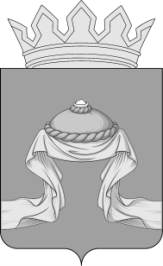 Администрация Назаровского районаКрасноярского краяПОСТАНОВЛЕНИЕ«16» 11 2022                                    г. Назарово                                         № 386-пО внесении изменений в постановление администрации Назаровского района от 29.10.2013 № 576-п «Об утверждении муниципальной программы Назаровского района «Развитие образования» В соответствии с Бюджетным кодексом Российской Федерации,    постановлениями  администрации Назаровского района от 17.11.2021           № 320-п «Об утверждении Порядка принятия решений о разработке муниципальных программ Назаровского района, их формирования и реализации», от 11.10.2022 № 339-п «Об утверждении перечня муниципальных программ администрации Назаровского района на 2023 год», руководствуясь статьями 15 и 19 Устава Назаровского муниципального района Красноярского края, ПОСТАНОВЛЯЮ:1. Внести в постановление администрации Назаровского района                  от 29.10.2013 № 576-п «Об утверждении муниципальной программы Назаровского района «Развитие образования» следующие изменения:1.1 Приложение к постановлению изложить в новой редакции согласно приложению к настоящему постановлению.2. Признать утратившими силу:- постановление администрации Назаровского района от 19.11.2021    № 328-п «О внесении изменений в постановление администрации Назаровского района от 29.10.2013 № 576-п «Об утверждении муниципальной программы Назаровского района «Развитие образования»;- постановление администрации Назаровского района от 17.02.2022    № 38-п «О внесении изменений в постановление администрации Назаровского рай	она от 29.10.2013 № 576-п «Об утверждении муниципальной программы Назаровского района «Развитие образования»;- постановление администрации Назаровского района от 14.06.2022     № 200-п «О внесении изменений в постановление администрации Назаровского района от 29.10.2013 № 576-п «Об утверждении муниципальной программы Назаровского района «Развитие образования».3. Отделу организационной работы  и документационного обеспечения  администрации Назаровского района (Любавина) разместить постановление на официальном сайте Назаровского муниципального района в информационно-телекоммуникационной сети «Интернет».4. Контроль за выполнением постановления возложить  на заместителя главы района, руководителя управления  образования  администрации Назаровского района (Парамонова). 5. Постановление вступает в силу в день, следующий за днем его официального опубликования в газете «Советское Причулымье».Исполняющий полномочия главырайона, первый заместитель главы района,руководитель финансовогоуправления администрации района                                        Н.Ю. МельничукПриложениекпостановлениюадминистрацииНазаровскогорайонаот«16» 11 2022 № 386-пПриложениекпостановлениюадминистрацииНазаровскогорайонаот29.10.2013№576-пМуниципальнаяпрограммаНазаровскогорайона«Развитиеобразования»ПаспортмуниципальнойпрограммыНазаровскогорайона«Развитиеобразования»2.ХарактеристикатекущегосостояниявсистемеобразованияНазаровскогорайонас указанием основныхпоказателейсоциально-экономическогоразвитияНазаровскогорайонаианализсоциальных,финансово-экономическихипрочихрисковреализациипрограммыНаначало2022годанатерриториирайонафункционировало:-4дошкольныхобразовательныхучреждений,-10образовательныхучреждений,предоставляющихначальноеобщее,основноеобщее,среднееобщееобразование;-2учреждениясистемыдополнительногообразования.Врайонеосуществляетсявзаимодействиесучреждениямивысшегоисреднегопрофессиональногообразования,расположенныхнатерриториикрая.В системе дошкольного образования Назаровского района по состоянию на 01.01.2022 функционировало 4 дошкольных образовательных учреждения, кроме этого, осуществляло свою деятельность 6 филиалов дошкольных образовательных учреждений и 8 филиалов общеобразовательных учреждений.По состоянию на 01.01.2022 в Назаровском районе проживало            1266 детей в возрасте от 0 до 7 лет без учета обучающихся в общеобразовательных учреждениях района. Общее количество мест в учреждениях, реализующих программы дошкольного образования, по состоянию на 01.01.2021 составляет 1070. Посещает дошкольные образовательные учреждения 819 детей, средний уровень укомплектованности детских садов составляет 76,5 % на 01.01.2022 года. Во всех дошкольных образовательных учреждениях организованы консультационные пункты, в функции которых входит оказание консультационной, информационной и психолого-педагогической помощи семьям имеющих детей, в том числен и раннего возраста. Всистемеобщегообразованиядействует10общеобразовательныхучреждений,втомчисле:-10муниципальныхбюджетныхобщеобразовательныхучреждений(с12филиаламиначальных школ и 2 филиалами основных школ).Численность обучающихся в общеобразовательных учреждениях с 2022 года по 2025 год характеризуется тенденцией к снижению.На 01.01.2022 года численность учащихся - 2493 человек, в 2023 году – 2470 человек, в 2024 году – 2450 человек, в 2025 году – 2450 человек. Снижение количества общего контингента обучающихся в общеобразовательных учреждениях, связана с общей демографической ситуацией в районе. Модернизацияобразовательныхпрограммобщегообразованияреализуетсявсоответствиисфедеральнымигосударственнымистандартами и краевыми проектами национального проекта «Образование».С 1 сентября 2022 года обучающиеся 1 – 4 и 5 классов перешли на обучение по обновленным ФГОС НОО и ФГОС ООО. В дальнейшем планируется поэтапный переход на ФГОС -21 в остальных классах.Обновленная редакция ФГОС сохраняет принципы вариативности в формировании школами основных образовательных программ, а также учета интереса и возможностей как образовательных организаций, так и обучающихся.  Во ФГОС-2021 сформулированы максимально конкретные требования к предметам всей школьной программы соответствующего уровня, позволяющие ответить на вопросы: что конкретно школьник будет знать, чем овладеет и что освоит. Обновлённые стандарты обеспечивают личностное развитие учащихся, включая гражданское, патриотическое, духовно-нравственное, эстетическое, физическое, трудовое, экологическое воспитание.Однакополностьюрешитьзадачуобеспеченияравногокачестваобразовательныхуслугнезависимоотместажительствапоканеудалось.Болеетого,намечаетсятенденцияформированиясегменташкол,устойчиводемонстрирующихнизкиеобразовательные результаты (ШНОР).Какправило,этошколы,работающиесосложнымконтингентомобучающихся (всвязиснизкимсоциально-экономическимстатусомсемей (ШНСУ),дети,имеющиетрудностивобученииисоциальнойадаптации).Дляуспешногообученияисоциализациитакихдетейнеобходимыспециальныересурсы(финансовые,кадровые,организационные),позволяющие,втомчислеорганизовыватьдополнительныезанятиястакимиобучающимися,осуществлятьпсихологическоеисоциально-педагогическоесопровождение,тьюторство.Одним из современных подходов к решению данной проблемы будет являться реализация проекта «Цифровая образовательная среда», в частности, включение в работу федеральной государственной информационной системы «Моя школа». Сервис внедряется в образовательные программы в качестве вспомогательного инструмента традиционной системы обучения. Он призван снизить нагрузку на педагогов, помочь им с материалами для проведения уроков.ФГИС «Моя школа» обеспечивает реализацию следующих функций:работа с сервисом электронных журналов, в том числе в целях обеспечения учета успеваемости обучающихся, посещения ими учебных занятий и формирования заданий для обучающихся;работа с сервисом электронных дневников, в том числе для управления образовательными процессами, включая корректировку учебных планов, составление расписания занятий;работа с библиотекой цифрового образовательного контента, в том числе обеспечение возможности использования цифрового образовательного контента педагогическими работниками для подготовки и проведения уроков, с обучающимися - для осуществления самоподготовки путем изучения релевантного верифицированного цифрового образовательного контента;работа с презентациями, текстовыми документами, документами, содержащими таблицы, посредством программ, обеспечивающих доступ к информации на сайтах в информационно-телекоммуникационной сети «Интернет» (браузеры), для использования в образовательном процессе, в том числе для совместной работы пользователей системы «Моя школа»;возможность создания посредством иных информационных систем персональных и групповых онлайн-коммуникаций пользователей, включая чаты и видеоконференции.Это позволит дифференцировать и индивидуализировать образовательную деятельность с различными категориями обучающихся, что будет способствовать повышению качества образования.Врайонесозданасистема,обеспечивающаявыявлениеисопровождениеодаренныхдетей.Такжесоздаютсяусловиядлядетейсограниченнымивозможностямиздоровья,развиваетсяинклюзивноеобразование.Вовсехучреждениях детямсограниченнымивозможностямиздоровьяобеспечиваетсянеобходимыйуровеньпсихолого-медико-педагогическогосопровождения через реализацию моделей инклюзивного образования.Приэтомоднойизключевыхкадровыхпроблемрайонаявляетсясохранениепедагогическихвакансийвобщеобразовательныхучрежденияхпотакимпредметам,какфизика,русский язык, иностранныйязык,математика и другие.Даннаяпроблемаусугубляетсяположительнойдинамикойчислаучителейпенсионноговозраста(2021 году-22%педагоговпенсионноговозраста;2022 году–22,5%).Ежегодноназаслуженныйотдыхуходитоколо3%учителей.Внастоящеевремядоляучителейдо35лет,работающихвобщеобразовательныхучрежденияхрайона,составляет19,9%.Сетьдополнительногообразованиядетейпредставлена2муниципальнымиобразовательнымиучреждениямидополнительногообразования (МБОУ ДО «Назаровский районный Дом детского творчества», МБОУ ДО «Детско-юношеская спортивная школа» Назаровского района) и10 общеобразовательными учреждениями, на базе которых реализуются программы дополнительного образования разной направленности.Долядетейиподростков,занимающихсядополнительнымобразованием,составляет66 %отобщейввозрастеот5до18лет.Вутвержденныхфедеральныхгосударственныхобразовательных стандартах общего образованиядополнительноеобразованиерассматриваетсякакобязательныйкомпонентобучения.В целях реализации мероприятий федерального проекта «Успех каждого ребёнка» национального проекта «Образование», утверждённого протоколом президиума Совета при Президенте РФ по стратегическому развитию и национальным проектам от 03.09.2018 г. № 10, в целях обеспечения равной доступности качественного дополнительного образования в Назаровском районе реализуется система персонифицированного финансирования дополнительного образования детей, подразумевающая предоставление детям сертификатов дополнительного образования. С целью обеспечения использования сертификатов дополнительного образования управление образования администрации Назаровского района руководствуется региональными Правилами персонифицированного финансирования дополнительного образования детей и ежегодно принимает программу персонифицированного финансирования дополнительного образования детей в Назаровском районе.Приэтомважнымусловиемуспешнойреализациимуниципальнойпрограммыявляетсяуправлениерискамисцельюминимизацииихвлияниянадостижениецелеймуниципальнойпрограммы.Приреализациимуниципальнойпрограммывозможныфинансовыериски,связанныесоснижениемобъёмовфинансированияпрограммныхмероприятийзасчётбюджетоввсехуровней,соспецификойцелейизадачмуниципальнойпрограммы.Приреализациипрограммывозможнысоциальныериски,связанныесизменениемчисленного,возрастногоисоциальногосоставанаселенияНазаровскогорайона.Финансированиемероприятиймуниципальнойпрограммывочередномфинансовомгодубудетосуществлятьсясучётомрезультатовмониторингаиоценкиэффективностиреализациимуниципальнойпрограммывотчётномпериоде.3. Приоритетыицелисоциально-экономическогоразвитиясистемыобразования Назаровского района,описаниеосновныхцелейизадачмуниципальнойпрограммы,прогнозразвитиясистемыобразованияСтратегическаяцельобразовательной политикивНазаровскомрайоне задана приоритетами Национального проекта «Образование» и направленанасозданиеусловийвдеятельностимуниципальнойсистемыобразования,способствующихформированиюличности:- способнойадаптироватьсявусловияхдинамичноразвивающегосясовременногомираиспецификисоциально-экономическихвозможностейтерриториирайонаикрая;- умеющейвкоммуникацииисотрудничествеставитьцелиипланироватьихдостижениенапродуктивномуровне;-способнойнаосновепониманиясвоихсильныхислабыхличностныхкачествприниматьсамостоятельныеответственныерешения;- владеющей функциональной грамотностью;- имеющейвысокийуровеньготовностикжизненномуипрофессиональномусамоопределению.Задачимуниципальнойпрограммы:1. Созданиевсистемедошкольного,общегоидополнительногообразованияравныхвозможностейдлясовременногокачественногообразования,позитивнойсоциализациидетейиотдыха,оздоровлениядетейвлетнийпериод.2. Совершенствованиеобустройствамуниципальногообразовательногопространства,способствующегостановлениюновойпедагогическойпрактики,повышениюдоступностиикачестваобразования.3. Обеспечениефункционированиясистемымониторингаоценкикачестваобщегообразованиянамуниципальномуровне(включаядошкольное).4. Созданиеусловийдлясовершенствованиякадровогоресурсаобразовательныхучреждений,обеспечивающегонеобходимоекачествообразованиядетейимолодежи,соответствующеепотребностямграждан.5. Созданиемуниципальнойобразовательнойитворческойсреды,влияющейнаформированиешкольногоуклада,направленногонасозданиеатмосферыотношениякобразованиюкакобщечеловеческойценности,поддерживающейответственноеотношениекучебно–познавательнойдеятельности,воспитаниягражданственности,позитивнойкоммуникации,толерантностиобучающихся.6. Обеспечить сопровождение системы персонифицированного финансирования дополнительного образования. Приоритетныминаправлениямиразвитияпоуровнямивидамобразованияявляются:1) Системадошкольногообразования.Повышениедоступностиикачествадошкольногообразования,соответствующегофедеральным государственным образовательным стандартам дошкольного образованиязасчетвнедрениясистемыоценкикачества.2) Системаобщегообразования.Повышениедоступностиикачестваобразования, в том числе за счёт реализации обновлённых ФГОС НОО и ФГОС ООО, функционирования образовательных центров «Точки роста»,внедрениесистемыоценкикачестваобщегообразования,развитиематериально-техническойбазыучрежденийобщегообразованиясучетомиспользованиесовременныхинформационныхикоммуникационныхтехнологий,дистанционныхформобучения, в том числе за счёт использования ФГИС «Моя школа».3)Системадополнительногообразования.Созданиеусловийдлямодернизациииустойчивогоразвитиясистемыдополнительногообразования через внедрение Целевой модели развития региональных систем дополнительного образования детей. В рамках реализации модели создан и функционирует муниципальный опорный центр дополнительного образования детей Назаровского района, как структурное подразделение МБОУ ДО «Назаровский районный Дом детского творчества». Это позволяет обеспечитькачествоуслугиразнообразиересурсовдлясоциальнойадаптации,разностороннегоразвитияисамореализацииподрастающегопоколения,черезсовершенствованиеорганизационно-экономическихмеханизмовобеспечениядоступностиуслугдополнительногообразованиядетей,распространениенатерриториирайонасетевыхформорганизациидополнительногообразования.Для выполнения работ, оказания услуг в целях обеспечения целенаправленной подготовки спортивного резерва и реализации программ спортивной подготовки в МБОУ ДО «ДЮСШ» Назаровского района создано структурное подразделение по спортивной подготовке в соответствии с Федеральными стандартами спортивной подготовки по видам спорта (ФССП). В рамках спортивной подготовки реализуются программные, внепрограммные мероприятия по физкультурно-оздоровительной работе в соответствии с календарем спортивных мероприятий.В соответствии с государственными требованиями к уровню физической подготовленности населения в МБОУ ДО «ДЮСШ» создан Центр тестирования Всероссийского физкультурно-спортивного комплекса «Готов к труду и обороне» (ГТО) как структурное подразделение для осуществления тестирования населения по выполнению нормативов испытаний (тестов) комплекса ГТО.4) Совершенствованиекадровойполитикичерезвнедрениеновыхподходовкорганизацииподготовки,за счёт научно-методического сопровождения педагогов,переподготовкииповышенияквалификациикадров,втомчисле, набазекраевогоинститутаповышенияквалификацииработниковобразования и краевого центра непрерывного профессионального мастерства. Поддержкалучшихучителей,внедряющихинновационныеобразовательныепрограммы,поддержкаобщественныхпрофессиональныхассоциаций,объединений,ставящихзадачипрофессиональногоразвитияпедагогическихработников. Разработкаиреализациякомплексамер,направленныхнапривлечениеизакреплениеучителейвшколахрайона, в том числе, благодаря участию муниципалитета в федеральном проекте «Земский учитель», оформлению договорных отношений по целевому обучению с КГПУ и реализации программы взаимодействия управления образования администрации Назаровского района с КГБПОУ «Ачинский педагогический колледж».5)Обеспечениесреднейзаработнойплатыпедагогическихработниковшколнауровнесреднейзаработнойплатыврегионе,среднейзаработнойплатыпедагогическихработниковдошкольныхобразовательныхучрежденийнауровнесреднейзаработнойплатывсфереобщегообразования.В2022годусредняязаработнаяплатапедагогическихработниковучрежденийдополнительногообразованиясоответствуетуровнюсреднейзаработнойплатыучителейрегиона.6)Системавыявления,сопровожденияиподдержкиодаренныхдетейчерезрасширениеформвыявления,сопровожденияиподдержкиодаренныхдетей,увеличениедолиохватадетейдополнительнымиобразовательнымипрограммами,направленныминаразвитиеихспособностей,поддержкапедагогическихработников,имеющихвысокиедостижениявработесодареннымидетьми.Социализациядетейсограниченнымивозможностямиздоровьячерезразвитиеинклюзивногоидистанционногообразования.Сохранениездоровьядетейчерезсовершенствованиеорганизациипитанияобучающихсяивоспитанниковвобразовательныхучреждениях;улучшениекачествамедицинскогообслуживанияобучающихсяивоспитанниковобразовательныхучреждений,использованиездоровьесберегающихтехнологийвобразовательномпроцессе.Расширениесетиопекунских,приемныхипатронатныхсемей,каксозданиеусловийдлясоциализациидетей-сиротидетей,оставшихсябезпопеченияродителей.7) Механизмреализацииотдельныхмероприятиймуниципальнойпрограммы. АдминистрацияНазаровскогорайонавыполняеткоординирующуюрольприреализациипрограммы.Механизмреализацииотдельныхмероприятиймуниципальнойпрограммы,описаниеорганизационных,экономическихиправовыхмеханизмов,необходимыхдляэффективнойреализацииотдельныхмероприятийпрограммы;последовательностьвыполненияотдельныхмероприятийпрограммы,ихвзаимосвязанность;критериивыбораисполнителей;критериивыбораполучателейподробнопредставленвсоответствующихподпрограммах.Муниципальнаяпрограммасостоитизподпрограмм,инесодержитотдельныхмероприятий.4.Прогнозконечныхрезультатовмуниципальнойпрограммы,характеризующихцелевоесостояние(изменениесостояния)уровняикачестважизнинаселения,социальнойсферы,экономики,степениреализациидругихобщественнозначимыхинтересовипотребностейвобластиобразованияНазаровскогорайонаСвоевременнаяивполномобъемереализациямуниципальнойпрограммыпозволит:- сохранитьпоказатель«Удельныйвесчисленностинаселенияввозрасте5-18лет,охваченногообразованием,вобщейчисленностинаселенияввозрасте5-18лет»на уровне99,9%в2022 годуи последующих годах.Данныйпоказательявляетсяоднимизключевых,используемыхвмеждународныхсравнительныхисследованияхдляхарактеристикинациональныхсистемобразования;- сохранитьпоказатель«Отношениечисленностидетейввозрасте3–7лет,которымпредоставленавозможностьполучатьуслугидошкольногообразования,кчисленностидетейввозрастеот3до7лет,скорректированнойначисленностьдетейввозрастеот5до7лет,обучающихсявшколе,проживающихнатерриторииНазаровскогорайона(сучетомгруппкратковременногопребывания)»науровне100%к2025 годуДанныйпоказательхарактеризуетобеспечениезаконодательнозакрепленныхгарантийдоступностидошкольногообразования.Увеличениеохватадошкольнымобразованиемявляетсяоднимизглавныхприоритетовразвитияобразованиявпоследниегоды.Задачапредоставленияуслугдошкольногообразованияк2024годудлядетейоттрехдосемилетисохранение100%доступностиуслугдошкольногообразованиядлядетейоттрехдосемилетпоставленаПрезидентомРоссийскойФедерациивУказеПрезидентаРФот07.05.2012№599«Омерахпореализациигосударственнойполитикивобластиобразованияинауки».Показательучитываетвозможностьпредоставленияуслугивсемжелающимполучитьданнуюуслугу;- увеличитьпоказатель«Доля молодых педагогов, закрепившихся в образовательных учреждениях от числа прибывших в течение 3-х лет»до50 %в2025 году.Данныйпоказательхарактеризуетцеленаправленную деятельность по своевременному обновлению педагогических кадров в образовательных организациях,позволяетоценитьэффективностьпредусмотренныхмуниципальнойпрограммоймер,направленныхнасокращение вакансий;-повыситьпоказатель«Долямуниципальныхобщеобразовательныхучреждений,соответствующихсовременнымтребованиямк условиям обучения,вобщемколичествемуниципальныхобщеобразовательныхучреждений»до80 %к2025 году.Данныйпоказательхарактеризуеткачествоинфраструктурыобучения(материально-техническойитехнологическойбазы),реализациютребованийфедеральныхгосударственныхобразовательныхстандартовкусловиямобучения.5.ПереченьподпрограммсуказаниемсроковихреализациииожидаемыхрезультатовВрамкахмуниципальнойпрограммывпериодс2022по2025 годыбудутреализованы5подпрограмм:1.«Развитиедошкольного,общегоидополнительногообразования»(приложение 3);2.«Выявлениеисопровождениеодаренныхдетей»(приложение4);3.«РазвитиевНазаровскомрайонесистемыотдыха,оздоровленияизанятостидетей»(приложение5);4.«Обеспечениежизнедеятельностиобразовательныхучрежденийрайона»(приложение 6).5.«Обеспечениереализациимуниципальнойпрограммыипрочиемероприятиявобластиобразования»(приложение7).Информацияораспределениипланируемыхрасходовпоотдельныммероприятиямпрограммы,подпрограммам.Информацияораспределениипланируемыхрасходовпоотдельныммероприятиямпрограммы,подпрограммпредставленавприложении2кмуниципальнойпрограмме. 6. Информацияоресурсномобеспеченииипрогнознойоценкерасходовнареализациюцелеймуниципальнойпрограммысучетомисточниковфинансирования,втомчислефедерального,краевогобюджетовибюджетаНазаровскогорайона,атакжепереченьреализуемыхимимероприятийприведена в приложении 2 к настоящей муниципальной программе.Приложение 1 к паспорту муниципальной программы Назаровского района «Развитие образования»Перечень целевых показателей и показателей результативности программы с расшифровкой плановых значений по годам ее реализацииПриложение 2к паспорту муниципальной программы                                                    Назаровского района «Развитие образования»Значение целевых показателей на долгосрочный периодПриложение 1к муниципальной программе Назаровского района «Развитие образования»Информация о распределении планируемых расходов по отдельным мероприятиям муниципальной программы, подпрограммам программы Назаровского района «Развитие образования»Приложение  2                                                                                                              к муниципальной программе                                                              Назаровского района «Развитие                                                                                        образования»Информация о ресурсном обеспечении и прогнозной оценке расходов на реализацию целей муниципальной  программы  с учетом источников финансирования, в том числе средств федерального, краевого бюджета и бюджета Назаровского района «Развитие образования»Подпрограмма 1 «Развитие дошкольного, общего и дополнительного образования»1. Паспорт подпрограммы 1«Развитие дошкольного, общего и дополнительного образования»2. Основные разделы подпрограммы2.1. Постановка районной проблемы и обоснование необходимости разработки подпрограммы2.1.1. В 2022 году сеть образовательных учреждений Назаровского района включает: 4 дошкольных образовательных учреждения, 6 филиалов дошкольных образовательных учреждений и 8 филиалов общеобразовательных учреждений;- 10 образовательных учреждений, предоставляющих начальное общее, основное общее, среднее образование и 14 филиалов;- 2 учреждения системы дополнительного образования.В настоящее время, в рамках нацпроекта «Образование» реализуются      4 основных направления развития системы образования: обновление содержания, создание необходимой современной инфраструктуры, подготовка соответствующих профессиональных кадров, их переподготовка и повышение квалификации, а также создание наиболее эффективных механизмов управления этой сферой.Потребность общества в доступных и качественных комплексных образовательных услугах стимулируют образовательные учреждения к реализации всех видов образовательных программ в одном учреждении.Ограниченность финансовых, кадровых ресурсов побуждает к оптимизации использования площадей помещений, энерго- и трудозатрат, концентрации материальных ресурсов.В 2019 и 2021 годах проведена работа по реструктуризации сети образовательных организаций: ликвидированы 15 филиалов, реорганизованы путем присоединения 8 дошкольных и 3 общеобразовательных учреждения, что позволило:- оптимально использовать кадровые ресурсы, выполнить индикативные показатели по средней заработной плате педагогических работников; - эффективно расходовать бюджетные средства, в том числе путем проведения единых аукционов, конкурсов, запросов котировок, заключения единых контрактов и договоров на поставку продуктов питания, оказания различных услуг; - повысить эффективность использования муниципального имущества при организации учебно-воспитательной деятельности.Вместе с тем, сохраняется актуальность проблем, являющихся приоритетом образовательной политики муниципалитета:- повышения доступности качественного образования, соответствующего требованиям федеральных государственных образовательных стандартов и национального проекта «Образование», в частности, проблемы формирования доступной образовательной среды, условий для социализации обучающихся с ограниченными возможностями здоровья, формирования объективной системы оценки качества образования и образовательных результатов на всех уровнях образования с целью эффективного управления качеством образования.Решению актуальных задач и преодоления негативных факторов в общем образовании муниципалитета будут способствовать мероприятия подпрограммы.2.1.2. Дошкольное образованиеВ системе дошкольного образования Назаровского района по состоянию на 01.01.2022 функционирует 4 дошкольных образовательных учреждения, кроме этого, осуществляет свою деятельность 6 филиалов дошкольных образовательных учреждений и 8 филиалов общеобразовательных учреждений.По состоянию на 01.01.2022 в Назаровском районе проживает 1266 детей в возрасте от 0 до 7 лет без учета обучающихся в общеобразовательных учреждениях района. Общее количество мест в учреждениях, реализующих программы дошкольного образования, по состоянию на 01.01.2022 составляет 1070. Посещает дошкольные образовательные учреждения 819 детей, средний уровень укомплектованности детских садов составляет 76,5 %. Во всех дошкольных образовательных учреждениях организованы консультационные пункты, в функции которых входит оказание консультационной, информационной и психолого-педагогической помощи семьям имеющих детей, в том числен и раннего возраста. Образовательная деятельность дошкольных образовательных учреждений района осуществляется в соответствии с федеральными государственными требованиями к основной образовательной программе дошкольного образования.В настоящее время в Российской Федерации осуществляется модернизация системы дошкольного образования: вносятся изменения в основные нормативные документы, регламентирующие деятельность дошкольных учреждений (Порядок приема на обучение по образовательным программам дошкольного образования, Порядок организации образовательной деятельности по образовательным программам дошкольного образования); введен федеральный государственный образовательный стандарт дошкольного образования (далее ФГОС). В 2021 году в дошкольных образовательных организациях впервые разработана и утверждена рабочая программа воспитания, для решения комплекса развивающих, воспитательных и обучающих задач. Программа направлена на формирование у детей дошкольного возраста чувства патриотизма, представления о гражданственности, правопорядке и законе, воспитания уважения к культурному наследию страны, старшему поколению, природным богатствам. Согласно национальному проекту «Образование», выстраивается работа по формированию предпосылок функциональной грамотности дошкольников, вопросов преемственности образовательных результатов с начальным общим образованием.Особое внимание уделяется мониторингу качества дошкольного образования, который организован в дошкольных образовательных учреждениях. Результаты федерального мониторинга двух учреждений показал, что необходимо сделать упор на развитие предметно-пространственной среды.Изменения содержания дошкольного образования требует формирования муниципальной системы оценки качества дошкольного образования: проведение апробации модели оценки качества, внедрение единого стандарта качества дошкольного образования в Назаровском районе.2.1.3. Общее образованиеСеть общеобразовательных учреждений Назаровского района включает в себя 10 бюджетных учреждений с 14 филиалами и ориентирована на удовлетворение запросов населения в получении общего образования различного уровня и направленности.Численность обучающихся в общеобразовательных учреждениях с 2022 года по 2025 год характеризуется тенденцией к снижению.На 01.01.2022 года численность учащихся - 2493 человек, в 2023 году – 2470 человек, в 2024 году – 2450 человек,в 2025 году – 2450 человек. Снижение количества общего контингента обучающихся в общеобразовательных учреждениях, связана с общей демографической ситуацией в районе. Министерством просвещения 31 мая 2021 года утверждены федеральные государственные образовательные стандарты начального общего и основного общего образования (далее — ФГОС НОО 2021, ФГОС ООО 2021). С 1 сентября 2022 года обучающиеся 1 – 4 и 5 классов перешли на обучение по обновленным ФГОС НОО и ФГОС ООО. В дальнейшем планируется поэтапный переход на ФГОС -21 в остальных классах.Обновленная редакция ФГОС сохраняет принципы вариативности в формировании школами основных образовательных программ, а также учета интереса и возможностей как образовательных организаций, так и обучающихся.  Во ФГОС-2021 сформулированы максимально конкретные требования к предметам всей школьной программы соответствующего уровня, позволяющие ответить на вопросы: что конкретно школьник будет знать, чем овладеет и что освоит. Обновлённые стандарты обеспечивают личностное развитие учащихся, включая гражданское, патриотическое, духовно-нравственное, эстетическое, физическое, трудовое, экологическое воспитание.Федеральные государственные образовательные стандарты описывают систему требований к условиям реализации общеобразовательных программ, соблюдение которых обеспечивает равенство возможностей получения качественного образования для всех детей независимо от места жительства и дохода семьи.С целью создания необходимых (базовых) условий для реализации основных образовательных программ в соответствии с требованиями федеральных государственных образовательных стандартов начального, основного, среднего общего образования, в том числе обновлённых, осуществляется оснащение образовательных учреждений района учебным оборудованием, обеспечение учебниками и повышение квалификации педагогов и руководителей образовательных учреждений района. В рамках национального проекта «Образование» за 2021-2022 годы в районе создано 8 образовательных центров естественно-научной и технологической направленностей «Точки роста». Благодаря открытию образовательных центров обучающиеся получили больше возможностей для практикоориентированногообучения по предметам естественнонаучного цикла (физика, химия, биология).Государственная итоговая аттестация обучающихся, освоивших образовательные программы основного общего образования, среднего общего образования осуществляется в форме ОГЭ и ЕГЭ в штатном режиме.  Для обеспечения нуждающихся обучающихся образовательных учреждений района подвозом, отвечающим требованиям, предъявляемым к организации безопасной перевозки детей, в 2022 году подлежат замене по износу 4 единицы транспортных средств, в 2023 году – 2 единицы.100% обучающихся с 1 по 11 класс обеспечены обновлёнными в соответствии с ФГОС бесплатными учебниками.Доля образовательных учреждений, реализующих программы общего образования, имеющих физкультурный зал, в общей численности образовательных учреждений, реализующих программы общего образования, в 2022 году составила 100%. За предыдущие годы, в целях создания условий для регулярных занятий физической культурой и спортом, в образовательных учреждениях за счет средств краевого бюджета отремонтированы спортивные залы в МБОУ «Гляденская СОШ», МБОУ «Преображенская СОШ», МБОУ «Павловская СОШ», МБОУ «Сахаптинская СОШ», МБОУ «Дороховская СОШ», МБОУ «Краснополянская СОШ». 10 физкультурно-спортивных клубов образовательных учреждений регулярно приобретают спортивный инвентарь и оборудование. В 2020-2021 учебном году в рамках нацпроекта «Образование» в общеобразовательных учреждениях Назаровского района разработаны, утверждены и реализуются рабочие программы воспитания.«Стратегия развития воспитания в Российской Федерации на период до 2025 года» требует от образовательных организаций системных изменений. Это предполагает консолидацию усилий различных воспитательных институтов и субъектов воспитания, развитие воспитания в системе образования, повышение ответственности семьи за воспитание детей, поддержку детских общественных организаций; совершенствование направлений воспитания – гражданского, патриотического, духовно-нравственного, трудового, развития профориентационной работы, воспитания потребности в здоровом образе жизни. С 2022/2023 учебного года одним из приоритетных направлений в воспитательной системе школ Назаровского района стало использование государственной символики России, изучение истории государственных символов, проведение церемонии поднятия государственного флага РФ и исполнение государственного гимна, проведение новых уроков «Разговор о важном». Формирование гражданственности и патриотизма обучающихся, которые формирует система образования, невозможно без семьи. Родители должны разделять ценности, предлагаемые государством и школой. В 2022/2023 учебном году на территории Назаровского района создан муниципальный родительский совет. Существенное значение в системе воспитания имеют образовательные пространства и воспитательная среда. Развитие воспитательной среды – это федеральный приоритет на ближайшие несколько лет. Он включает в себя появление в каждой школе мест для самореализации обучающихся, центры детских инициатив. В образовательных организациях Назаровского района 338 членов Российского движения школьников, 140 - юнармейцев, 504 – волонтера. Данное направление - важнейший элемент воспитательного пространства школ. Деятельность детских общественных объединений, движение добровольчества, волонтерства, которые позволяют формировать ценности социально-активной, полезной деятельности – необходимо усиливать в Назаровском районе.  Обеспечение возможности получения качественного образования для всех обучающихся является одним из приоритетов государственной образовательной политики в Российской Федерации. Во всех образовательных организациях встречается учебная неуспешность, то есть ситуация, когда обучающиеся оказываются не в состоянии по объективным причинам полноценно осваивать образовательную программу. В Назаровском районе выделяется три различных уровня проявления проблемы учебной не успешности:-наличие некоторой группы неуспевающих (практически в любой ОО);- наличие существенных факторов риска снижения в ОО образовательных результатов (ресурсные дефициты, особенности контингента обучающихся, социально-экономический контекст и т.п.);- наличие в ОО значительной части обучающихся, уже демонстрирующих признаки учебной не успешности, проявляющиеся в фактической неуспеваемости (школы с низкими образовательными результатами (ШНОР).Полностью решить задачу обеспечения равного качества образовательных услуг независимо от места жительства, на данный момент, сложно. За 2021/2022 учебный год наметилась положительная динамика, количество школ с низкими образовательными результатами сократилось с 9 ОУ до 7 ОУ. В ШНОР входят школы, работающие со сложным контингентом обучающихся, дети, имеющие трудности в обучении и социальной адаптации. Для успешного обучения и социализации таких детей необходимы специальные ресурсы (финансовые, кадровые, организационные), позволяющие, в том числе организовывать дополнительные занятия, осуществлять психологическое и социально-педагогическое сопровождение, тьюторство.Однако полностью решить задачу обеспечения равного качества образовательных услуг независимо от места жительства пока не удалось.  Одним из современных подходов к решению данной проблемы будет являться реализация проекта «Цифровая образовательная среда», в частности, включение в работу федеральной государственной информационной системы «Моя школа». Сервис внедряется в образовательные программы в качестве вспомогательного инструмента традиционной системы обучения. Он призван снизить нагрузку на педагогов, помочь им с материалами для проведения уроков. ФГИС «Моя школа» обеспечивает реализацию следующих функций:-работа с сервисом электронных журналов, в том числе в целях обеспечения учета успеваемости обучающихся, посещения ими учебных занятий и формирования заданий для обучающихся;- работа с сервисом электронных дневников, в том числе для управления образовательными процессами, включая корректировку учебных планов, составление расписания занятий;-работа с библиотекой цифрового образовательного контента, в том числе обеспечение возможности использования цифрового образовательного контента педагогическими работниками для подготовки и проведения уроков, с обучающимися - для осуществления самоподготовки путем изучения релевантного верифицированного цифрового образовательного контента;- работа с презентациями, текстовыми документами, документами, содержащими таблицы, посредством программ, обеспечивающих доступ к информации на сайтах в информационно-телекоммуникационной сети «Интернет» (браузеры), для использования в образовательном процессе, в том числе для совместной работы пользователей системы «Моя школа»;- возможность создания посредством иных информационных систем персональных и групповых онлайн-коммуникаций пользователей, включая чаты и видеоконференции.Это позволит дифференцировать и индивидуализировать образовательную деятельность с различными категориями обучающихся, что будет способствовать повышению качества образования.В рамках проекта «Цифровая образовательная среда» национального проекта «Образование» все образовательные учреждения района оснащены скоростным широкополосным (50 Мб/с) бесплатным Интернетом. Работа по модернизации инфраструктуры и оснащению учебных заведений новым оборудованием продолжается. В 2022 году получено оборудование (ноутбуки, МФУ, компьютерные мыши, операционная система):-МБОУ «Крутоярская СОШ» на сумму 1 636 491,56 рублей-МБОУ «Павловская СОШ» на сумму 311 449,6 рублей.Созданные условия способствуют повышению качества общего образования, так как нацелены на разнообразие и расширение возможностей обучающихся и педагогов, и обеспечение доступа к любым современным ресурсам.   В настоящее время в районе проживают 208 обучающихся относящихся к категории детей с ограниченными возможностями здоровья. Из них 48 человек интегрированы в общеобразовательные классы. 96 детей с ограниченными возможностями здоровья обучаются в отдельных классах по адаптированным основным общеобразовательным программам для обучающихся с умственной отсталостью (интеллектуальными нарушениями). Это составляет 46,1% от общего числа обучающихся с ограниченными возможностями здоровья. Из них 44 ребенка обучается на дому. На сегодняшний день в 100% образовательных учреждениях Назаровского района имеется лицензия на реализацию адаптированных программ, в 70 % образовательных учреждений создана универсальная без барьерная среда. Данное количество образовательных учреждений, имеющих безбарьерную среду, показывает, что не каждое образовательное учреждение имеет возможности для организации инклюзивного обучения, что затрудняет получение качественного образования детям с ограниченными возможностями здоровья в условиях образовательных учреждений.В 2020-2021 учебном году МБОУ «Краснополянская СОШ» стала пилотной базовой школой инклюзивного образования. Задача базовой школы – реализация модели инклюзивного образования Назаровского района. На данном этапе создана система работы с детьми ОВЗ различных нозологий: разработана вся нормативно-правовая база, частично создана материально-техническая база для детей ОВЗ (пандусы, санитарно-гигиенические комнаты, кабинеты специалистов), 100 % педагогов, работающих в инклюзивных классах, прошли курсовую подготовку.Реализация модели затруднена из-за недостаточной материально-технической базы, в том числе отсутствие кабинета СБО, в 2022 году появились вакансии учителя логопеда, педагога-дефектолога.В связи с этим необходимо организовать работу по следующим направлениям: создание без барьерной среды в образовательных учреждениях, обновление материально-технической базы в кабинетах для детей с ОВЗ, привлечение (переобучение) учителей на узких специалистов (логопеды, дефектологи, сурдологи, тифлопедагоги).Для решения таких задач необходимы дополнительные финансовые, кадровые, организационные ресурсы.Обеспечение жизнедеятельности образовательных учреждений Назаровского района достигается проведением единой региональной и муниципальной политики, системой единых мер ресурсного и организационного характера, приведением зданий и сооружений общеобразовательных организаций в соответствие с требованиями законодательства. В 2021 году завершён капитальный ремонт и реконструкция зданий МБОУ «Крутоярская СОШ» и МБОУ «Степновская СОШ».2.1.4. Дополнительное образованиеСеть дополнительного образования детей представлена 12 образовательными учреждениями, из них 10 общеобразовательных учреждений (МБОУ "Степновская СОШ", "Павловская СОШ", "Гляденская СОШ", "Краснополянская СОШ", "Дороховская СОШ", "Сохновская СОШ", "Преображенская СОШ", "Крутоярская СОШ", "Подсосенская СОШ", "Сахаптинская СОШ" ) и 2 образовательных учреждения дополнительного образования (МБОУ ДО «Назаровский районный Дом детского творчества», МБОУ ДО «Детско-юношеская спортивная школа» Назаровского района). Содержание дополнительного образования представлено большой вариативностью образовательных программ, что способствует расширению возможностей ребенка и его родителей (законных представителей) выбирать в зависимости от своих интересов, способностей, запросов, современные и актуальные практики развития, реализуемых как самостоятельно, так и в кооперации с общим, профессиональным образованием, другими партнерами. Педагоги МБОУ ДО «Назаровский районный Дом детского творчества» работают в рамках 4 направленностей по 42 дополнительным общеобразовательным программам художественной- 14, социально-гуманитарной - 16, туристско-краеведческой - 2, технической               направленностей- 9.В дополнительном образовании обеспечено устойчивое функционирование АИС «Навигатор» как инструмента автоматизации организационно-управленческих процессов, обеспечения персонифицированного учета детей в возрасте от 5 до 18 лет и персонифицированного финансирования дополнительного образования детей.В системе размещены 100% программ дополнительного образования детей и спортивной подготовки, по 6 направленностям: художественной, социально-гуманитарной, туристско-краеведческой, технической, физкультурно-спортивной, естественнонаучной реализуемые в муниципальных образовательных организации. 100% организаций прошли процедуру инвентаризации инфраструктурных, материально-технических и кадровых ресурсов.Всего в АИС «Навигатор» опубликовано 156 программ, дополнительным образованием в 2021-2022 уч. году охвачено 2638 детей (69,5 %).Доля детей в возрасте от 5 до 18 лет, охваченных дополнительным образованием» в Назаровском районе, на отчетный период, при плановом значении в 69%, составила – 69,5%.Реализация программ дополнительного образования в сетевой и дистанционной формах – это сквозная технология для проектов «Современная школа» и «Успех каждого ребенка». За счет сетевой кооперации и использования онлайн платформ в районе сформированы условия для развития профессионального самоопределения обучающихся. Образовательными партнёрами в области поддержки научно-технического творчества детей и молодежи является «Красноярский технопарк «Кванториум» в городе Ачинске, в области естественно-научной направленности - Красноярский краевой центр «Юннаты», в области профориентационной направленности -Ачинский педагогический колледж, МО МВД России «Назаровский», Красноярский колледж сферы услуг и предпринимательства, Ачинский медицинский техникум.В рамках реализации регионального проекта «Успех каждого ребенка», школьников Назаровского района ежегодно вовлекают в участие в проектах по ранней профессиональной ориентации и открытых онлайн-уроках «ПроеКТОриЯ», проект «Билет в будущее», конкурсах профессионального мастерства для школьников «Школа профессионалов», «Молодые профессионалы» с элементами методики JuniorSkills.В МБОУ ДО «Назаровский районный Дом детского творчества» существует система работы по организации районных массовых мероприятий. В 2022 году более 1900 ребят стали активными участниками смотров, конкурсов, конференций, соревнований по всем направлениям учреждения. Все мероприятия являются одним из мест демонстрации результатов работы объединений дополнительного образования, а также, успешности обучающихся.На базе МБОУ ДО «Назаровский районный Дом детского творчества» осуществляет свою деятельность «Музей сибирской игрушки», его работа направлена на сохранение и пропаганду местных традиций в области сибирских народных промыслов.Расширение пространства дополнительного образования способствует повышению стартовых возможностей и жизненных шансов подрастающего поколения, проживающего на территории района. С целью расширения возможностей дополнительного образования района создаются условия для:1. Развития инфраструктуры и укрепления материально-технической базы организаций дополнительного образования, для формирования и реализации современного содержания дополнительного образования, обеспечения его высокого качества и дифференцированного характера при массовой доступности;2. Распространения сетевых форм организации дополнительного образования, предполагающих объединение разных по типу и масштабам связей между образовательными учреждениями, для достижения общих целей реализуемой образовательной программы;3. Профессионального развития педагогических кадров системы дополнительного образования района;4. Сопровождения системы персонифицированного финансирования дополнительного образования детей, подразумевающей предоставление детям сертификатов дополнительного образования;5.Методического и информационного сопровождения образовательных партнёров в системе персонифицированного финансирования дополнительного образования детей. 2.1.5. СпортМБОУ ДО «ДЮСШ» осуществляет свою деятельность по дополнительным образовательным программам физкультурно-спортивной направленности по шести видам спорта (общеразвивающие, предпрофессиональные, спортивной подготовки): баскетбол, футбол, хоккей, настольный теннис, вольная борьба, лыжные гонки.На базе образовательных учреждений создано 10 физкультурно-спортивных клубов, где занимаются 952 человека, из которых 934 являются школьники, 18 - взрослых.В Назаровском районе систематизирована система включения обучающихся и учащейся молодежи в спортивно-массовые мероприятия.МБОУ ДО «ДЮСШ» Назаровского района ежегодно проводит спортивно-массовые мероприятия различного уровня: 26 районных спортивно-массовых мероприятий среди обучающихся в год («Президентские спортивные игры», Круглогодичная спартакиада школьников района, районный спортивно-оздоровительный Фестиваль школьников «Президентские состязания», движение ГТО), а также краевое мероприятие – традиционный краевой турнир по вольной борьбе памяти А.Ф. Вепрева, участниками которых ежегодно становятся около двух тысяч обучающихся.В 2021 году к движению ГТО подключены дошкольные образовательные учреждения и филиалы общеобразовательных учреждений дошкольного уровня. Проведён фестиваль ГТО «Первая ступенька». Ежегодно проходят зимний и летний фестиваль Всероссийского физкультурно-спортивного комплекса «Готов к труду и обороне» (ГТО), фестиваль ВФСК ГТО среди семейных команд и среди трудовых коллективов, различные акции. Учащиеся и взрослые продолжают активно принимать участие в сдаче комплекса нормативов ВФСК ГТО и по итогам тестирования получают соответствующие знаки отличия.Ключевыми мероприятиями внеурочной физкультурно-спортивной деятельности обучающихся являются Всероссийские спортивные соревнования школьников «Президентские состязания» (далее – «Президентские состязания») и Всероссийские спортивные игры школьников «Президентские спортивные игры» (в Красноярском крае – «Школьная спортивная лига»), которые проводятся в соответствии с Указом Президента Российской Федерации от 30 июля 2010 № 948 «О проведении всероссийских спортивных соревнований (игр) школьников». В 2021-2022 учебном году на муниципальном этапе в спортивно-массовых мероприятиях приняли участие 1656 учащихся из 10 школ района. В командном первенстве краевого проекта Всероссийских спортивных игр школьников «Президентские спортивные игры» среди муниципальных образований Красноярского края команда Назаровского района заняла 3 место.2.2. Основная цель, задачи, этапы и сроки выполнения подпрограммы, целевые индикаторыЦелью подпрограммы является: создание в системе дошкольного, основного общего и дополнительного образования равных возможностей для современного качественного образования, позитивной социализации детей.Задачи:1. Обеспечить доступность дошкольного образования, соответствующего стандарту дошкольного образования.2. Обеспечить условия и качество обучения, соответствующие федеральным государственным стандартам начального общего, основного общего, среднего общего образования.3. Обеспечить функционирование и развитие дополнительного образования.Текущее управление реализацией подпрограммы осуществляется ответственным исполнителем подпрограммы. Ответственный исполнитель подпрограммы несёт ответственность за её реализацию, достижение конечного результата, целевое и эффективное использование финансовых средств, выделяемых на выполнение подпрограммы.Ответственным исполнителем подпрограммы осуществляется:- отбор исполнителей отдельных мероприятий подпрограммы, реализуемых ответственным исполнителем;- координация деятельности соисполнителей подпрограммы в ходе реализации в ходе реализации отдельных мероприятий подпрограммы;- непосредственный контроль за ходом реализации отдельных мероприятий подпрограммы, реализуемой ответственным исполнителем;- подготовка отчётов к реализации подпрограммы.Сроки выполнения подпрограммы 01.01.2015 - 31.12.2024 годы.Перечень целевых индикаторов подпрограммы представлен в приложении 1 к подпрограмме 1 «Развитие дошкольного, общего и дополнительного образования».2.3. Механизм реализации подпрограммыРеализация мероприятий 1.1.3, 2.1.2, 3.1.1 подпрограммы 1 осуществляется краевыми бюджетными учреждениями. Бюджетным учреждениям предоставляются субсидии по соглашениям, заключенным между управлением образования администрации Назаровского района и муниципальными образовательными учреждениями, о порядке и условиях предоставления субсидии на цели, связанные с финансовым обеспечением выполнения муниципального задания на оказание муниципальных услуг (выполнение работ), а также на цели, не связанные с выполнением муниципального задания на оказание муниципальных услуг (выполнение работ).Реализация мероприятий 1.1.1, 1.1.2 подпрограммы 1 осуществляется во исполнение пункта 3 части 1 статьи 8 Федерального закона от 29.12.2012 № 273-ФЗ «Об образовании в Российской Федерации», пункта 5 части статьи 8 Закона Красноярского края от 26.06.2014 № 6-2519 «Об образовании в Красноярском крае» посредством предоставления субвенции бюджету муниципального образования Назаровский район Красноярского края на обеспечение государственных гарантий реализации прав на получение общедоступногои бесплатного дошкольного образования в муниципальных дошкольных образовательных организациях, общедоступного и бесплатного дошкольного образования в муниципальных общеобразовательных организациях в соответствии с Постановлением Правительства Красноярского края от 23.06.2014 № 244-п «Об утверждении Порядка расчета нормативов обеспечения реализации основных общеобразовательных программ дошкольного образования в муниципальных дошкольных образовательных организациях, расположенных на территории Красноярского края, общедоступного и бесплатного дошкольного образования в муниципальных общеобразовательных организациях, расположенныхна территории Красноярского края, в расчете на одного воспитанника (одну группу), нормативов обеспечения реализации основных общеобразовательных программ дошкольного образования в муниципальных дошкольных образовательных организациях, расположенных на территории Красноярского края, общедоступного и бесплатного дошкольного образования в муниципальных общеобразовательных организациях, расположенных на территории Красноярского края, в расчете на одного воспитанника (одну группу) и нормативов обеспечения деятельности административно-хозяйственного, учебно-вспомогательного персонала и иных категорийработников образовательных организаций, участвующих в реализации общеобразовательных программ в соответствии с федеральными государственными образовательными стандартами, в расчете на одного воспитанника указанных образовательных организаций и порядка предоставления и расходования субвенций бюджетам муниципальных районов и городских округов Красноярского края на обеспечение государственных гарантий реализации прав на получение общедоступного и бесплатного дошкольного образования в муниципальных дошкольных образовательных организациях, расположенных на территории Красноярского края, общедоступного и бесплатного дошкольного образования в муниципальных общеобразовательных организациях, расположенных на территории Красноярского края».Реализация мероприятия 1.1.5 подпрограммы 1 осуществляется во исполнение части 3 статьи 65 Федерального закона от 29.12.2012 № 273-ФЗ «Об образовании в Российской Федерации» путем предоставления субвенции бюджету муниципального образования Назаровский район Красноярского краяна обеспечение выделения денежных средств на осуществление присмотра и ухода за детьми-инвалидами, детьми-сиротами и детьми, оставшимися без попечения родителей, а также детьми с туберкулезной интоксикацией, обучающимися в муниципальныхобразовательных организациях, реализующих образовательную программу дошкольного образования, без взимания родительской платы на основании Закона Красноярского края от 27.12.2005 № 17-4379 «О наделении органов местного самоуправления муниципальных районов и городских округов края государственными полномочиями по осуществлению присмотра и ухода за детьми-инвалидами, детьми-сиротами и детьми, оставшимися без попечения родителей, а также за детьми с туберкулезной интоксикацией, обучающимися в муниципальных образовательных организациях, реализующих образовательную программу дошкольного образования, без взимания родительской платы».Реализация мероприятия 1.1.6 подпрограммы 1 осуществляется во исполнение части 7 статьи 65 Федерального закона от 29.12.2012 № 273-ФЗ «Об образовании в Российской Федерации», статьи 15 Закона Красноярского края от 26.06.2014 № 6-2519 «Об образовании в Красноярском крае» путем предоставления субвенции бюджету муниципального образования Назаровский район Красноярского края на основании Закона Красноярского края от 29.03.2007 № 22-6015 «О наделении органов местного самоуправления муниципальных районов и городских округов края государственными полномочиями по выплате компенсации родителям (законным представителям) детей, посещающих образовательные организации, реализующие образовательную программу дошкольного образования». Порядок обращения за получением компенсации родителям (законным представителям) детей, посещающих образовательные организации, реализующие образовательную программу дошкольного образования, и ее выплаты, а также средний размер платы, взимаемой с родителей (законных представителей) за присмотр и уход за детьми, посещающими государственные и муниципальные образовательные организации, реализующие образовательную программу дошкольного образования, находящиеся на территории Красноярского края, утверждены Постановлением Правительства Красноярского края от 25.11.2014 № 561-п «О выплате компенсации родителям (законным представителям) детей, посещающих образовательные организации, реализующие образовательную программу дошкольного образования, находящиеся на территории Красноярского края» (вместе с Порядком обращения за получением компенсации родителям (законным представителям) детей, посещающих образовательные организации, реализующие образовательную программу дошкольного образования, и ее выплаты).Мероприятие 2.1.8, 2.2.1 реализуется путем предоставления субсидии бюджету муниципального образования Назаровский район Красноярского края на развитие инфраструктуры общеобразовательных организаций.Субсидия на развитие инфраструктуры общеобразовательных организаций предоставляются на основании соглашения, заключенного между министерством образования Красноярского края и администрацией Назаровского района, по форме, утвержденной Постановлением Правительства Красноярского края от 11.02.2010 № 55-п «Об утверждении примерной формы соглашения о предоставлении субсидии муниципальному образованию из краевого бюджета».Размер софинансирования за счет средств местного бюджета должен составлять от объема субсидии не менее 1 процента при бюджетной обеспеченности менее 1,3.Распределение субсидии утверждается постановлением Правительства Красноярского края.Реализация мероприятий 2.1.4, 2.1.5 подпрограммы 1 осуществляется во исполнение пункта 3 части 1 статьи 8 Федерального закона от 29.12.2012 № 273-ФЗ «Об образовании в Российской Федерации», пункта 5 статьи 8 Закона Красноярского края от 26.06.2014 № 6-2519 «Об образовании в Красноярском крае» посредством предоставления субвенции муниципальному образованию Назаровский район Красноярского края на обеспечение государственных гарантий реализации прав на получение общедоступного и бесплатногоначального общего, основного общего, среднего общего образования в муниципальных общеобразовательных организациях, обеспечение дополнительного образования детей в муниципальных общеобразовательных организациях в соответствии с Постановлением Правительства Красноярского края от 29.05.2014 № 217-п «Об утверждении порядка расчета нормативов обеспечения реализации основных и дополнительных общеобразовательных программ в расчете на одного обучающегося (один класс, класс-комплект) муниципальных общеобразовательных организаций, расположенных на территории Красноярского края, нормативов обеспечения реализацииосновных и дополнительных общеобразовательных программ в расчете на одного обучающегося (один класс, класс-комплект) и нормативов обеспечения деятельности административно-хозяйственного, учебно-вспомогательного персонала и иных категорий работников образовательных организаций, участвующих в реализации общеобразовательных программ в соответствии с федеральными государственными образовательными стандартами, в расчете на одного обучающегося муниципальных общеобразовательных организаций, расположенных на территории Красноярского края, и порядка предоставления и расходования субвенций бюджетам муниципальных районов и городских округов Красноярского края на обеспечение государственных гарантий реализации прав на получение общедоступного и бесплатного начального общего, основного общего, среднего общего образования в муниципальных общеобразовательных организациях, расположенных на территории Красноярского края, обеспечение дополнительного образования детей в муниципальных общеобразовательных организациях, расположенных на территории Красноярского края».Мероприятие 2.1.6 подпрограммы 1 осуществляется в соответствии с пунктом 3 статьи 11 Закона Красноярского края от 02.11.2000 № 12-961              «О защите прав ребенка» путем предоставления субвенции бюджету муниципального образования Назаровский район Красноярского края на основании Закона Красноярского края от 27.12.2005 № 17-4377 «О наделении органов местного самоуправления муниципальных районов и городских округов края государственными полномочиями по обеспечению питанием детей, обучающихся в муниципальных и негосударственных образовательных организациях, реализующих основные общеобразовательные программы, без взимания платы».Мероприятие 2.1.9, 2.2.0. подпрограммы 1 реализуется в рамках направления (подпрограммы) «Содействие развитию дошкольного и общего образования» государственной программы Российской Федерации «Развитие образования», утвержденной Постановлением Правительства Российской Федерации от 26.12.2017 № 1642, путем предоставления субсидии бюджету муниципального образования Назаровский район Красноярского края на проведение капитального ремонта спортивных залов школ, расположенных в сельской местности, для создания условий для занятий физической культурой и спортом.Мероприятия 1.1.7, 2.1.7, 3.2.6 подпрограммы 1 осуществляется в соответствии с Постановлением Правительства Красноярского края от 28.12.2010 № 654-п «Об утверждении Порядка предоставления субсидий бюджетам муниципальных образований Красноярского края на частичное финансирование (возмещение) расходов на региональные выплаты и выплаты, обеспечивающие уровень заработной платы работников бюджетной сферы не ниже размера минимальной заработной платы (минимального размера оплаты труда)».2.4. Управление подпрограммой и контроль за ходом ее выполненияУправление реализацией подпрограммы осуществляет управление образования администрации Назаровского района.Контроль за ходом реализации подпрограммы осуществляет администрация Назаровского района.Контроль за целевым использованием средств подпрограммы осуществляет ревизионная комиссия Назаровского района.Отчёт о реализации подпрограммы предоставляется ответственным исполнителем подпрограммы ежеквартально не позднее 10 числа второго месяца, следующего за отчётным, в финансовое управлении администрации района и в отдел экономического анализа и прогнозирования администрации Назаровского района.2.5. Оценка социально-экономической эффективностиОценка социально-экономической эффективности от реализации подпрограммы проводится управлением образования администрации Назаровского района.Обязательным условием эффективности подпрограммы является успешное выполнение целевых индикаторов и показателей подпрограммы, а также мероприятий в установленные сроки.2.6. Мероприятия подпрограммыПеречень мероприятий подпрограммы с указанием главных распорядителей, распорядителей бюджетных средств, форм расходования бюджетных средств, исполнителей мероприятий подпрограммы, сроков исполнения, объектов и источников финансирования представлены в приложении 2 к подпрограмме 1 «Развитие дошкольного, общего и дополнительного образования».2.7. Обоснование финансовых, материальных и трудовых затрат(ресурсное обеспечение подпрограммы) с указанием источников финансированияФинансовое обеспечение реализации подпрограммы осуществляется за счет средств федерального, краевого, районного бюджетов и средств юридических лиц.Средства бюджета, запланированные на реализацию подпрограммы, составляют всего 2 930 430,3тыс. рублей, в том числе с разбивкой по годам:2022 год – 776 879,7 тыс. рублей;2023 год – 750 893,8 тыс. рублей;2024 год – 705 972,7 тыс. рублей;2025 год – 696 684,1 тыс. рублей.Приложение 1 к  подпрограмме 1 «Развитие дошкольного, общего и дополнительного образования» муниципальной программы «Развитие образования»Перечень целевых индикаторов подпрограммыПриложение 2к подпрограмме 1 «Развитие дошкольного, общего и дополнительного образования» муниципальной программы «Развитие образования»Перечень мероприятий подпрограммы                                                               Приложение 4к муниципальной программе                                                                Назаровского района «Развитие                                                                      образования»Подпрограмма 2 «Выявление и сопровождение одарённых детей»1.Паспорт подпрограммы 2«Выявление и сопровождение одарённых детей» 2. Основные разделы подпрограммы2.1. Постановка районной проблемы и обоснование необходимости разработки подпрограммы  Динамика социально-экономической и общественной жизни страны констатирует возрастающую необходимость развития имеющихся ресурсов общества, среди которых основным является детская одаренность. Раннее выявление, обучение и воспитание одаренных детей составляет одну их главных проблем совершенствования системы образования.  Для образовательных учреждений работа с одаренными детьми – одно из условий формирования образовательного имиджа школы, а также один из показателей результативности работы. Главная цель этой работы – активизировать обучение, придав ему исследовательский, творческий характер, и таким образом передать учащимся инициативу в организации своей познавательной деятельности, развития креативности и мышления как необходимых характеристик современного человека.За последние годы в системе образования Назаровского района накоплен определенный положительный опыт работы по выявлению и развитию творческих, интеллектуальных и спортивных способностей детей школьного возраста, сопровождению детей на уровне образовательного учреждения и муниципалитета, улучшению материально-технической базы в работе с одарёнными детьми.Требуется расширение спектра оказываемых детям образовательных услуг через сеть учреждений, реализующих программы дополнительного образования с детьми младшего, среднего и старшего возраста. Развитие талантливых детей, начатое на уровне дошкольного образования, продолженное в общеобразовательных учреждениях, при активном участии дополнительного образования, является хорошим заделом в развитии способностей ребёнка, его дальнейшего самоопределения и социализации в обществе.2.2. Основная цель, задачи, сроки выполнения подпрограммы, целевые индикаторыЦель подпрограммы: формирование муниципальной системы выявления и поддержки одаренных детей. Для достижения указанной цели предусматривается решение следующей задачи: содействовать выявлению и поддержке одаренных детей. Сроки реализации подпрограммы: 2014-2025 годы.Перечень целевых индикаторов подпрограммы представлен в приложении 1 к подпрограмме 2 «Выявление и сопровождение одарённых детей».2.3. Механизм реализации подпрограммыСистема подпрограммных мероприятий включает:- расширение взаимодействия образовательных учреждений района и ВУЗов в организации работы с одаренными детьми; - участие детей в интенсивных школах интеллектуального роста для западной группы районов Красноярского края, краевых летних профильных сменах для интеллектуально одарённых детей, в конкурсном отборе на получение бесплатной путёвки для одарённых детей для отдыха и оздоровления в детских оздоровительных лагерях, расположенных в пределах территории Российской Федерации.Выбор получателей данных муниципальных услуг осуществляется в соответствии: с Положением о проведении круглогодичных школ интеллектуального роста, конкурсного отбора среди одарённых обучающихся Красноярского края на предоставление бесплатных путёвок для отдыха и оздоровления в детских оздоровительных лагерях, расположенных в пределах территории Российской Федерации, конкурсного отбора среди одарённых обучающихся на участие в летних профильных сменах для интеллектуально одарённых школьников.  - участие одаренных детей в районных мероприятиях различной направленности.Самыми многочисленными по числу участников являются мероприятия:- муниципальный этап краевого творческого конкурса «Таланты без границ». Выбор получателей данной муниципальной услуги осуществляется в соответствии с Положением о проведении муниципального этапа. Участниками данного мероприятия являются обучающиеся образовательных организаций Назаровского района;- районная научно-практическая конференция «Первый шаг в науку». Выбор получателей данной муниципальной услуги осуществляется в соответствии с Положением о проведении районной научно-практической конференции «Первый шаг в науку». Участниками данного мероприятия являются обучающиеся образовательных организаций Назаровского района;- участие детей в муниципальных, зональных, краевых мероприятиях и конкурсах, фестивалях, конференциях, форумах одаренных детей Красноярского края, согласно перечню краевых мероприятий для детей и молодежи, в том числе: муниципальный этап всероссийской олимпиады школьников, проводимый управлением образования администрации Назаровского района. Выбор получателей данной муниципальной услуги осуществляется в соответствии с приказом министерства образования Красноярского края и приказа управления образования администрации Назаровского района о проведении муниципального этапа Всероссийской олимпиады школьников. Участниками мероприятия являются школьники образовательных учреждений Назаровского района.- Краевой конкурс социальных инициатив «Мой край – мое дело» – это уникальная масштабная площадка для презентации инициатив школьников в области создания социальных, медиа и бизнес-проектов, а также проектов личностного развития.- Краевой компетентности чемпионат "МетаЧемп" 2022 проводится в соответствии с перечнем краевых мероприятий для детей и молодежи и является формой событийного мониторинга мета предметных образовательных результатов в рамках реализации комплекса мероприятий по внедрению на территории Красноярского края целевой модели развития дополнительного образования детей в рамках регионального проекта "Успех каждого ребенка". - Всероссийский конкурс юных чтецов "Живая классика". Выбор получателей данной муниципальной услуги осуществляется в соответствии с Положением о проведении муниципального этапа. Участниками данного мероприятия являются обучающиеся образовательных организаций Назаровского района.Исполнитель подпрограммы обеспечивает исполнение подпрограммных мероприятий с соблюдением установленных сроков и объемов бюджетного финансирования, представляет в установленном порядке необходимую отчетную информацию, разрабатывает предложения по продлению сроков реализации мероприятий и несет ответственность за несвоевременное выполнение мероприятий соответствующих разделов подпрограммы.Результативность подпрограммы будет оцениваться на основе целевых показателей, обозначенных для оценки эффективности реализуемых мероприятий подпрограммы.Организационные механизмы выполнения муниципальной подпрограммы основываются на принципах согласования интересов всех участников подпрограммы.Исполнитель муниципальной подпрограммы разрабатывает и утверждает планы мероприятий, графики выполнения мероприятий, направленных на реализацию настоящей подпрограммы.Исполнитель по каждому подпрограммному мероприятию несёт ответственность за качественное и своевременное исполнение мероприятий подпрограммы, целевое и эффективное использование выделяемых на их реализацию денежных средств. Управление образования администрации Назаровского осуществляет реализацию и корректировку подпрограммных мероприятий, сбор и систематизацию статистической и аналитической информации на основе отчетов, представленных исполнителями.Главным распорядителем средств районного бюджета подпрограммы является управление образования администрации Назаровского района. Бюджетные средства будут направлены на приобретение оборудования, литературы, организацию учебных сборов (круглогодичных районных, зональных и краевых интенсивных школ, летних профильных смен), проведение районных олимпиад и научно-практических конференций, участие в краевых олимпиадах, командирование детей и сопровождающих педагогов для участия в зональных, краевых, всероссийских и международных конкурсах и проектах, соревнованиях и фестивалях, организацию психолого-педагогического сопровождения, повышение профессиональных компетенций участников подпрограммы (курсовая подготовка, круглые столы и семинары для педагогов).Исполнитель подпрограммы несет ответственность за выполнение подпрограммных мероприятий, эффективное и целевое использование средств, направляемых на выполнение подпрограммы.2.4. Управление подпрограммой и контроль за ходом её выполненияУправление реализацией подпрограммы осуществляет управление образования администрации Назаровского района.Контроль за ходом реализации подпрограммы осуществляет администрация Назаровского района.Контроль за целевым использованием средств подпрограммы осуществляет ревизионная комиссия Назаровского района.Отчёт о реализации подпрограммы предоставляется ответственным исполнителем подпрограммы ежеквартально не позднее 10 числа второго месяца, следующего за отчётным, в финансовое управлении администрации района и в отдел экономического анализа и прогнозирования администрации Назаровского района.2.5. Оценка социально-экономической эффективностиОценка социально-экономической эффективности проводится Управлением образования администрации Назаровского района.Оценкой социально-экономической эффективности от реализации подпрограммы является:- удельный вес численности обучающихся по программам общего образования, участвующих в олимпиадах и конкурсах различного уровня, в общей численности обучающихся по программам общего образования в 2021 году – 80,8%; в 2022 году – 80,8%, в 2023 году – 80,9%, в 2024 году – 81,0%,в 2025 году – 81,0%.2.6. Мероприятия подпрограммыПеречень мероприятий подпрограммы с указанием главных распорядителей, распорядителей бюджетных средств, форм расходования бюджетных средств, исполнителей мероприятий подпрограммы, сроков исполнения, объектов и источников финансирования представлен в приложении 2 к подпрограмме 2 «Выявление и сопровождение одарённых детей».2.7. Обоснование финансовых, материальных и трудовых затрат (ресурсное обеспечение подпрограммы) с указанием источников финансирования.Финансовое обеспечение реализации подпрограммы осуществляется за счет средств районного бюджета.Средства районного бюджета, запланированные на реализацию подпрограммы, составляют – 400,0 тыс. рублей, в том числе с разбивкой по годам:2022 год –100,0 тыс. рублей;2023 год –100,0 тыс. рублей;2024 год –100,0 тыс. рублей:2025 год –100,0 тыс. рублей.Объем финансирования может изменяться при утверждении бюджета на год.Приложение 1к  подпрограмме 2 «Выявление и сопровождение одаренных детей»муниципальной программы
«Развитие образования»Перечень целевых индикаторов подпрограммыПриложение  2к подпрограмме 2 «Выявление и сопровождение                                                                одаренных детей» муниципальной программы «Развитие образования»Перечень мероприятий подпрограммыПриложение 5 к муниципальной программе Назаровского района«Развитие образования» Подпрограмма 3 «Развитие в Назаровском районе системы отдыха, оздоровления и занятости детей»Паспорт подпрограммы 3 «Развитие в Назаровском районе системы отдыха, оздоровления и занятости детей»2. Основные разделы подпрограммы2.1. Постановка  районной проблемы и обоснование необходимости разработки подпрограммыОрганизация отдыха, оздоровления и занятость детей рассматривается в последние годы как непременная составляющая государственной социальной политики в отношении семьи и детей, что возлагает на муниципальные органы власти функции по постоянному совершенствованию системы организации летнего отдыха, реализации традиционных и поиску новых форм отдыха, оздоровления и занятости несовершеннолетних.Поэтому важнейшее значение администрацией Назаровского района придается организации отдыха и оздоровления детей и использованию школьных каникул, особенно в летний период, в целях снятия напряженности, восстановления сил и укрепления здоровья учащихся, их физического, интеллектуального, эмоционального, духовного и нравственного развития.В Назаровском районе в настоящее время создана система отдыха, оздоровления и занятости детей и подростков в каникулярное время. Она представлена оздоровительными учреждениями сдневным пребыванием детей при общеобразовательных организациях района, походами, экскурсиями и спортивными мероприятиями. Для качественной организации отдыха, оздоровления детей и подростков Назаровского района реализуется подпрограмма, обеспечивающая различные формы и способы организации отдыха, оздоровления. Основное значение подпрограммы состоит в определении направлений развития отдыха, оздоровления детей и подростков Назаровского района, по отношению к которым, строится обеспечивающая нормативная, правовая, финансовая и организационная поддержка. Принятие подпрограммы позволяет использовать комплексный подход в реализации мероприятий в сфере организации отдыха, оздоровления детей и подростков Назаровского района и законодательно устанавливает систему проектов и мероприятий, основы их финансирования на среднесрочную перспективу. Кроме того, подпрограмма позволяет обеспечивать интеллектуальное, творческое и физическое развитие детей и подростков Назаровского района, снижать уровень правонарушений среди несовершеннолетних, оказывать социальную поддержку малообеспеченной категории семей, воспитывающих одаренных детей и детей из группы риска.2.2. Основная цель, задачи, сроки выполнения и целевые индикаторы подпрограммыЦельподпрограммы: обеспечение полноценного отдыха, оздоровления и занятости детей в Назаровском районе.Для достижения указанной цели предусматривается решение следующей задачи - обеспечить безопасный, качественный отдых, оздоровление и занятость детей в летний период.Сроки выполнения подпрограммы: 2014-2024 годы.Перечень целевых индикаторов подпрограммы представлен в приложении 1 к подпрограмме 3 «Развитие в Назаровском районе системы отдыха, оздоровления и занятости детей».2.3. Механизм реализации подпрограммыВ рамках мероприятия выделяются средства общеобразовательным учреждениям и учреждениям дополнительного образования на реализацию образовательных программ для различных категорий детей, оказывающих услуги по отдыху, оздоровлению детей (далее – средства на реализацию образовательных программ) направляются на приобретение средств обучения и воспитания детей.2.4. Управление подпрограммой и контроль за ходом её выполненияУправление реализацией подпрограммы осуществляет управление образования администрации Назаровского района.Управление образования администрации Назаровского района несет ответственность за выполнение мероприятий подпрограммы, по которым являются главными распорядителями средств, а также за целевое использование этих средств.Контроль за ходом реализации подпрограммы осуществляет администрация Назаровского района.Контроль за законностью, результативностью (эффективностью и экономностью) использования средств районного бюджета осуществляет ревизионная комиссия Назаровского района.Отчёт о реализации подпрограммы предоставляется ответственным исполнителем подпрограммы ежеквартально не позднее 10 числа второго месяца, следующего за отчётным, в финансовое управлении администрации района и в отдел экономического анализа и прогнозирования администрации Назаровского района.2.5. Оценка социально-экономической эффективностиОценка социально-экономической эффективности проводится управлением образования администрации Назаровского района.Обязательным условием эффективности подпрограммы является успешное выполнение целевых индикаторов и показателей подпрограммы, а также мероприятий в установленные сроки.Основные критерии социальной эффективности подпрограммы:- увеличение охвата всеми формами отдыха, оздоровления детей, находящихся в трудной жизненной ситуации; - повышение уровня санитарно-гигиенических условий и пожарной безопасности в оздоровительных учреждениях с дневным пребыванием детей;- повышение качества предоставляемых услуг в сфере отдыха и оздоровления;- формирование приоритета здорового образа жизни человека, его нравственных ориентиров средствами физической культуры, спорта и туризма;- сохранение доли оздоровленных детей школьного возраста на уровне 96%.2.6. Мероприятия подпрограммыПеречень мероприятий подпрограммы с указанием главных распорядителей, распорядителей бюджетных средств, форм расходования бюджетных средств, исполнителей мероприятий подпрограммы, сроков исполнения, объектов и источников финансирования представлены в приложении 2 к подпрограмме 3 «Развитие в Назаровском районе системы отдыха, оздоровления и занятости детей».  2.7. Обоснование финансовых, материальных и трудовых затрат (ресурсное обеспечение подпрограммы)Финансовое обеспечение реализации подпрограммы осуществляется за счет средств краевого и районного бюджетов.Средства краевого и районного бюджетов, запланированные на реализацию подпрограммы, составляют всего 16 207,7 тыс. рублей, в том числе с разбивкой по годам реализации:тыс. рублей, в том числе по годам реализации:2022 г. – 3 748,7 тыс. рублей;2023 г. – 4 153,0 тыс. рублей;2024 г. – 4 153,0 тыс. рублей;2025 г. – 4 153,0 тыс. рублей.Объем финансирования может изменяться при утверждении районного бюджета на очередной финансовый год.Приложение  1 к  подпрограмме 3 «Развитие в Назаровском районе системы отдыха, оздоровления и занятости детей»муниципальнойпрограммы «Развитие образования»Перечень целевых индикаторов подпрограммыПриложение 2к подпрограмме 3 «Развитие в Назаровском районе системы отдыха, оздоровления и занятости детей» муниципальной программы  «Развитие образования»Перечень мероприятий подпрограммыПриложение 6к муниципальной программеНазаровского района «Развитие образования»Подпрограмма 4 «Обеспечение жизнедеятельности образовательных учреждений района» 1. Паспорт подпрограммы 4«Обеспечение жизнедеятельности образовательных учреждений района» 2. Основные разделы подпрограммы2.1. Постановка общерайонной проблемы и обоснование необходимости разработки подпрограммыВ 2022 году сеть образовательных учреждений Назаровского района включает:4 дошкольных образовательных учреждений, 6 филиалов дошкольных образовательных учреждений и 8 филиалов общеобразовательных учреждений; - 10 образовательных учреждений и 14 филиалов, предоставляющих начальное общее, основное общее, среднее общее образование;- 2 учреждения системы дополнительного образования.Проблемы обеспечения безопасности здоровья и жизни обучающихся, воспитанников, работников образовательных организаций в настоящее время приобретает особо актуальное значение, и становятся приоритетными как в государственной и региональной, так и в муниципальной политике в сфере образования.Законодательные основы обеспечения безопасности жизнедеятельности заложены в Конституции Российской Федерации, в Законах РФ «О борьбе с терроризмом», «Об основах охраны труда РФ», «О пожарной безопасности»; «Об образовании в Российской Федерации».В предыдущие годы в муниципалитете осуществлялись меры по созданию безопасных условий образовательной деятельности.В результате, 100% образовательных организаций имеют пожарные гидранты и дымовые извещатели, АПС и систему оповещения с выходом на пульт пожарной охраны, освещение путей эвакуации, средства пожаротушения. Во всех образовательных учреждениях установлена кнопка тревожной сигнализации с выводом сигнала тревоги на системы централизованного наблюдения территориального подразделения охраны Росгвардии. Установлены системы внутреннего и внешнего видеонаблюдения с записью видеоизображения от всех видеокамер с хранением информации не менее 30 суток. Для обеспечения контроля и соблюдения всех мер безопасности при пропускном режиме приобретены ручные металлоискатели. В образовательных организациях своевременно проводится огнезащитная обработка деревянных конструкций. Имеется необходимость в сохранении и улучшении достигнутого уровня в части обеспечения безопасных условий жизнедеятельности образовательных учреждений.Современное состояние образовательных организаций района показывает, что безопасность эксплуатации зданий, сооружений, а также безопасность образовательной деятельности требует решения определенных проблем. Необходимо проведение мероприятий:- по обеспечению пожарной, антитеррористической безопасности;- по созданию условий, обеспечивающих охрану труда и профилактику травматизма.Система мероприятий подпрограммы позволит консолидировать усилия и ресурсы в решении задач обеспечения комплексной безопасности в образовательных организациях Назаровского района.  . Основная цель, задачи, целевые индикаторы и сроки выполнения подпрограммыЦелью подпрограммы является обеспечение безопасных условий жизнедеятельности образовательных учреждений, сохранение здоровья детей, работников учреждений, приведение в соответствие с санитарно-гигиеническими нормами и требованиями пожарной безопасности к зданиям и условиям организации учебного процесса, обеспечение антитеррористической безопасности.Задача, решаемая в рамках подпрограммы - обеспечить приведение условий осуществления образовательного процесса в соответствие с современными требованиями и нормами.Перечень целевых индикаторов подпрограммы представлен в приложении 1 к подпрограмме 4 «Обеспечение жизнедеятельности образовательных учреждений района»:Сроки выполнения подпрограммы: 2015-2025 годы.2.3. Механизм реализации подпрограммыРеализацию подпрограммы, осуществляет управление образования администрации Назаровского района, а также муниципальные образовательные учреждений Назаровского района, являющиеся получателями бюджетных средств, которые несут ответственность за эффективное и целевое использование этих средств.Основными критериями отбора образовательных учреждений и распределения финансовых средств для реализации подпрограммных мероприятий стали:- предписания проверяющих органов;- планы мероприятий по приведению в соответствие с законодательством зданий муниципальных образовательных учреждений Назаровского района, согласованные с главой района и начальником территориального отдела управления Роспотребнадзора по Красноярскому краю.Главными участниками подпрограммы при распределении средств являются:- финансовое управление администрации Назаровского района (обеспечивает финансирование подпрограммы за счет средств районного бюджета согласно решению Назаровского районного Совета депутатов «О районном бюджете на очередной финансовый год и плановый период»);- муниципальные общеобразовательные учреждения Назаровского района (предоставляют первичные документы для оплаты расходов, включенных в подпрограмму на текущий год);Управление образования администрации Назаровского района осуществляет контроль за качеством и достоверностью представленных документов, их целевого назначения и осуществляет перечисление выделенных ассигнований по представленным документам.2.4. Управление подпрограммой и контроль за ходом ее выполненияУправление реализацией подпрограммы осуществляет управление образования администрации Назаровского района.Контроль за ходом реализации подпрограммы осуществляет администрация Назаровского района.Контроль за соблюдением условий выделения, получения, целевого использования и возврата средств краевого, районного бюджета осуществляет ревизионная комиссия Назаровского района. Отчёт о реализации подпрограммы предоставляется ответственным исполнителем подпрограммы ежеквартально не позднее 10 числа второго месяца, следующего за отчётным, в финансовое управлении администрации района и в отдел экономического анализа и прогнозирования администрации Назаровского района.2.5. Оценка социально-экономической эффективностиОценка социально-экономической эффективности проводится управлением образования администрации Назаровского района.Обязательным условием эффективности подпрограммы является успешное выполнение целевых индикаторов и показателей подпрограммы, а также мероприятий в установленные сроки.Основные критерии социальной эффективности подпрограммы:Оценка эффективности подпрограммы осуществляется по итогам ее исполнения за отчетный финансовый год и в целом после завершения ее реализации по бальной системе:при выполнении показателя результативности на 100% - 1 балл;при выполнении показателя результативности на 50% - 0,5 балла;при невыполнении показателя результативности – 0 баллов.Мероприятия подпрограммыПеречень мероприятий подпрограммы с указанием главных распорядителей, распорядителей бюджетных средств, форм расходования бюджетных средств, исполнителей мероприятий подпрограммы, сроков исполнения, объектов и источников финансирования представлены в приложении 2 к подпрограмме 4 «Обеспечение жизнедеятельности образовательных учреждений района». Обоснование финансовых, материальных и трудовых затрат (ресурсное обеспечение подпрограммы) с указанием источников финансирования.Финансовое обеспечение реализации подпрограммы осуществляется за счет краевого и районного бюджетов.Средства бюджета, запланированные на реализацию подпрограммы, составляют 17 302,8 тыс. рублей, в том числе по годам реализации:2022 год – 10 902,8 тыс. рублей;2023 год –   3 400,0 тыс. рублей;2024 год –   3 000,0 тыс. рублей;2025 год –         0,0 тыс. рублей.Приложение 1 
к подпрограмме 4 «Обеспечение жизнедеятельности образовательных учреждений»  муниципальной
программы «Развитие образования»Перечень целевых индикаторов подпрограммыПриложение 2к подпрограмме 4 «Обеспечение жизнедеятельности образовательных учреждений района» муниципальной программы «Развитие образования»Перечень мероприятий подпрограммыПриложение7к муниципальной программеНазаровского района «Развитие образования» Подпрограмма 5 «Обеспечение реализации муниципальной программы и прочие мероприятия в области образования»1.Паспорт подпрограммы 5 «Обеспечение реализации муниципальной программы и прочие мероприятия в области образования»2. Основные разделы подпрограммы2.1. Постановка обще районной проблемы и обоснование необходимости разработки подпрограммыУправление образования администрации Назаровского района является структурной единицей администрации Назаровского района Красноярского края, наделенной правами юридического лица, которое осуществляет полномочия на основании и во исполнение Конституции Российской Федерации, федеральных законов и иных нормативных правовых актов Российской Федерации, Устава муниципального образования Назаровский район Красноярского края, муниципальных правовых актов Назаровского района, в том числе:- оказание муниципальных услуг, управление и распоряжение муниципальной собственностью в областях дошкольного, начального общего, основного общего, среднего общего образования, дополнительного образования, а также в сфере защиты прав и основных гарантий ребенка;- координацию и мониторинг деятельности находящихся в его ведении образовательных учреждений района.К задачам управления образования администрации Назаровского района относятся:1. Создание правовых, организационных и иных гарантий сохранения и развития системы образования Назаровского района.2. Обеспечение государственных гарантий прав граждан на получение общедоступного и бесплатного дошкольного, начального общего, основного общего, среднего общего образования. 3.	Создание условий для получения гражданами дополнительного образования.4. Обеспечение информирования граждан о состоянии образования на территории района.Управление образования администрации Назаровского района осуществляет мониторинг выполнения муниципального задания образовательных учреждений. С этой целью разработана система показателей оценки качества образования.Исполнение управлением образования администрации Назаровского района функций главного распорядителя бюджетных средств налагает обязательства по организации эффективного финансового менеджмента.2.2. Основная цель, задачи сроки выполнения подпрограммы, целевые индикаторыЦелью подпрограммы является: создание условий для управления системой образования.Задача подпрограммы: обеспечить функционирование аппарата управления образования администрации Назаровского района и его отделов, обеспечивающих координацию деятельности образовательных учреждений и соблюдение требований законодательства Российской Федерации в сфере образования.Срок выполнения программы: 2014-2025.Целевые индикаторы подпрограммы:- количество проведенных в соответствии с законодательством процедур мониторинга выполнения муниципального задания учреждениями, осуществляющими образовательную деятельность не менее 2 раз в год;- своевременное доведение главным распорядителем бюджетных средств, лимитов, бюджетных обязательств до подведомственных учреждений, предусмотренных законом о бюджете за отчетный год в первоначальной редакции;- соблюдение сроков предоставления годовой бюджетной отчетности;- своевременность утверждения муниципальных заданий подведомственным управлению образования учреждениям на текущий финансовый год и плановый период.Перечень целевых индикаторов подпрограммы представлен в приложении 1 к подпрограмме 5 «Обеспечение реализации муниципальной программы и прочие мероприятия в области образования».2.3. Механизм реализации подпрограммыМероприятие 1.1 подпрограммы 5 реализуются управлением образования администрации Назаровского района за счет средств районного бюджета, предусмотренных на выполнение муниципальных функций в установленной сфере деятельности в рамках бюджетной сметы в соответствии с действующим законодательством.Расходы на выполнение муниципальных функций в установленной сфере деятельности предусмотрены на основании Устава муниципального образования Назаровский район Красноярского края, решения Назаровского районного Совета депутатов «Об оплате труда муниципальных служащих органов местного самоуправления муниципального образования Назаровский район Красноярского края, постановления администрации Назаровского района «Об утверждении примерного Положения о системе оплаты труда работников администрации Назаровского района и структурных подразделений администрации Назаровского района, наделенных статусом юридического лица по должностям, не отнесенным к должностям муниципальной службы».Реализация 1.2 осуществляется муниципальными бюджетными образовательными учреждениями.Бюджетным учреждениям предоставляются субсидии по соглашениям, заключенным между управлением образования администрации Назаровского района и муниципальными учреждениями, о порядке и условиях предоставления субсидии на цели, связанные с финансовым обеспечением выполнения муниципального задания на оказание муниципальных услуг (выполнение работ), а также на цели, не связанные с выполнением муниципального задания на оказание муниципальных услуг (выполнение работ).2.4. Управление подпрограммой и контроль за ходом ее выполненияУправление реализацией подпрограммы осуществляет управление образования администрации Назаровского района, которое несет ответственность за выполнение ее мероприятий и целевое использование средств.Контроль за ходом реализации подпрограммы осуществляет администрация Назаровского района.Контроль за соблюдением условий выделения, получения, целевого использования и возврата средств краевого бюджета, районного бюджета осуществляет ревизионная комиссия Назаровского района.Отчёт о реализации подпрограммы предоставляется ответственным исполнителем подпрограммы ежеквартально не позднее 10 числа второго месяца, следующего за отчётным, в финансовое управлении администрации района и в отдел экономического анализа и прогнозирования администрации Назаровского района.2.5. Оценка социально-экономической эффективностиОценка социально-экономической эффективности проводится управлением образования администрации Назаровского района.Обязательным условием эффективности программы является успешное выполнение целевых индикаторов и показателей подпрограммы, а также мероприятий в установленные сроки.Основные критерии социальной эффективности подпрограммы:- проведение не менее 2 раз в год в соответствии с законодательством Российской Федерации процедур мониторинга выполнения муниципального задания, учреждениями, осуществляющими образовательную деятельность;- своевременное доведение главным распорядителем бюджетных средств, лимитов бюджетных обязательств до подведомственных учреждений, предусмотренных законом о бюджете за отчетный год в первоначальной редакции;- соблюдение сроков предоставления годовой бюджетной отчетности;  - своевременность утверждения муниципальных заданий подведомственным управлению образования учреждениям на текущий финансовый год и плановый период;- своевременность утверждения планов финансово-хозяйственной деятельности подведомственных управлению образования администрации Назаровского района учреждений на текущий финансовый год и плановый период в соответствии со сроками;- своевременность представления уточненного фрагмента реестра расходных обязательств.2.6. Мероприятия подпрограммыПеречень мероприятий подпрограммы с указанием главных распорядителей, распорядителей бюджетных средств, форм расходования бюджетных средств, исполнителей мероприятий подпрограммы, сроков исполнения, объектов и источников финансирования представлены в приложении 2 к подпрограмме 5 «Обеспечение реализации муниципальной программы и прочие мероприятия в области образования».2.7. Обоснование финансовых, материальных и трудовых затрат (ресурсное обеспечение подпрограммы с указанием источников финансирования)Финансовое обеспечение реализации подпрограммы осуществляется за счет средств районного бюджета и составляют всего 58 218,6 тыс. рублей, в том числе по годам:2022 г. – 14 862,3 тыс. рублей;  2023 г. – 14 638,9 тыс. рублей;2024 г. – 14 358,7 тыс. рублей;2025 г. – 14 358,7 тыс. рублей.Приложение 1 к подпрограмме 5 «Обеспечение реализации муниципальной программы и прочие мероприятия в области образования» муниципальной программы «Развитие образования»Перечень целевых индикаторов подпрограммыПриложение 2к подпрограмме 5 «Обеспечение реализации муниципальной программы                 и прочие мероприятия в области образования» муниципальной программы «Развитие образования»Перечень мероприятий подпрограммыНаименованиемуниципальнойпрограммыМуниципальнаяпрограммаНазаровскогорайона«Развитиеобразования»(далее-муниципальнаяпрограмма)ОснованиядляразработкимуниципальнойпрограммыСтатья179БюджетногокодексаРоссийскойФедерации;постановлениеадминистрацииНазаровскогорайонаот17.11.2021№320-п«ОбутвержденииПорядкапринятиярешенийоразработкемуниципальныхпрограммНазаровскогорайона,ихформированияиреализации»;постановлениеадминистрацииНазаровскогорайонаот19.09.2013№480-п«ОбутвержденииперечнямуниципальныхпрограммадминистрацииНазаровского муниципальногорайона».ОтветственныйисполнительмуниципальнойпрограммыУправлениеобразованияадминистрацииНазаровскогорайона.Соисполнителимуниципальной программыАдминистрацияНазаровскогорайона.Переченьподпрограмми отдельных мероприятий муниципальнойпрограммыПодпрограмма 1 «Развитиедошкольного,общегоидополнительногообразования»;Подпрограмма 2 «Выявлениеисопровождениеодаренныхдетей»;Подпрограмма 3 «РазвитиевНазаровскомрайонесистемыотдыха,оздоровленияизанятостидетей»;Подпрограмма 4 «Обеспечениежизнедеятельностиобразовательныхучрежденийрайона»;Подпрограмма 5 «Обеспечение реализациимуниципальнойпрограммыипрочиемероприятиявобластиобразования».ЦелимуниципальнойпрограммыСозданиеусловийвдеятельностимуниципальнойсистемыобразованияспособствующихформированиюличности:- способнойадаптироватьсявусловияхдинамичноразвивающегосясовременногомираиспецификисоциально-экономическихвозможностейтерриториирайонаикрая;- умеющейвкоммуникацииисотрудничествеставитьцелиипланироватьихдостижениенапродуктивномуровне;- способнойнаосновепониманиясвоихсильныхислабыхличностныхкачествприниматьсамостоятельныеответственныерешения;-имеющейвысокийуровеньготовностикжизненномуипрофессиональномусамоопределению.Задачимуниципальнойпрограммы1. Создатьвсистемедошкольного,общегоидополнительногообразованияусловиядляравныхвозможностейприполучениисовременногокачественногообразования,позитивнойсоциализациидетейиотдыха,оздоровлениядетейвлетнийпериод.2. Совершенствоватьобустройствомуниципальногообразовательногопространства,способствующегостановлениюновойпедагогическойпрактики,повышениюдоступностиикачестваобразования.3. Обеспечитьфункционированиесистемымониторингаоценкикачестваобщегообразованиянамуниципальномуровне(включаядополнительное).4. Создатьусловиядлясовершенствованиякадровогоресурсаобразовательныхучреждений,обеспечивающегонеобходимоекачествообразованиядетейимолодежи,соответствующеепотребностямграждан.5. Создатьмуниципальнуюобразовательнуюитворческуюсреду,влияющуюнаформированиешкольногоуклада,направленногонасозданиеатмосферыотношениякобразованию,какобщечеловеческойценности,поддерживающейответственноеотношениекучебно-познавательнойдеятельности,воспитаниягражданственности,позитивнойкоммуникации,толерантностиобучающихся.6. Обеспечить сопровождение системы  персонифицированного финансирования  дополнительного образования.Этапыисрокиреализациимуниципальнойпрограммы2014-2025 годыэтапыневыделяются.Переченьцелевыхпоказателейипоказателейрезультативностимуниципальнойпрограммысрасшифровкойплановыхзначенийпогодамеёреализации,значениецелевыхпоказателейнадолгосрочныйпериод (приложения 1,2 к паспорту)ПереченьцелевыхпоказателейипоказателейрезультативностипредставленвприложенияхкпаспортумуниципальнойпрограммыИнформацияпоресурсномуобеспечениюмуниципальнойпрограммы,втомчислевразбивкепоисточникамфинансированияпогодамреализациимуниципальнойпрограммыОбъем финансирования муниципальной программы составит 7 829 160,7тыс. рублей, в том числе по годам реализации:2014 – 502 034,2 тыс. рублей;2015 – 551 350,1 тыс. рублей;2016 – 551 156,3 тыс. рублей;2017 – 551 241,1 тыс. рублей;2018 – 588 300,4 тыс. рублей;2019 – 650 376,3 тыс. рублей;2020 – 665 383,5 тыс. рублей; 2021 – 746 759,5 тыс. рублей;                     2022 – 806 493,4 тыс. рублей;2023 – 773 185,7 тыс. рублей;2024 – 727 584,4 тыс. рублей;2025–715 295,8тыс. рублей.Из них:                                                                                 из средств краевого бюджета – 4 535 309,8тыс. рублей, в том числе по годам реализации:2014 – 264 686,7 тыс. рублей;2015 – 304 075,6 тыс. рублей;2016 – 346 854,7 тыс. рублей;2017 – 334 610,7 тыс. рублей;2018 – 374 076,9 тыс. рублей;2019 – 414 635,4 тыс. рублей;2020 – 380 022,7 тыс. рублей; 2021 – 388 735,7 тыс. рублей;                      2022 – 462 795,3 тыс. рублей;2023 – 422 716,3 тыс. рублей;2024 – 421 049,9 тыс. рублей;2025– 421 049,9тыс. рублей.Из средств федерального бюджета –141305,8тыс. рублей, в том числе по годам реализации:2014 – 12 293,2 тыс. рублей;2015 –  7 082,8  тыс. рублей;2016 –         0,0 тыс. рублей;2017 –        0,0  тыс. рублей;2018 –    750,0  тыс. рублей;2019 –  3 237,3  тыс. рублей;2020 – 13 849,3 тыс. рублей; 2021 – 40 137,4 тыс. рублей;                           2022 – 34 994,6 тыс. рублей;2023 – 13 501,8 тыс. рублей;2024 – 12 354,3 тыс. рублей;2025 –3 105,1тыс. рублей.Из средств районного  бюджета – 3 083 268,1 тыс. рублей, в том числе по годам реализации:2014 – 225 054,3 тыс. рублей;2015 – 239 931,7 тыс. рублей;2016 – 201 088,8 тыс. рублей;2017 – 215 384,8 тыс. рублей;2018 – 213 473,5 тыс. рублей;2019 – 232 503,6 тыс. рублей;2020 – 270 511,5 тыс. рублей; 2021 – 304 979,1 тыс. рублей;                      2022 – 294 952,2 тыс. рублей;2023 – 324 667,6 тыс. рублей;2024 – 281 880,2 тыс. рублей;2025– 278 840,8 тыс. рублей.За счет средств физических и юридических лиц – 260 тыс. рублей.                                                   2015 – 260,0 тыс. рублей.За счёт внебюджетных источников – 69 017,1 тыс. рублей, в том числе по годам реализации:2014 –         0,0 тыс. рублей;2015 –         0,0 тыс. рублей;2016 –   3 212,8 тыс. рублей;                          2017 –   1 245,6 тыс. рублей;                        2018 –         0,0 тыс. рублей;                              2019 –         0,0 тыс. рублей;2020 –   1 000,0 тыс. рублей;2021 – 12 907,4 тыс. рублей;2022 – 13 751,3 тыс. рублей;2023 – 12 300,0 тыс. рублей;2024 – 12 300,0 тыс. рублей;2025– 12 300,0 тыс. рублей.Перечень объектов капитального строительства муниципальной собственности Назаровского районаОтсутствуетПеречень целевых показателей и показателей результативности программы с расшифровкой плановых значений по годам ее реализацииПеречень целевых показателей и показателей результативности программы с расшифровкой плановых значений по годам ее реализацииПеречень целевых показателей и показателей результативности программы с расшифровкой плановых значений по годам ее реализацииПеречень целевых показателей и показателей результативности программы с расшифровкой плановых значений по годам ее реализацииПеречень целевых показателей и показателей результативности программы с расшифровкой плановых значений по годам ее реализацииПеречень целевых показателей и показателей результативности программы с расшифровкой плановых значений по годам ее реализацииПеречень целевых показателей и показателей результативности программы с расшифровкой плановых значений по годам ее реализацииПеречень целевых показателей и показателей результативности программы с расшифровкой плановых значений по годам ее реализацииПеречень целевых показателей и показателей результативности программы с расшифровкой плановых значений по годам ее реализацииПеречень целевых показателей и показателей результативности программы с расшифровкой плановых значений по годам ее реализации№ п/пЦели, задачи, показатели Единица измеренияВес показателя Источник информацииотчетный финансовый год2022 год2023 год2024 год2025 год№ п/пЦели, задачи, показатели Единица измеренияВес показателя Источник информацииотчетный финансовый год2022 год2023 год2024 год2025 год№ п/пЦели, задачи, показатели Единица измеренияВес показателя Источник информацииотчетный финансовый год2022 год2023 год2024 год2025 год1Удельный вес численности населения в возрасте 5-18 лет, охваченного образованием, в общей численности населения в возрасте 5-18 лет%0,01Гос. стат. отчетность99,999,999,999,92Отношение численности детей в возрасте 3–7 лет, которым предоставлена возможность получать услуги дошкольного образования, к численности детей в возрасте от 3 до 7 лет, скорректированной на численность детей в возрасте от 5 до 7 лет, обучающихся в школе, проживающих на территории Назаровского района (с учетом групп кратковременного пребывания) %0,01Ведомственная отчетность1001001001003Удельный вес воспитанников дошкольных образовательных учреждений, расположенных на территории Назаровского района в возрасте от 3 до 7 лет, обучающихся по программам, соответствующим требованиям стандартов дошкольного образования, в общей численности воспитанников дошкольных образовательных учреждений, расположенных на территории Назаровского района %0,02Ведомственная отчетность1001001001004Доля педагогов, прошедших  повышение квалификации для обеспечения качества дошкольного образования %0,01Ведомственная отчетность75,075,075,075,05Удельный вес муниципальных дошкольных образовательных учреждений, в которых оценка деятельности дошкольных образовательных учреждений, их руководителей и основных категорий работников осуществляется на основании показателей эффективности деятельности подведомственных муниципальных дошкольных образовательных учреждений в рамках муниципального задания (не менее чем в 100 % дошкольных учреждений)     %0,02Ведомственная отчетность50,050,075,0100,06Доля муниципальных общеобразовательных учреждений, соответствующих современным требованиям к условиям обучения, в общем количестве муниципальных общеобразовательных учреждений%0,01Ведомственная отчетность75,075,080,080,07Доля образовательных учреждений, реализующих программы общего образования, здания которых находятся в аварийном состоянии или требуют капитального ремонта, в общей численности образовательных учреждений, реализующих программы общего образования %0,01Ведомственная отчетность11118Доля  образовательных учреждений (обеспечивающих совместное обучение инвалидов и лиц, имеющих нарушения) в общем количестве образовательных учреждений, реализующих программы общего образования  %0,01Ведомственная отчетность808080809Доля детей с 1,5 до 3-х лет, охваченных услугами дошкольного образования%0,02Ведомственная отчетность52,552,552,552,511Количество услуг психолого-педагогической. Методической и консультативной помощи родителям (законным представителям) детей. А также гражданам, желающим принять на воспитание в свои семьи детей, оставшихся без попечения родителей (ед. нарастающим итогом с 2019 года)ед.0,05Ведомственная отчетность360,0490,0620,0750,012Доля образовательных учреждений, в которых разработаны и реализуются мероприятия по повышению качества образования в общеобразовательных учреждениях, показавших низкие образовательные результаты по итогам учебного года, и в общеобразовательных учреждениях, функционирующих в неблагоприятных социальных условиях, в общем количестве образовательных учреждений%0,07Ведомственная отчетность100,0100,0100,0100,013Доля педагогических работников муниципалитета, которые включены в мероприятия ЦНППМПР, направленные на повышение уровня профессионального мастерства педагогических работников "ПрофСреда"%0,02Ведомственная отчетность10,020,030,040,014Доля образовательных учреждений, реализующих  образовательные программы, в которых созданы современные материально-технические условия в соответствии с федеральным государственным образовательным стандартом образования обучающихся с ограниченными возможностями здоровья, в общем количестве организаций, реализующих адаптированные образовательные программы%0,05Ведомственная отчетность55,060,060,060,015Доля образовательных учреждений, реализующих  образовательные программы в сетевой форме%0,05Ведомственная отчетность40,040,040,040,016Доля образовательных учреждений, реализующих проекты по созданию образовательной среды для выполнения требований к результатам федеральных государственных образовательных стандартов, концепций школьного филологического образования, школьного географического образования, школьного естественно-научного образования, школьного технологического образования, школьного образования в сфере иностранных языков,  историко-культурного стандарта, использованию учебного и лабораторного оборудования %0,05Ведомственная отчетность50,080,0100,0100,017Доля образовательных учреждений, использующих в деятельности  частно-государственные отношения.%0,03Ведомственная отчетность10,010,010,010,018Доля образовательных учреждений, участвующих в конкурсных/грантовых мероприятиях по апробации и внедрению современных образовательных технологий%0,05Ведомственная отчетность60,060,085,085,019Создание условий для развития системы межпоколенческого взаимодействия и обеспечения преемственности поколений, поддержки общественных инициатив и проектов, направленных на гражданское и патриотическое воспитание детей и молодёжичел.0,05Ведомственная отчетность36,04,04,04,020Увеличение воспитанников и обучающихся, вовлечённых  в  активную социальную деятельность через увеличение охвата патриотическими проектамичел.0,01Ведомственная отчетность344,0253,0181,0224,021Обеспечены разработка и внедрение рабочих программ воспитания обучающихся в общеобразовательных организациях, нарастающим итогом%0,03Ведомственная отчетность100,0100,0100,0100,022Доля образовательных учреждений, имеющих систематически работающие службы медиации%0,02Ведомственная отчетность58,065,065,065,024Доля детей в возрасте от 5 до 18 лет, охваченных дополнительным образованием%0,01Ведомственная отчетность6772,072,072,025Доля детей в возрасте от 5 до 18 лет, имеющих право на получение дополнительного образования в рамках системы персонифицированного финансирования в общей численности детей в возрасте от 5 до 18 лет%0,01Ведомственная отчетность1419,519,519,526Доля образовательных учреждений, осуществляющих организацию отдыха и оздоровления детей, дополнительного образования детей в рамках образовательных программ, реализуемых в каникулярные периоды%0,01Ведомственная отчетность9010010010027Доля учащихся образовательных учреждений, победителей и призёров зональных, региональных и всероссийских мероприятий, направленных на выявление и развитие творческих и интеллектуальных способностей%0,02Ведомственная отчетность7,010,010,010,028Доля образовательных учреждений, внедряющих систему программирующего мониторинга и независимой системы оценки качества образования%0,03Ведомственная отчетность10010010010029Доля педагогических работников общеобразовательных организаций, прошедших повышение квалификации, в том числе в центрах непрерывного повышения профессионального мастерства %0,04Ведомственная отчетность12,019,030,040,030Доля педагогических работников, прошедших добровольную независимую оценку квалификации %0,02Ведомственная отчетность0,81,41,41,431Доля педагогов образовательных организаций муниципалитета, у которых разработаны ИОМ%0,01Ведомственная отчетность10,020,030,040,032Доля молодых педагогов закрепившихся в образовательных учреждениях от числа прибывших в течение 3-х лет.%0,03Ведомственная отчетность40,050,050,050,035Число общеобразовательных организаций, расположенных в сельской местности и малых городах, в которых созданы и функционируют центры образования  естественно-научной и технологической направленностей  ед0,01Ведомственная отчетность621036Обновлено содержание и методы обучения предметной области "Технология" и других предметных областей.да/нет0,01Ведомственная отчетность111137Доля детей, охваченных организованным подвозом в общей численности школьников, нуждающихся в предоставлении данной услуги%0,01Ведомственная отчетность10010010010138Численность обучающихся, охваченных основными и дополнительными общеобразовательными программами    естественно-научной и технологической  направленностейед0,01Ведомственная отчетность50113964329039Дети, принявшие участие в открытых онлайн-уроков, реализуемых с учетом опыта цикла открытых уроков «Проектория»,   направленных на раннюю профориентациючел.0,01Ведомственная отчетность1613,01613,01613,01613,040Количество детей, принявших участие в мероприятиях по профессиональной ориентации в рамках реализации проекта "Билет в будущее"ед0,01Ведомственная отчетность10130030030041Внедрена и функционирует целевая модель развития региональных систем дополнительного образования детейед0,02Ведомственная отчетность111142Доля граждан, положительно оценивших качество услуг психолого-педагогической, методической и консультативной помощи, от общего числа обратившихся за получением услуги%0,01Ведомственная отчетность65,065,065,065,043Доля образовательных организаций, оснащённых в целях внедрения цифровой образовательной среды, нарастающим итогом%0,02Ведомственная отчетность20,07,711,511,546Доля обучающихся, для которых созданы равные условия получения качественного образования вне зависимости от места их нахождения посредством предоставления доступа к федеральной информационно-сервисной платформе цифровой образовательной среды  %0,01Ведомственная отчетность0,0100,0100,0100,047Доля образовательных организаций,  использующих серверы федеральной информационно-сервисной платформы цифровой образовательной среды при реализации программ основного общего образования %0,01Ведомственная отчетность0,0100,0100,0100,048Доля педагогических работников, использующих серверы федеральной информационно-сервисной платформы цифровой образовательной среды  %0,01Ведомственная отчетность0,0100,0100,0100,049Образовательные организации обеспечены материально-технической базой для внедрения цифровой образовательной среды, нарастающим итогомед.0,02Ведомственная отчетность233351Доля образовательных учреждений, реализующих программы общего образования, выполняющих перспективные планы по достижению требуемого уровня материально-технического обеспечения энергосбережения, пожарной и электробезопасности, требований санитарных правил и норм %0,01Ведомственная отчетность10010010010052Доля образовательных учреждений, в которых созданы и функционируют системы оценки качества дошкольного образования, начального общего, основного общего и среднего общего образования, в общем количестве образовательных учреждений района%0,01Ведомственная отчетность10010010010053Количество проведенных в соответствии с законодательством процедур мониторинга выполнения муниципального задания учреждениями, осуществляющими образовательную деятельность ед0,01Ведомственная отчетностьне мене 2 раз в годне мене 2 раз в годне мене 2 раз в годне мене 2 раз в год54Своевременное доведение главным распорядителем бюджетных средств, лимитов, бюджетных обязательств до подведомственных учреждений, предусмотренных решением Назаровского районного Совета депутатов «О районном бюджете не очередной финансовый год и плановый период»ед0,01Ведомственная отчетность555555Соблюдение сроков предоставления годовой бюджетной отчетностиед0,01Ведомственная отчетность555556Своевременность утверждения муниципальных заданий подведомственным управлению образования учреждениям на текущий финансовый год и плановый периодед0,01Ведомственная отчетность5555№ п/пЦели, целевые показателиЕдиница измерения2022 год2023 годПлановый периодПлановый периодДолгосрочный периодДолгосрочный периодДолгосрочный периодДолгосрочный периодДолгосрочный период№ п/пЦели, целевые показателиЕдиница измерения2022 год2023 год2024 год2025 год2026 год2027 год2028 год2029 год2030 годЦель: обеспечение высокого качества образования, соответствующего потребностям граждан и перспективным задачам развития экономики Назаровского района и Красноярского краяЦель: обеспечение высокого качества образования, соответствующего потребностям граждан и перспективным задачам развития экономики Назаровского района и Красноярского краяЦель: обеспечение высокого качества образования, соответствующего потребностям граждан и перспективным задачам развития экономики Назаровского района и Красноярского краяЦель: обеспечение высокого качества образования, соответствующего потребностям граждан и перспективным задачам развития экономики Назаровского района и Красноярского краяЦель: обеспечение высокого качества образования, соответствующего потребностям граждан и перспективным задачам развития экономики Назаровского района и Красноярского краяЦель: обеспечение высокого качества образования, соответствующего потребностям граждан и перспективным задачам развития экономики Назаровского района и Красноярского краяЦель: обеспечение высокого качества образования, соответствующего потребностям граждан и перспективным задачам развития экономики Назаровского района и Красноярского краяЦель: обеспечение высокого качества образования, соответствующего потребностям граждан и перспективным задачам развития экономики Назаровского района и Красноярского краяЦель: обеспечение высокого качества образования, соответствующего потребностям граждан и перспективным задачам развития экономики Назаровского района и Красноярского краяЦель: обеспечение высокого качества образования, соответствующего потребностям граждан и перспективным задачам развития экономики Назаровского района и Красноярского краяЦель: обеспечение высокого качества образования, соответствующего потребностям граждан и перспективным задачам развития экономики Назаровского района и Красноярского краяЦель: обеспечение высокого качества образования, соответствующего потребностям граждан и перспективным задачам развития экономики Назаровского района и Красноярского края1Удельный вес численности населения в возрасте 5-18 лет, охваченного образованием, в общей численности населения в возрасте 5-18 лет%99,999,999,999,999,999,999,999,999,92Отношение численности детей в возрасте 3–7 лет, которым предоставлена возможность получать услуги дошкольного образования, к численности детей в возрасте от 3 до 7 лет, скорректированной на численность детей в возрасте от 5 до 7 лет, обучающихся в школе, проживающих на территории Назаровского района (с учетом групп кратковременного пребывания)%1001001001001001001001001003Доля молодых педагогов, закрепившихся в образовательных учреждениях от числа прибывших в течение 3-х лет.%4040505050505050504Доля муниципальных общеобразовательных учреждений, соответствующих современным требованиям к условиям обучения, в общем количестве муниципальных общеобразовательных учреждений %75,075,075,080,080,080,080,080,080,0Статус (муниципальная программа, подпрограмма)Наименование программы, подпрограммыГРБСКод бюджетной классификацииКод бюджетной классификацииКод бюджетной классификацииКод бюджетной классификации Расходы (тыс. руб.), годы  Расходы (тыс. руб.), годы  Расходы (тыс. руб.), годы  Расходы (тыс. руб.), годы  Расходы (тыс. руб.), годы Статус (муниципальная программа, подпрограмма)Наименование программы, подпрограммыГРБСГРБСРзПрЦСРВР 2022  2023  2024 2 025  Итого на период Муниципальная программавсего расходные обязательства по программе792742,1760885,6715284,4702995,82971907,9Муниципальная программав том числе по ГРБС:Муниципальная программаСредства на частичную компенсацию расходов на повышение оплаты труда отдельным категориям работников бюджетной сферы Красноярского края Управление образования администрации Назаровского района079070101100272406114 957,0---4 957,0Муниципальная программаСредства на финансирование обеспечение (возмещение) расходных обязательств муниципальных образований, связанных с увеличением с 1 июня 2022 года региональных выплат Управление образования администрации Назаровского района079070101100103406113 693,7---3 693,7Муниципальная программаФинансовое обеспечение государственных гарантий реализации прав на получение общедоступного и бесплатного дошкольного образования в муниципальных дошкольных  образовательных организациях, общедоступного и бесплатного дошкольного образования в муниципальных общеобразовательных организациях в части обеспечения деятельности административного и учебно-вспомогательного персонала муниципальных дошкольных образовательных и общеобразовательных организаций Управление образования администрации Назаровского района0790701011007408061150 093,239 136,639 136,639 136,6167 503,0Муниципальная программаИсполнение государственных полномочий по осуществлению присмотра и ухода за детьми-инвалидами, детьми-сиротами и детьми, оставшимися без попечения родителей, а также детьми с туберкулезной интоксикацией, обучающимися в муниципальных образовательных организациях, реализующих образовательную программу дошкольного образования, без взимания родительской платы (в соответствии с Законом края от 27 декабря 2005 года № 17-4379) Управление образования администрации Назаровского района0791003011007554061273,7100,8100,8100,8376,1Муниципальная программаПредоставление компенсации родителям (законным представителям) детей, посещающих образовательные организации, реализующие образовательную программу дошкольного образования (в соответствии с Законом края от 29 марта 2007 года № 22-6015) Управление образования администрации Назаровского района07910040110075560817,91 043,31 043,31 043,33 947,8Муниципальная программаПредоставление компенсации родителям (законным представителям) детей, посещающих образовательные организации, реализующие образовательную программу дошкольного образования (в соответствии с Законом края от 29 марта 2007 года № 22-6015) Управление образования администрации Назаровского района07910040110075560321807,943,343,343,3937,8Муниципальная программаПредоставление компенсации родителям (законным представителям) детей, посещающих образовательные организации, реализующие образовательную программу дошкольного образования (в соответствии с Законом края от 29 марта 2007 года № 22-6015) Управление образования администрации Назаровского района0791004011007556024410,01 000,01 000,01 000,03 010,0Муниципальная программаФинансовое обеспечение государственных гарантий прав граждан на получение общедоступного и бесплатного дошкольного образования в муниципальных дошкольных  образовательных организациях, общедоступного и бесплатного дошкольного образования в муниципальных общеобразовательных организациях Управление образования администрации Назаровского района0790701011007588052 036,851 725,251 725,251 725,2207 212,4Муниципальная программаФинансовое обеспечение государственных гарантий прав граждан на получение общедоступного и бесплатного дошкольного образования в муниципальных дошкольных  образовательных организациях, общедоступного и бесплатного дошкольного образования в муниципальных общеобразовательных организациях Управление образования администрации Назаровского района0790701011007588061212,7---12,7Муниципальная программаФинансовое обеспечение государственных гарантий прав граждан на получение общедоступного и бесплатного дошкольного образования в муниципальных дошкольных  образовательных организациях, общедоступного и бесплатного дошкольного образования в муниципальных общеобразовательных организациях Управление образования администрации Назаровского района0790701011007588061152 024,151 725,251 725,251 725,2207 199,7Муниципальная программаРасходы на выплату персоналу бюджетных учреждений за счет средств районного бюджета Управление образования администрации Назаровского района0790701011008126061150 317,362 536,162 536,162 536,1237 925,6Муниципальная программаИные расходы на обеспечение деятельности муниципальных бюджетных учреждений за счет средств районного бюджета Управление образования администрации Назаровского района0790701011008127026 821,625 999,124 999,124 999,1102 818,9Муниципальная программаИные расходы на обеспечение деятельности муниципальных бюджетных учреждений за счет средств районного бюджета Управление образования администрации Назаровского района0790701011008127061126 619,925 999,124 999,124 999,1102 617,2Муниципальная программаИные расходы на обеспечение деятельности муниципальных бюджетных учреждений за счет средств районного бюджета Управление образования администрации Назаровского района07907010110081270612201,7---201,7Муниципальная программаСредства на частичную компенсацию расходов на повышение оплаты труда отдельным категориям работников бюджетной сферы Красноярского края в рамках подпрограммы Управление образования администрации Назаровского района079070201100272409 132,7---9 132,7Муниципальная программаСредства на частичную компенсацию расходов на повышение оплаты труда отдельным категориям работников бюджетной сферы Красноярского края в рамках подпрограммы Управление образования администрации Назаровского района079070201100272405402 221,1---2 221,1Муниципальная программаСредства на частичную компенсацию расходов на повышение оплаты труда отдельным категориям работников бюджетной сферы Красноярского края в рамках подпрограммы Управление образования администрации Назаровского района079070201100272406116 911,6---6 911,6Муниципальная программаСредства на финансирование обеспечение (возмещение) расходных обязательств муниципальных образований, связанных с увеличением с 1 июня 2022 года региональных выплат Управление образования администрации Назаровского района079070201100103405 298,9---5 298,9Муниципальная программаСредства на финансирование обеспечение (возмещение) расходных обязательств муниципальных образований, связанных с увеличением с 1 июня 2022 года региональных выплат Управление образования администрации Назаровского района07907020110010340540182,5---182,5Муниципальная программаСредства на финансирование обеспечение (возмещение) расходных обязательств муниципальных образований, связанных с увеличением с 1 июня 2022 года региональных выплат Управление образования администрации Назаровского района079070201100103406115 116,4---5 116,4Муниципальная программаЕжемесячное денежное вознаграждение за классное руководство педагогическим работникам государственных и муниципальных общеобразовательных организацийУправление образования администрации Назаровского района0790702011005303061122 732,9---22 732,9Муниципальная программаФинансовое обеспечение государственных гарантий реализации прав на получение общедоступного и бесплатного начального общего, основного общего, среднего общего образования в муниципальных общеобразовательных организациях, обеспечение дополнительного образования детей в муниципальных общеобразовательных организациях в части обеспечения деятельности административного и учебно-вспомогательного персонала муниципальных общеобразовательных организацийУправление  образования администрации Назаровского района0790702011007409061172 131,564 825,364 825,364 825,3266 607,4Муниципальная программаФинансовое обеспечение государственных гарантий прав граждан на получение общедоступного и бесплатного начального общего, основного общего, среднего общего образование в муниципальных общеобразовательных организациях, обеспечение дополнительного образования детей в муниципальных общеобразовательных организацияхУправление образования администрации Назаровского района07907020110075640201981,1219731,6219731,6219731,6861 175,9Муниципальная программаФинансовое обеспечение государственных гарантий прав граждан на получение общедоступного и бесплатного начального общего, основного общего, среднего общего образование в муниципальных общеобразовательных организациях, обеспечение дополнительного образования детей в муниципальных общеобразовательных организацияхУправление образования администрации Назаровского района07907020110075640611195349,5219731,6219731,6219731,6854 544,3Муниципальная программаФинансовое обеспечение государственных гарантий прав граждан на получение общедоступного и бесплатного начального общего, основного общего, среднего общего образование в муниципальных общеобразовательных организациях, обеспечение дополнительного образования детей в муниципальных общеобразовательных организацияхУправление образования администрации Назаровского района079070201100756406126 631,6---6 631,6Муниципальная программаОбеспечение питанием обучающихся в муниципальных и частных общеобразовательных организациях по имеющим государственную аккредитацию основным общеобразовательным программам без взимания платы (в соответствии с Законом края от 27 декабря 2005 года № 17-4377) Управление образования администрации Назаровского района0791003011007566021 935,327 542,427 245,927 245,9103 969,5Муниципальная программаОбеспечение питанием обучающихся в муниципальных и частных общеобразовательных организациях по имеющим государственную аккредитацию основным общеобразовательным программам без взимания платы (в соответствии с Законом края от 27 декабря 2005 года № 17-4377) Управление образования администрации Назаровского района0791003011007566061220 981,427 542,427 245,927 245,9103 015,6Муниципальная программаОбеспечение питанием обучающихся в муниципальных и частных общеобразовательных организациях по имеющим государственную аккредитацию основным общеобразовательным программам без взимания платы (в соответствии с Законом края от 27 декабря 2005 года № 17-4377) Управление образования администрации Назаровского района07910030110075660321939,8---939,8Муниципальная программаОбеспечение питанием обучающихся в муниципальных и частных общеобразовательных организациях по имеющим государственную аккредитацию основным общеобразовательным программам без взимания платы (в соответствии с Законом края от 27 декабря 2005 года № 17-4377) Управление образования администрации Назаровского района0791003011007566024414,1---14,1Муниципальная программаОсуществление части полномочий муниципального образования Назаровский район по вопросам организации школьных перевозок в  соответствии с заключенными соглашениями Управление образования администрации Назаровского района0790702011008110054038 632,440 978,0--79 610,4Муниципальная программаПроведение ремонтных работ учреждений образования за счет целевых пожертвований Управление образования администрации Назаровского района07907020110081210612-----Муниципальная программаОбеспечение деятельности (оказание услуг) подведомственных учреждений общего образования Управление образования администрации Назаровского района0790702011008126061173 334,990 164,890 164,890 164,8343 829,3Муниципальная программаОбеспечение деятельности (оказание услуг) подведомственных учреждений общего образования Управление образования администрации Назаровского района0790702011008127059 582,353 221,853 171,853 171,8219 147,7Муниципальная программаОбеспечение деятельности (оказание услуг) подведомственных учреждений общего образования Управление образования администрации Назаровского района0790702011008127061159 002,553 221,853 171,853 171,8218 567,9Муниципальная программаОбеспечение деятельности (оказание услуг) подведомственных учреждений общего образования Управление образования администрации Назаровского района07907020110081270612579,8---579,8Муниципальная программаОрганизация бесплатного горячего питания обучающихся, получающих начальное общее образование Управление образования администрации Назаровского района079100301100L304061210 782,810 313,910 595,93 108,234 800,8Муниципальная программаСофинансирование расходов на развитие инфраструктуры общеобразовательных учреждений за счет средств районного бюджета Управление образования администрации Назаровского района079070201100S56306124 444,53 531,23 531,23 531,215 038,1Муниципальная программаСоздание и обеспечение функционирования центров образования естественно-научной и технологической направленностей в общеобразовательных организациях, расположенных в сельской местностиУправление образования администрации Назаровского района079070201100S59806123 636,4---3 636,4Муниципальная программаСоздание (обновление) материально-технической базы для реализации основных и дополнительных общеобразовательных программ цифрового и гуманитарного профилей в общеобразовательных организацияхУправление образования администрации Назаровского района0790702011Е1516904 905,54 659,51 800,9-11 365,9Муниципальная программаСоздание (обновление) материально-технической базы для реализации основных и дополнительных общеобразовательных программ цифрового и гуманитарного профилей в общеобразовательных организацияхУправление образования администрации Назаровского района0790702011Е1516902444 905,5---4 905,5Муниципальная программаСоздание (обновление) материально-технической базы для реализации основных и дополнительных общеобразовательных программ цифрового и гуманитарного профилей в общеобразовательных организацияхУправление образования администрации Назаровского района0790702011Е151690612-4 659,51 800,9-6 460,4Муниципальная программаСредства на частичную компенсацию расходов на повышение оплаты труда отдельным категориям работников бюджетной сферы Красноярского края в рамках подпрограммы Управление образования администрации Назаровского района079070301100272406111 954,4---1 954,4Муниципальная программаСредства на финансирование обеспечение (возмещение) расходных обязательств муниципальных образований, связанных с увеличением с 1 июня 2022 года региональных выплат Управление образования администрации Назаровского района07907030110010340611155,0---155,0Муниципальная программаФинансовое обеспечение государственных гарантий прав граждан на получение общедоступного и бесплатного начального общего, основного общего, среднего общего образования в муниципальных общеобразовательных организациях, обеспечение дополнительного образования детей в муниципальных общеобразовательных организацияхУправление образования администрации Назаровского района0790703011007564061110 022,210 022,210 022,210 022,240 088,8Муниципальная программаРасходы на выплату персоналу бюджетных учреждений за счет средств районного бюджета Управление образования администрации Назаровского района0790703011008126061120 595,622 615,520 741,819 651,483 604,3Муниципальная программаИные расходы на обеспечение деятельности муниципальных бюджетных учреждений за счет средств районного бюджета Управление образования администрации Назаровского района079070301100812703 164,41 055,4--4 219,8Муниципальная программаИные расходы на обеспечение деятельности муниципальных бюджетных учреждений за счет средств районного бюджета Управление образования администрации Назаровского района07907030110081270612147,5---147,5Муниципальная программаИные расходы на обеспечение деятельности муниципальных бюджетных учреждений за счет средств районного бюджета Управление образования администрации Назаровского района079070301100812706113 016,91 055,4--4 072,3Муниципальная программаРеализация программы персонифицированного финансирования дополнительного образования детейУправление образования администрации Назаровского района079070301100813705 231,39 390,812 300,013 390,440 312,5Муниципальная программаРеализация программы персонифицированного финансирования дополнительного образования детейУправление образования администрации Назаровского района0790703011008137061366,41 028,61 177,61 286,73 559,3Муниципальная программаРеализация программы персонифицированного финансирования дополнительного образования детейУправление образования администрации Назаровского района0790703011008137062311,716,016,416,360,4Муниципальная программаРеализация программы персонифицированного финансирования дополнительного образования детейУправление образования администрации Назаровского района0790703011008137063311,716,016,416,360,4Муниципальная программаРеализация программы персонифицированного финансирования дополнительного образования детейУправление образования администрации Назаровского района0790703011008137081311,716,016,416,360,4Муниципальная программаРеализация программы персонифицированного финансирования дополнительного образования детейУправление образования администрации Назаровского района079070301100813706115 129,88 314,211 073,212 054,836 572,0Муниципальная программаРасходы на модернизацию материально-технической базы организаций дополнительного образования с целью создания новых мест для реализации дополнительных общеразвивающих программ за счет средств краевого и районного бюджетовУправление образования администрации Назаровского района079070301100S56006122 736,3---2 736,3Муниципальная программаРасходы на модернизацию материально-технической базы организаций дополнительного образования с целью создания новых мест для реализации дополнительных общеразвивающих программ за счет средств краевого и районного бюджетовУправление образования администрации Назаровского района079070301100S56806121 123,2---1 123,2Муниципальная программаВыполнение требований федеральных стандартов спортивной подготовки за счет средств краевого и районного бюджетов Управление образования администрации Назаровского района079110201100S6500612515,2---515,2Муниципальная программаРасходы на развитие детско-юношеского спорта за счет средств краевого и районного бюджетовУправление образования администрации Назаровского района079110201100S6540612184,3---184,3Муниципальная программаРасходы на выплату персоналу в целях обеспечения выполнения функций государственными (муниципальными) органами, казенными учреждениями, органами управления государственными внебюджетными фондамиУправление образования администрации Назаровского района07907090110027240104,2---104,2Муниципальная программаРасходы на выплату персоналу в целях обеспечения выполнения функций государственными (муниципальными) органами, казенными учреждениями, органами управления государственными внебюджетными фондамиУправление образования администрации Назаровского района0790709011002724011180,0---80,0Муниципальная программаРасходы на выплату персоналу в целях обеспечения выполнения функций государственными (муниципальными) органами, казенными учреждениями, органами управления государственными внебюджетными фондамиУправление образования администрации Назаровского района0790709011002724011924,2---24,2Муниципальная программаОбеспечение и организация участия детей в районных, зональных, краевых мероприятиях и конкурсах, фестивалях, конференциях, форумах одаренных детей Красноярского края и всероссийских проектах Управление образования администрации Назаровского района07907020120081300244100,0100,0100,0100,0400,0Муниципальная программаОздоровление детей за счет средств районного бюджетаУправление образования администрации Назаровского района07907070130081400225,0180,0180,0180,0765,0Муниципальная программаОздоровление детей за счет средств районного бюджетаУправление образования администрации Назаровского района0790707013008140061145,0---45,0Муниципальная программаОздоровление детей за счет средств районного бюджетаУправление образования администрации Назаровского района07907070130081400244180,0180,0180,0180,0720,0Муниципальная программаОсуществление государственных полномочий по обеспечению отдыха и оздоровления детейУправление образования администрации Назаровского района079070701300764903 523,73 973,03 973,03 973,015 442,7Муниципальная программаОсуществление государственных полномочий по обеспечению отдыха и оздоровления детейУправление образования администрации Назаровского района07907070130076490111-----Муниципальная программаОсуществление государственных полномочий по обеспечению отдыха и оздоровления детейУправление образования администрации Назаровского района0790707013007649024450,4---50,4Муниципальная программаОсуществление государственных полномочий по обеспечению отдыха и оздоровления детейУправление образования администрации Назаровского района079070701300764903231 020,0250,0250,0250,01 770,0Муниципальная программаОсуществление государственных полномочий по обеспечению отдыха и оздоровления детейУправление образования администрации Назаровского района079070701300764906122 453,33 723,03 723,03 723,013 622,3Муниципальная программаСоздание комфортных и безопасных условий в образовательных учреждениях ,приведение в соответствие с санитарно-гигиеническими нормами и требованиями пожарной безопасности к зданиям Управление образования администрации Назаровского района079070101400815001 244,13 400,03 000,0-7 644,1Муниципальная программаСоздание комфортных и безопасных условий в образовательных учреждениях ,приведение в соответствие с санитарно-гигиеническими нормами и требованиями пожарной безопасности к зданиям Управление образования администрации Назаровского района07907010140081500612789,23 400,03 000,0-7 189,2Муниципальная программаСоздание комфортных и безопасных условий в образовательных учреждениях ,приведение в соответствие с санитарно-гигиеническими нормами и требованиями пожарной безопасности к зданиям Управление образования администрации Назаровского района07907010140081500611454,9---454,9Муниципальная программаСоздание комфортных и безопасных условий в образовательных учреждениях ,приведение в соответствие с санитарно-гигиеническими нормами и требованиями пожарной безопасности к зданиям Управление образования администрации Назаровского района07907010140081500464-----Муниципальная программаСоздание комфортных и безопасных условий в образовательных учреждениях ,приведение в соответствие с санитарно-гигиеническими нормами и требованиями пожарной безопасности к зданиям Управление образования администрации Назаровского района079070201400815001 170,4---1 170,4Муниципальная программаСоздание комфортных и безопасных условий в образовательных учреждениях ,приведение в соответствие с санитарно-гигиеническими нормами и требованиями пожарной безопасности к зданиям Управление образования администрации Назаровского района079070201400815006111 170,4---1 170,4Муниципальная программаСоздание комфортных и безопасных условий в образовательных учреждениях ,приведение в соответствие с санитарно-гигиеническими нормами и требованиями пожарной безопасности к зданиям Управление образования администрации Назаровского района07907020140081500612-----Муниципальная программаСоздание комфортных и безопасных условий в образовательных учреждениях ,приведение в соответствие с санитарно-гигиеническими нормами и требованиями пожарной безопасности к зданиям Управление образования администрации Назаровского района0790703014008150040,0---40,0Муниципальная программаСоздание комфортных и безопасных условий в образовательных учреждениях ,приведение в соответствие с санитарно-гигиеническими нормами и требованиями пожарной безопасности к зданиям Управление образования администрации Назаровского района0790703014008150061140,0---40,0Муниципальная программаСоздание комфортных и безопасных условий в образовательных учреждениях ,приведение в соответствие с санитарно-гигиеническими нормами и требованиями пожарной безопасности к зданиям Управление образования администрации Назаровского района07907030140081500612-----Муниципальная программаРазработка проектно-сметной документации и проведение государственной экспертизы для объектов муниципальных учреждений Назаровского районаУправление образования администрации Назаровского района07907010140083440611140,0---140,0Муниципальная программаОсуществление (возмещение) расходов, направленных на развитие и повышение качества работы муниципальных учреждений, предоставление новых муниципальных услуг, повышение их качества за счет краевого и районного бюджетовУправление образования администрации Назаровского района079070101400S84006127 563,8---7 563,8Муниципальная программаОсуществление (возмещение) расходов, направленных на развитие и повышение качества работы муниципальных учреждений, предоставление новых муниципальных услуг, повышение их качества за счет краевого и районного бюджетовУправление образования администрации Назаровского района079070201400S8400612744,5---744,5Муниципальная программаСредства на частичную компенсацию расходов на повышение оплаты труда отдельным категориям работников бюджетной сферы Красноярского краяУправление образования администрации Назаровского района07907090150027240934,7---934,7Муниципальная программаСредства на частичную компенсацию расходов на повышение оплаты труда отдельным категориям работников бюджетной сферы Красноярского краяУправление образования администрации Назаровского района07907090150027240111560,3---560,3Муниципальная программаСредства на частичную компенсацию расходов на повышение оплаты труда отдельным категориям работников бюджетной сферы Красноярского краяУправление образования администрации Назаровского района07907090150027240119169,2---169,2Муниципальная программаСредства на частичную компенсацию расходов на повышение оплаты труда отдельным категориям работников бюджетной сферы Красноярского краяУправление образования администрации Назаровского района07907090150027240121157,6---157,6Муниципальная программаСредства на частичную компенсацию расходов на повышение оплаты труда отдельным категориям работников бюджетной сферы Красноярского краяУправление образования администрации Назаровского района0790709015002724012947,6---47,6Муниципальная программаСредства на финансирование обеспечение (возмещение) расходных обязательств муниципальных образований, связанных с увеличением с 1 июня 2022 года региональных выплат Управление образования администрации Назаровского района07907090150010340131,9---131,9Муниципальная программаСредства на финансирование обеспечение (возмещение) расходных обязательств муниципальных образований, связанных с увеличением с 1 июня 2022 года региональных выплат Управление образования администрации Назаровского района07907090150010340111101,3---101,3Муниципальная программаСредства на финансирование обеспечение (возмещение) расходных обязательств муниципальных образований, связанных с увеличением с 1 июня 2022 года региональных выплат Управление образования администрации Назаровского района0790709015001034011930,6---30,6Муниципальная программаРуководство и управление в сфере установленных функций органов местного самоуправления Управление образования администрации Назаровского района079070901500802105 876,75 323,25 323,05 323,021 845,9Муниципальная программаРуководство и управление в сфере установленных функций органов местного самоуправления Управление образования администрации Назаровского района079070901500802101214 275,53 617,03 617,03 617,015 126,5Муниципальная программаРуководство и управление в сфере установленных функций органов местного самоуправления Управление образования администрации Назаровского района079070901500802101291 291,21 565,01 565,01 565,05 986,2Муниципальная программаРуководство и управление в сфере установленных функций органов местного самоуправления Управление образования администрации Назаровского района07907090150080210244310,0141,2141,0141,0733,2Муниципальная программаОбеспечение деятельности (оказание услуг) подведомственных учреждений Управление образования администрации Назаровского района079070901500800107 531,08 965,78 735,78 735,733 968,1Муниципальная программаОбеспечение деятельности (оказание услуг) подведомственных учреждений Управление образования администрации Назаровского района079070901500800101115 032,05 530,45 530,45 530,421 623,2Муниципальная программаОбеспечение деятельности (оказание услуг) подведомственных учреждений Управление образования администрации Назаровского района079070901500800101121,21,21,21,24,8Муниципальная программаОбеспечение деятельности (оказание услуг) подведомственных учреждений Управление образования администрации Назаровского района079070901500800101191 517,02 392,82 392,82 392,88 695,4Муниципальная программаОбеспечение деятельности (оказание услуг) подведомственных учреждений Управление образования администрации Назаровского района07907090150080010244978,31 041,3811,3811,33 642,2Муниципальная программаОбеспечение деятельности (оказание услуг) подведомственных учреждений Управление образования администрации Назаровского района079070901500800108522,5---2,5Муниципальная программаПроведение мероприятий в области образованияУправление образования администрации Назаровского района07907090150081520388,0350,0300,0300,01 338,0Муниципальная программаПроведение мероприятий в области образованияУправление образования администрации Назаровского района07907090150081520244292,0350,0300,0300,01 242,0Проведение мероприятий в области образованияУправление образования администрации Назаровского района0790709015008152061196,0---96,0Подпрограмма 1 "Развитие дошкольного, общего и дополнительного образования"Средства на частичную компенсацию расходов на повышение оплаты труда отдельным категориям работников бюджетной сферы Красноярского края Управление образования администрации Назаровского района079070101100272406114 957,0---4 957,0Подпрограмма 1 "Развитие дошкольного, общего и дополнительного образования"Средства на финансирование обеспечение (возмещение) расходных обязательств муниципальных образований, связанных с увеличением с 1 июня 2022 года региональных выплат Управление образования администрации Назаровского района079070101100103406113 693,7---3 693,7Подпрограмма 1 "Развитие дошкольного, общего и дополнительного образования"Финансовое обеспечение государственных гарантий реализации прав на получение общедоступного и бесплатного дошкольного образования в муниципальных дошкольных  образовательных организациях, общедоступного и бесплатного дошкольного образования в муниципальных общеобразовательных организациях в части обеспечения деятельности административного и учебно-вспомогательного персонала муниципальных дошкольных образовательных и общеобразовательных организаций Управление образования администрации Назаровского района0790701011007408061150 093,239 136,639 136,639 136,6167 503,0Подпрограмма 1 "Развитие дошкольного, общего и дополнительного образования"Исполнение государственных полномочий по осуществлению присмотра и ухода за детьми-инвалидами, детьми-сиротами и детьми, оставшимися без попечения родителей, а также детьми с туберкулезной интоксикацией, обучающимися в муниципальных образовательных организациях, реализующих образовательную программу дошкольного образования, без взимания родительской платы (в соответствии с Законом края от 27 декабря 2005 года № 17-4379) Управление образования администрации Назаровского района0791003011007554061273,7100,8100,8100,8376,1Подпрограмма 1 "Развитие дошкольного, общего и дополнительного образования"Предоставление компенсации родителям (законным представителям) детей, посещающих образовательные организации, реализующие образовательную программу дошкольного образования (в соответствии с Законом края от 29 марта 2007 года № 22-6015) Управление образования администрации Назаровского района07910040110075560817,91 043,31 043,31 043,33 947,8Подпрограмма 1 "Развитие дошкольного, общего и дополнительного образования"Предоставление компенсации родителям (законным представителям) детей, посещающих образовательные организации, реализующие образовательную программу дошкольного образования (в соответствии с Законом края от 29 марта 2007 года № 22-6015) Управление образования администрации Назаровского района07910040110075560321807,943,343,343,3937,8Подпрограмма 1 "Развитие дошкольного, общего и дополнительного образования"Предоставление компенсации родителям (законным представителям) детей, посещающих образовательные организации, реализующие образовательную программу дошкольного образования (в соответствии с Законом края от 29 марта 2007 года № 22-6015) Управление образования администрации Назаровского района0791004011007556024410,01 000,01 000,01 000,03 010,0Подпрограмма 1 "Развитие дошкольного, общего и дополнительного образования"Финансовое обеспечение государственных гарантий прав граждан на получение общедоступного и бесплатного дошкольного образования в муниципальных дошкольных  образовательных организациях, общедоступного и бесплатного дошкольного образования в муниципальных общеобразовательных организациях Управление образования администрации Назаровского района0790701011007588052 036,851 725,251 725,251 725,2207 212,4Подпрограмма 1 "Развитие дошкольного, общего и дополнительного образования"Финансовое обеспечение государственных гарантий прав граждан на получение общедоступного и бесплатного дошкольного образования в муниципальных дошкольных  образовательных организациях, общедоступного и бесплатного дошкольного образования в муниципальных общеобразовательных организациях Управление образования администрации Назаровского района0790701011007588061212,7---12,7Подпрограмма 1 "Развитие дошкольного, общего и дополнительного образования"Финансовое обеспечение государственных гарантий прав граждан на получение общедоступного и бесплатного дошкольного образования в муниципальных дошкольных  образовательных организациях, общедоступного и бесплатного дошкольного образования в муниципальных общеобразовательных организациях Управление образования администрации Назаровского района0790701011007588061152 024,151 725,251 725,251 725,2207 199,7Подпрограмма 1 "Развитие дошкольного, общего и дополнительного образования"Расходы на выплату персоналу бюджетных учреждений за счет средств районного бюджета Управление образования администрации Назаровского района0790701011008126061150 317,362 536,162 536,162 536,1237 925,6Подпрограмма 1 "Развитие дошкольного, общего и дополнительного образования"Иные расходы на обеспечение деятельности муниципальных бюджетных учреждений за счет средств районного бюджета Управление образования администрации Назаровского района0790701011008127026 821,625 999,124 999,124 999,1102 818,9Подпрограмма 1 "Развитие дошкольного, общего и дополнительного образования"Иные расходы на обеспечение деятельности муниципальных бюджетных учреждений за счет средств районного бюджета Управление образования администрации Назаровского района0790701011008127061126 619,925 999,124 999,124 999,1102 617,2Подпрограмма 1 "Развитие дошкольного, общего и дополнительного образования"Иные расходы на обеспечение деятельности муниципальных бюджетных учреждений за счет средств районного бюджета Управление образования администрации Назаровского района07907010110081270612201,7---201,7Подпрограмма 1 "Развитие дошкольного, общего и дополнительного образования"Средства на частичную компенсацию расходов на повышение оплаты труда отдельным категориям работников бюджетной сферы Красноярского края в рамках подпрограммы Управление образования администрации Назаровского района079070201100272409 132,7---9 132,7Подпрограмма 1 "Развитие дошкольного, общего и дополнительного образования"Средства на частичную компенсацию расходов на повышение оплаты труда отдельным категориям работников бюджетной сферы Красноярского края в рамках подпрограммы Управление образования администрации Назаровского района079070201100272405402 221,1---2 221,1Подпрограмма 1 "Развитие дошкольного, общего и дополнительного образования"Средства на частичную компенсацию расходов на повышение оплаты труда отдельным категориям работников бюджетной сферы Красноярского края в рамках подпрограммы Управление образования администрации Назаровского района079070201100272406116 911,6---6 911,6Подпрограмма 1 "Развитие дошкольного, общего и дополнительного образования"Средства на финансирование обеспечение (возмещение) расходных обязательств муниципальных образований, связанных с увеличением с 1 июня 2022 года региональных выплат Управление образования администрации Назаровского района079070201100103405 298,9---5 298,9Подпрограмма 1 "Развитие дошкольного, общего и дополнительного образования"Средства на финансирование обеспечение (возмещение) расходных обязательств муниципальных образований, связанных с увеличением с 1 июня 2022 года региональных выплат Управление образования администрации Назаровского района07907020110010340540182,5---182,5Подпрограмма 1 "Развитие дошкольного, общего и дополнительного образования"Средства на финансирование обеспечение (возмещение) расходных обязательств муниципальных образований, связанных с увеличением с 1 июня 2022 года региональных выплат Управление образования администрации Назаровского района079070201100103406115 116,4---5 116,4Подпрограмма 1 "Развитие дошкольного, общего и дополнительного образования"Ежемесячное денежное вознаграждение за классное руководство педагогическим работникам государственных и муниципальных общеобразовательных организацийУправление образования администрации Назаровского района0790702011005303061122 732,9---22 732,9Подпрограмма 1 "Развитие дошкольного, общего и дополнительного образования"Финансовое обеспечение государственных гарантий реализации прав на получение общедоступного и бесплатного начального общего, основного общего, среднего общего образования в муниципальных общеобразовательных организациях, обеспечение дополнительного образования детей в муниципальных общеобразовательных организациях в части обеспечения деятельности административного и учебно-вспомогательного персонала муниципальных общеобразовательных организацийУправление  образования администрации Назаровского района0790702011007409061172 131,564 825,364 825,364 825,3266 607,4Подпрограмма 1 "Развитие дошкольного, общего и дополнительного образования"Финансовое обеспечение государственных гарантий прав граждан на получение общедоступного и бесплатного начального общего, основного общего, среднего общего образования в муниципальных общеобразовательных организациях, обеспечение дополнительного образования детей в муниципальных общеобразовательных организацияхУправление образования администрации Назаровского района07907020110075640201981,1219731,6219731,6219731,6861175,9Подпрограмма 1 "Развитие дошкольного, общего и дополнительного образования"Финансовое обеспечение государственных гарантий прав граждан на получение общедоступного и бесплатного начального общего, основного общего, среднего общего образования в муниципальных общеобразовательных организациях, обеспечение дополнительного образования детей в муниципальных общеобразовательных организацияхУправление образования администрации Назаровского района07907020110075640611195349,5219731,6219731,6219731,6854 544,3Подпрограмма 1 "Развитие дошкольного, общего и дополнительного образования"Финансовое обеспечение государственных гарантий прав граждан на получение общедоступного и бесплатного начального общего, основного общего, среднего общего образования в муниципальных общеобразовательных организациях, обеспечение дополнительного образования детей в муниципальных общеобразовательных организацияхУправление образования администрации Назаровского района079070201100756406126 631,6---6 631,6Подпрограмма 1 "Развитие дошкольного, общего и дополнительного образования"Обеспечение питанием обучающихся в муниципальных и частных общеобразовательных организациях по имеющим государственную аккредитацию основным общеобразовательным программам без взимания платы (в соответствии с Законом края от 27 декабря 2005 года № 17-4377) Управление образования администрации Назаровского района0791003011007566021 935,327 542,427 245,927 245,9103 969,5Подпрограмма 1 "Развитие дошкольного, общего и дополнительного образования"Обеспечение питанием обучающихся в муниципальных и частных общеобразовательных организациях по имеющим государственную аккредитацию основным общеобразовательным программам без взимания платы (в соответствии с Законом края от 27 декабря 2005 года № 17-4377) Управление образования администрации Назаровского района0791003011007566061220 981,427 542,427 245,927 245,9103 015,6Подпрограмма 1 "Развитие дошкольного, общего и дополнительного образования"Обеспечение питанием обучающихся в муниципальных и частных общеобразовательных организациях по имеющим государственную аккредитацию основным общеобразовательным программам без взимания платы (в соответствии с Законом края от 27 декабря 2005 года № 17-4377) Управление образования администрации Назаровского района07910030110075660321939,8---939,8Подпрограмма 1 "Развитие дошкольного, общего и дополнительного образования"Обеспечение питанием обучающихся в муниципальных и частных общеобразовательных организациях по имеющим государственную аккредитацию основным общеобразовательным программам без взимания платы (в соответствии с Законом края от 27 декабря 2005 года № 17-4377) Управление образования администрации Назаровского района0791003011007566024414,1---14,1Подпрограмма 1 "Развитие дошкольного, общего и дополнительного образования"Осуществление части полномочий муниципального образования Назаровский район по вопросам организации школьных перевозок в  соответствии с заключенными соглашениями Управление образования администрации Назаровского района0790702011008110054038 632,440 978,0--79 610,4Подпрограмма 1 "Развитие дошкольного, общего и дополнительного образования"Проведение ремонтных работ учреждений образования за счет целевых пожертвований Управление образования администрации Назаровского района07907020110081210612-----Подпрограмма 1 "Развитие дошкольного, общего и дополнительного образования"Обеспечение деятельности (оказание услуг) подведомственных учреждений общего образования Управление образования администрации Назаровского района0790702011008126061173 334,990 164,890 164,890 164,8343 829,3Подпрограмма 1 "Развитие дошкольного, общего и дополнительного образования"Обеспечение деятельности (оказание услуг) подведомственных учреждений общего образования Управление образования администрации Назаровского района0790702011008127059 582,353 221,853 171,853 171,8219 147,7Подпрограмма 1 "Развитие дошкольного, общего и дополнительного образования"Обеспечение деятельности (оказание услуг) подведомственных учреждений общего образования Управление образования администрации Назаровского района0790702011008127061159 002,553 221,853 171,853 171,8218 567,9Подпрограмма 1 "Развитие дошкольного, общего и дополнительного образования"Обеспечение деятельности (оказание услуг) подведомственных учреждений общего образования Управление образования администрации Назаровского района07907020110081270612579,8---579,8Подпрограмма 1 "Развитие дошкольного, общего и дополнительного образования"Организация бесплатного горячего питания обучающихся, получающих начальное общее образование Управление образования администрации Назаровского района079100301100L304061210 782,810 313,910 595,93 108,234 800,8Подпрограмма 1 "Развитие дошкольного, общего и дополнительного образования"Софинансирование расходов на развитие инфраструктуры общеобразовательных учреждений за счет средств районного бюджета Управление образования администрации Назаровского района079070201100S56306124 444,53 531,23 531,23 531,215 038,1Подпрограмма 1 "Развитие дошкольного, общего и дополнительного образования"Создание (обновление) материально-технической базы для реализации основных и дополнительных общеобразовательных программ цифрового и гуманитарного профилей в общеобразовательных организациях, расположенных в сельской местности и малых городах, за счет средств краевого бюджета Управление образования администрации Назаровского района079070201100S59806123 636,4---3 636,4Подпрограмма 1 "Развитие дошкольного, общего и дополнительного образования"Создание (обновление) материально-технической базы для реализации основных и дополнительных общеобразовательных программ цифрового и гуманитарного профилей в общеобразовательных организацияхУправление образования администрации Назаровского района0790702011Е1516904 905,54 659,51 800,9-11 365,9Подпрограмма 1 "Развитие дошкольного, общего и дополнительного образования"Создание (обновление) материально-технической базы для реализации основных и дополнительных общеобразовательных программ цифрового и гуманитарного профилей в общеобразовательных организацияхУправление образования администрации Назаровского района0790702011Е1516902444 905,5---4 905,5Подпрограмма 1 "Развитие дошкольного, общего и дополнительного образования"Создание (обновление) материально-технической базы для реализации основных и дополнительных общеобразовательных программ цифрового и гуманитарного профилей в общеобразовательных организацияхУправление образования администрации Назаровского района0790702011Е151690612-4 659,51 800,9-6 460,4Подпрограмма 1 "Развитие дошкольного, общего и дополнительного образования"Средства на частичную компенсацию расходов на повышение оплаты труда отдельным категориям работников бюджетной сферы Красноярского края в рамках подпрограммы Управление образования администрации Назаровского района079070301100272406111 954,4---1 954,4Подпрограмма 1 "Развитие дошкольного, общего и дополнительного образования"Средства на финансирование обеспечение (возмещение) расходных обязательств муниципальных образований, связанных с увеличением с 1 июня 2022 года региональных выплат Управление образования администрации Назаровского района07907030110010340611155,0156,0157,0158,0626,0Подпрограмма 1 "Развитие дошкольного, общего и дополнительного образования"Финансовое обеспечение государственных гарантий прав граждан на получение общедоступного и бесплатного начального общего, основного общего, среднего общего образования в муниципальных общеобразовательных организациях, обеспечение дополнительного образования детей в муниципальных общеобразовательных организацияхУправление образования администрации Назаровского района0790703011007564061110 022,210 022,210 022,210 022,240 088,8Подпрограмма 1 "Развитие дошкольного, общего и дополнительного образования"Расходы на выплату персоналу бюджетных учреждений за счет средств районного бюджета Управление образования администрации Назаровского района0790703011008126061120 595,622 615,520 741,819 651,483 604,3Подпрограмма 1 "Развитие дошкольного, общего и дополнительного образования"Иные расходы на обеспечение деятельности муниципальных бюджетных учреждений за счет средств районного бюджета Управление образования администрации Назаровского района079070301100812703 164,41 055,4--4 219,8Подпрограмма 1 "Развитие дошкольного, общего и дополнительного образования"Иные расходы на обеспечение деятельности муниципальных бюджетных учреждений за счет средств районного бюджета Управление образования администрации Назаровского района07907030110081270612147,5---147,5Подпрограмма 1 "Развитие дошкольного, общего и дополнительного образования"Иные расходы на обеспечение деятельности муниципальных бюджетных учреждений за счет средств районного бюджета Управление образования администрации Назаровского района079070301100812706113 016,91 055,4--4 072,3Подпрограмма 1 "Развитие дошкольного, общего и дополнительного образования"Реализация программы персонифицированного финансирования дополнительного образования детейУправление образования администрации Назаровского района079070301100813705 231,39 390,812 300,013 390,440 312,5Подпрограмма 1 "Развитие дошкольного, общего и дополнительного образования"Реализация программы персонифицированного финансирования дополнительного образования детейУправление образования администрации Назаровского района0790703011008137061366,41 028,61 177,61 286,73 559,3Подпрограмма 1 "Развитие дошкольного, общего и дополнительного образования"Реализация программы персонифицированного финансирования дополнительного образования детейУправление образования администрации Назаровского района0790703011008137062311,716,016,416,360,4Подпрограмма 1 "Развитие дошкольного, общего и дополнительного образования"Реализация программы персонифицированного финансирования дополнительного образования детейУправление образования администрации Назаровского района0790703011008137063311,716,016,416,360,4Подпрограмма 1 "Развитие дошкольного, общего и дополнительного образования"Реализация программы персонифицированного финансирования дополнительного образования детейУправление образования администрации Назаровского района0790703011008137081311,716,016,416,360,4Подпрограмма 1 "Развитие дошкольного, общего и дополнительного образования"Реализация программы персонифицированного финансирования дополнительного образования детейУправление образования администрации Назаровского района079070301100813706115 129,88 314,211 073,212 054,836 572,0Подпрограмма 1 "Развитие дошкольного, общего и дополнительного образования"Расходы на модернизацию материально-технической базы организаций дополнительного образования с целью создания новых мест для реализации дополнительных общеразвивающих программ за счет средств краевого и районного бюджетовУправление образования администрации Назаровского района079070301100S56006122 736,3---2 736,3Подпрограмма 1 "Развитие дошкольного, общего и дополнительного образования"Расходы на модернизацию материально-технической базы организаций дополнительного образования с целью создания новых мест для реализации дополнительных общеразвивающих программ за счет средств краевого и районного бюджетовУправление образования администрации Назаровского района079070301100S56806121 123,2---1 123,2Подпрограмма 1 "Развитие дошкольного, общего и дополнительного образования"Выполнение требований федеральных стандартов спортивной подготовки за счет средств краевого и районного бюджетов Управление образования администрации Назаровского района079110201100S6500612515,2---515,2Подпрограмма 1 "Развитие дошкольного, общего и дополнительного образования"Расходы на развитие детско-юношеского спорта за счет средств краевого и районного бюджетовУправление образования администрации Назаровского района079110201100S6540612184,3---184,3Подпрограмма 1 "Развитие дошкольного, общего и дополнительного образования"Расходы на выплату персоналу в целях обеспечения выполнения функций государственными (муниципальными) органами, казенными учреждениями, органами управления государственными внебюджетными фондамиУправление образования администрации Назаровского района07907090110027240104,2---104,2Подпрограмма 1 "Развитие дошкольного, общего и дополнительного образования"Расходы на выплату персоналу в целях обеспечения выполнения функций государственными (муниципальными) органами, казенными учреждениями, органами управления государственными внебюджетными фондамиУправление образования администрации Назаровского района0790709011002724011180,0---80,0Подпрограмма 1 "Развитие дошкольного, общего и дополнительного образования"Расходы на выплату персоналу в целях обеспечения выполнения функций государственными (муниципальными) органами, казенными учреждениями, органами управления государственными внебюджетными фондамиУправление образования администрации Назаровского района0790709011002724011924,2---24,2Итого по Подпрограмме 1763128,5738749,5693829,5684541,92880249,4Подпрограмма 2 "Выявление и сопровождение одаренных детей"Обеспечение и организация участия детей в районных, зональных, краевых мероприятиях и конкурсах, фестивалях, конференциях, форумах одаренных детей Красноярского края и всероссийских проектов Управление образования администрации Назаровского района07907020120081300244100,0100,0100,0100,0400,0Итого по Подпрограмме 2100,0100,0100,0100,0400,0Подпрограмма 3 "Развитие в Назаровском районе системы отдыха, оздоровления и занятости детей"Оздоровление детей за счет средств районного бюджетаУправление образования администрации Назаровского района07907070130081400225,0180,0180,0180,0765,0Подпрограмма 3 "Развитие в Назаровском районе системы отдыха, оздоровления и занятости детей"Оздоровление детей за счет средств районного бюджетаУправление образования администрации Назаровского района0790707013008140061145,0---45,0Подпрограмма 3 "Развитие в Назаровском районе системы отдыха, оздоровления и занятости детей"Оздоровление детей за счет средств районного бюджетаУправление образования администрации Назаровского района07907070130081400244180,0180,0180,0180,0720,0Подпрограмма 3 "Развитие в Назаровском районе системы отдыха, оздоровления и занятости детей"Осуществление государственных полномочий по обеспечению отдыха и оздоровления детейУправление образования администрации Назаровского района079070701300764903 523,73 973,03 973,03 973,015 442,7Подпрограмма 3 "Развитие в Назаровском районе системы отдыха, оздоровления и занятости детей"Осуществление государственных полномочий по обеспечению отдыха и оздоровления детейУправление образования администрации Назаровского района07907070130076490111-----Подпрограмма 3 "Развитие в Назаровском районе системы отдыха, оздоровления и занятости детей"Осуществление государственных полномочий по обеспечению отдыха и оздоровления детейУправление образования администрации Назаровского района0790707013007649011950,4---50,4Подпрограмма 3 "Развитие в Назаровском районе системы отдыха, оздоровления и занятости детей"Осуществление государственных полномочий по обеспечению отдыха и оздоровления детейУправление образования администрации Назаровского района079070701300764903231 020,0250,0250,0250,01 770,0Подпрограмма 3 "Развитие в Назаровском районе системы отдыха, оздоровления и занятости детей"Осуществление государственных полномочий по обеспечению отдыха и оздоровления детейУправление образования администрации Назаровского района079070701300764906122 453,33 723,03 723,03 723,013 622,3Итого по Подпрограмме 33 748,74 153,04 153,04 153,016 207,7Подпрограмма 4 "Обеспечение жизнедеятельности образовательных учреждений района"Создание комфортных и безопасных условий в образовательных учреждениях ,приведение в соответствие с санитарно-гигиеническими нормами и требованиями пожарной безопасности к зданиям Управление образования администрации Назаровского района079070101400815001 244,13 400,03 000,0-7 644,1Подпрограмма 4 "Обеспечение жизнедеятельности образовательных учреждений района"Создание комфортных и безопасных условий в образовательных учреждениях ,приведение в соответствие с санитарно-гигиеническими нормами и требованиями пожарной безопасности к зданиям Управление образования администрации Назаровского района07907010140081500612789,23 400,03 000,0-7 189,2Подпрограмма 4 "Обеспечение жизнедеятельности образовательных учреждений района"Создание комфортных и безопасных условий в образовательных учреждениях ,приведение в соответствие с санитарно-гигиеническими нормами и требованиями пожарной безопасности к зданиям Управление образования администрации Назаровского района07907010140081500611454,9---454,9Подпрограмма 4 "Обеспечение жизнедеятельности образовательных учреждений района"Создание комфортных и безопасных условий в образовательных учреждениях ,приведение в соответствие с санитарно-гигиеническими нормами и требованиями пожарной безопасности к зданиям Управление образования администрации Назаровского района07907010140081500464-----Подпрограмма 4 "Обеспечение жизнедеятельности образовательных учреждений района"Создание комфортных и безопасных условий в образовательных учреждениях ,приведение в соответствие с санитарно-гигиеническими нормами и требованиями пожарной безопасности к зданиям Управление образования администрации Назаровского района079070201400815001 170,4---1 170,4Подпрограмма 4 "Обеспечение жизнедеятельности образовательных учреждений района"Создание комфортных и безопасных условий в образовательных учреждениях ,приведение в соответствие с санитарно-гигиеническими нормами и требованиями пожарной безопасности к зданиям Управление образования администрации Назаровского района079070201400815006111 170,4---1 170,4Подпрограмма 4 "Обеспечение жизнедеятельности образовательных учреждений района"Создание комфортных и безопасных условий в образовательных учреждениях ,приведение в соответствие с санитарно-гигиеническими нормами и требованиями пожарной безопасности к зданиям Управление образования администрации Назаровского района07907020140081500612-----Подпрограмма 4 "Обеспечение жизнедеятельности образовательных учреждений района"Создание комфортных и безопасных условий в образовательных учреждениях ,приведение в соответствие с санитарно-гигиеническими нормами и требованиями пожарной безопасности к зданиям Управление образования администрации Назаровского района0790703014008150040,0---40,0Подпрограмма 4 "Обеспечение жизнедеятельности образовательных учреждений района"Создание комфортных и безопасных условий в образовательных учреждениях ,приведение в соответствие с санитарно-гигиеническими нормами и требованиями пожарной безопасности к зданиям Управление образования администрации Назаровского района0790703014008150061140,0---40,0Подпрограмма 4 "Обеспечение жизнедеятельности образовательных учреждений района"Создание комфортных и безопасных условий в образовательных учреждениях ,приведение в соответствие с санитарно-гигиеническими нормами и требованиями пожарной безопасности к зданиям Управление образования администрации Назаровского района07907030140081500612-----Подпрограмма 4 "Обеспечение жизнедеятельности образовательных учреждений района"Разработка проектно-сметной документации и проведение государственной экспертизы для объектов муниципальных учреждений Назаровского районаУправление образования администрации Назаровского района07907010140083440611140,0---140,0Подпрограмма 4 "Обеспечение жизнедеятельности образовательных учреждений района"Осуществление (возмещение) расходов, направленных на развитие и повышение качества работы муниципальных учреждений, предоставление новых муниципальных услуг, повышение их качества за счет краевого и районного бюджетовУправление образования администрации Назаровского района079070101400S84006127 563,8---7 563,8Подпрограмма 4 "Обеспечение жизнедеятельности образовательных учреждений района"Осуществление (возмещение) расходов, направленных на развитие и повышение качества работы муниципальных учреждений, предоставление новых муниципальных услуг, повышение их качества за счет краевого и районного бюджетовУправление образования администрации Назаровского района079070301400S8400612744,5---744,5Итого по подпрограмме 410 902,83 400,03 000,0-17 302,8Средства на частичную компенсацию расходов на повышение оплаты труда отдельным категориям работников бюджетной сферы Красноярского краяУправление образования администрации Назаровского района07907090150027240934,7---934,7Средства на частичную компенсацию расходов на повышение оплаты труда отдельным категориям работников бюджетной сферы Красноярского краяУправление образования администрации Назаровского района07907090150027240111560,3---560,3Средства на частичную компенсацию расходов на повышение оплаты труда отдельным категориям работников бюджетной сферы Красноярского краяУправление образования администрации Назаровского района07907090150027240119169,2---169,2Средства на частичную компенсацию расходов на повышение оплаты труда отдельным категориям работников бюджетной сферы Красноярского краяУправление образования администрации Назаровского района07907090150027240121157,6---157,6Средства на частичную компенсацию расходов на повышение оплаты труда отдельным категориям работников бюджетной сферы Красноярского краяУправление образования администрации Назаровского района0790709015002724012947,6---47,6Средства на финансирование обеспечение (возмещение) расходных обязательств муниципальных образований, связанных с увеличением с 1 июня 2022 года региональных выплат Управление образования администрации Назаровского района07907090150010340131,9---131,9Средства на финансирование обеспечение (возмещение) расходных обязательств муниципальных образований, связанных с увеличением с 1 июня 2022 года региональных выплат Управление образования администрации Назаровского района07907090150010340111101,3---101,3Средства на финансирование обеспечение (возмещение) расходных обязательств муниципальных образований, связанных с увеличением с 1 июня 2022 года региональных выплат Управление образования администрации Назаровского района0790709015001034011930,630,630,630,6122,4Руководство и управление в сфере установленных функций органов местного самоуправления Управление образования администрации Назаровского района079070901500802105 876,75 323,25 323,05 323,021 845,9Руководство и управление в сфере установленных функций органов местного самоуправления Управление образования администрации Назаровского района079070901500802101214 275,53 617,03 617,03 617,015 126,5Руководство и управление в сфере установленных функций органов местного самоуправления Управление образования администрации Назаровского района079070901500802101291 291,21 565,01 565,01 565,05 986,2Руководство и управление в сфере установленных функций органов местного самоуправления Управление образования администрации Назаровского района07907090150080210244310,0141,2141,0141,0733,2Обеспечение деятельности (оказание услуг) подведомственных учреждений Управление образования администрации Назаровского района079070901500800107 531,08 965,78 735,78 735,733 968,1Обеспечение деятельности (оказание услуг) подведомственных учреждений Управление образования администрации Назаровского района079070901500800101115 032,05 530,45 530,45 530,421 623,2Обеспечение деятельности (оказание услуг) подведомственных учреждений Управление образования администрации Назаровского района079070901500800101121,21,21,21,24,8Обеспечение деятельности (оказание услуг) подведомственных учреждений Управление образования администрации Назаровского района079070901500800101191 517,02 392,82 392,82 392,88 695,4Обеспечение деятельности (оказание услуг) подведомственных учреждений Управление образования администрации Назаровского района07907090150080010244978,31 041,3811,3811,33 642,2Обеспечение деятельности (оказание услуг) подведомственных учреждений Управление образования администрации Назаровского района079070901500800108522,5---2,5Проведение мероприятий в области образованияУправление образования администрации Назаровского района07907090150081520388,0350,0300,0300,01 338,0Проведение мероприятий в области образованияУправление образования администрации Назаровского района07907090150081520244292,0350,0300,0300,01 242,0Проведение мероприятий в области образованияУправление образования администрации Назаровского района0790709015008152061196,0---96,0Итого по подпрограмме 514 862,314 638,914 358,714 358,758 218,6СтатусНаименование муниципальной  программы,  подпрограммыУровень бюджетной системы/источник финансированияОценка расходов (тыс.руб.), годыОценка расходов (тыс.руб.), годыОценка расходов (тыс.руб.), годыОценка расходов (тыс.руб.), годыОценка расходов (тыс.руб.), годыСтатусНаименование муниципальной  программы,  подпрограммыУровень бюджетной системы/источник финансирования2022 год2023 год2024 год2025 годИтого на периодМуниципальная программа«Развитие образования»Всего806 493,4773 185,7727 584,4715 295,83 022 559,3Муниципальная программа«Развитие образования»в том числе:Муниципальная программа«Развитие образования»федеральный бюджет 34 994,613 501,812 354,33 105,163 955,8Муниципальная программа«Развитие образования»краевой бюджет462 795,3422 716,3421 049,9421 049,91 727 611,4Муниципальная программа«Развитие образования»внебюджетные источники13 751,312 300,012 300,012 300,050 651,3Муниципальная программа«Развитие образования»районный бюджет294 952,2324 667,6281 880,2278 840,81 180 340,8Муниципальная программа«Развитие образования»юридические лица-----Подпрограмма 1 «Развитие дошкольного, общего и дополнительного образования»Всего776 879,7750 893,8705 972,7696 684,12 930 430,3Подпрограмма 1 «Развитие дошкольного, общего и дополнительного образования»в том числе:Подпрограмма 1 «Развитие дошкольного, общего и дополнительного образования»федеральный бюджет 34 994,613 501,812 354,33 105,163 955,8Подпрограмма 1 «Развитие дошкольного, общего и дополнительного образования»краевой бюджет450 274,6418 993,3417 326,9417 326,91 703 921,7Подпрограмма 1 «Развитие дошкольного, общего и дополнительного образования»внебюджетные источники13 751,312 300,012 300,012 300,050 651,3Подпрограмма 1 «Развитие дошкольного, общего и дополнительного образования»районный бюджет277 859,2306 098,7263 991,5263 952,11 111 901,5Подпрограмма 1 «Развитие дошкольного, общего и дополнительного образования»юридические лица-----Подпрограмма 2«Выявление и сопровождение одаренных детей»Всего100,0100,0100,0100,0400,0Подпрограмма 2«Выявление и сопровождение одаренных детей»в том числе:Подпрограмма 2«Выявление и сопровождение одаренных детей»федеральный бюджет-----Подпрограмма 2«Выявление и сопровождение одаренных детей»краевой бюджет-----Подпрограмма 2«Выявление и сопровождение одаренных детей»внебюджетные источники-----Подпрограмма 2«Выявление и сопровождение одаренных детей»районный бюджет100,0100,0100,0100,0400,0Подпрограмма 2«Выявление и сопровождение одаренных детей»юридические лица-----Подпрограмма 3«Развитие в Назаровском районе системы отдыха,  оздоровления и занятости детей»Всего3 748,74 153,04 153,04 153,016 207,7Подпрограмма 3«Развитие в Назаровском районе системы отдыха,  оздоровления и занятости детей»в том числе:Подпрограмма 3«Развитие в Назаровском районе системы отдыха,  оздоровления и занятости детей»федеральный бюджет-----Подпрограмма 3«Развитие в Назаровском районе системы отдыха,  оздоровления и занятости детей»краевой бюджет3 337,13 723,03 723,03 723,014 506,1Подпрограмма 3«Развитие в Назаровском районе системы отдыха,  оздоровления и занятости детей»внебюджетные источники-----Подпрограмма 3«Развитие в Назаровском районе системы отдыха,  оздоровления и занятости детей»районный бюджет411,6430,0430,0430,01 701,6Подпрограмма 3«Развитие в Назаровском районе системы отдыха,  оздоровления и занятости детей»юридические лица-----Подпрограмма 4«Обеспечение жизнедеятельности образовательных учреждений района»Всего10 902,73 400,03 000,0-17 302,7Подпрограмма 4«Обеспечение жизнедеятельности образовательных учреждений района»в том числе:Подпрограмма 4«Обеспечение жизнедеятельности образовательных учреждений района»федеральный бюджет-----Подпрограмма 4«Обеспечение жизнедеятельности образовательных учреждений района»краевой бюджет8 162,0---8 162,0Подпрограмма 4«Обеспечение жизнедеятельности образовательных учреждений района»внебюджетные источники-----Подпрограмма 4«Обеспечение жизнедеятельности образовательных учреждений района»районный бюджет2 740,73 400,03 000,0-9 140,7Подпрограмма 4«Обеспечение жизнедеятельности образовательных учреждений района»юридические лица-----Подпрограмма 5«Обеспечение реализации муниципальной программы и прочие мероприятия в области образования»Всего14 862,314 638,914 358,714 358,758 218,6Подпрограмма 5«Обеспечение реализации муниципальной программы и прочие мероприятия в области образования»в том числе:Подпрограмма 5«Обеспечение реализации муниципальной программы и прочие мероприятия в области образования»федеральный бюджет -----Подпрограмма 5«Обеспечение реализации муниципальной программы и прочие мероприятия в области образования»краевой бюджет1 066,6---1 066,6Подпрограмма 5«Обеспечение реализации муниципальной программы и прочие мероприятия в области образования»внебюджетные источники-----Подпрограмма 5«Обеспечение реализации муниципальной программы и прочие мероприятия в области образования»районный бюджет13 795,714 638,914 358,714 358,757 152,0Подпрограмма 5«Обеспечение реализации муниципальной программы и прочие мероприятия в области образования»юридические лица-----Приложение 3                                                                                                                                                                                                                                                                     к муниципальной программе Назаровского района  «Развитие образования» Наименование подпрограммыРазвитие дошкольного, общего и дополнительного образованияНаименование муниципальной программы, в рамках которой реализуется подпрограммаРазвитие образованияАдминистрация Назаровского района и (или) иной главный распорядитель бюджетных средств, определенный в программе соисполнителем программы, реализующим настоящую подпрограмму (далее исполнитель подпрограммы)Управление образования администрации Назаровского районаЦель и задачи подпрограммы (цель подпрограммы направлена на достижение одной из задач муниципальной программы)Создание в системе дошкольного, основного общего и дополнительного образования равных возможностей для современного качественного образования, позитивной социализации детей.Задачи:1. Обеспечить доступность дошкольного образования, соответствующего федеральному государственному стандарту дошкольного образования.2. Обеспечить условия и качество обучения, соответствующие федеральным государственным стандартам начального общего, основного общего, среднего общего образования.3. Обеспечить функционирование и развитие дополнительного образования.4. Обеспечение функционирования системы персонифицированного финансирования, обеспечивающей свободу выбора образовательных программ, равенство доступа к дополнительному образованию за счёт средств бюджетов бюджетной системы, лёгкость и оперативность смены осваиваемых образовательных программ.Целевые индикаторы подпрограммыПеречень целевых индикаторов подпрограммы представлен в приложении 1 подпрограммы.Сроки реализации подпрограммы2014-2025 Объемы и источники финансирования подпрограммы на период действия подпрограммы с указанием на источники финансирования по годам реализации подпрограммыПодпрограмма финансируется за счет средств федерального, краевого, районного бюджетов и за счёт средств юридических лиц. Объем финансирования подпрограммы составит  2 930 430,3 тыс. рублей, в том числе по годам реализации:2022 год – 776 879,7 тыс. рублей;2023 год – 750 893,8 тыс. рублей;2024 год – 705 972,7 тыс. рублей;2025 год – 696 684,1 тыс. рублей.Система организации контроля за исполнением подпрограммыУправление реализацией подпрограммы осуществляет управление образования администрации Назаровского района, которое несет ответственность за выполнение ее мероприятий и целевое использование средств.Контроль за ходом реализации подпрограммы осуществляет администрация Назаровского района.Контроль за целевым использованием средств подпрограммы осуществляет ревизионная комиссия Назаровского района.№ п/пЦель, целевые индикаторыЕдиница измеренияИсточник информации2022 год2023 год2024 год2025 год№ п/пЦель, целевые индикаторыЕдиница измеренияИсточник информации2022 год2023 год2024 год2025 год№ п/пЦель, целевые индикаторыЕдиница измеренияИсточник информации2022 год2023 год2024 год2025 годЦель: создание в системе дошкольного, основного общего и дополнительного образования равных возможностей для современного качественного образования, позитивной социализации детейЦель: создание в системе дошкольного, основного общего и дополнительного образования равных возможностей для современного качественного образования, позитивной социализации детейЦель: создание в системе дошкольного, основного общего и дополнительного образования равных возможностей для современного качественного образования, позитивной социализации детейЦель: создание в системе дошкольного, основного общего и дополнительного образования равных возможностей для современного качественного образования, позитивной социализации детейЦель: создание в системе дошкольного, основного общего и дополнительного образования равных возможностей для современного качественного образования, позитивной социализации детейЦель: создание в системе дошкольного, основного общего и дополнительного образования равных возможностей для современного качественного образования, позитивной социализации детейЦель: создание в системе дошкольного, основного общего и дополнительного образования равных возможностей для современного качественного образования, позитивной социализации детейЦель: создание в системе дошкольного, основного общего и дополнительного образования равных возможностей для современного качественного образования, позитивной социализации детейЗадача № 1. Обеспечить доступность дошкольного образования, соответствующего стандарту дошкольного образованияЗадача № 1. Обеспечить доступность дошкольного образования, соответствующего стандарту дошкольного образованияЗадача № 1. Обеспечить доступность дошкольного образования, соответствующего стандарту дошкольного образованияЗадача № 1. Обеспечить доступность дошкольного образования, соответствующего стандарту дошкольного образованияЗадача № 1. Обеспечить доступность дошкольного образования, соответствующего стандарту дошкольного образованияЗадача № 1. Обеспечить доступность дошкольного образования, соответствующего стандарту дошкольного образованияЗадача № 1. Обеспечить доступность дошкольного образования, соответствующего стандарту дошкольного образованияЗадача № 1. Обеспечить доступность дошкольного образования, соответствующего стандарту дошкольного образования1.1Доля детей с 1,5 до 3-х лет, охваченных услугами дошкольного образования %Управление образования администрации Назаровского района52,552,552,552,51.2Отношение численности детей в возрасте 3–7 лет, которым предоставлена возможность получать услуги дошкольного образования, к численности детей в возрасте от 3 до 7 лет, скорректированной на численность детей в возрасте от 5 до 7 лет, обучающихся в образовательных учреждениях, проживающих на территории Назаровского района (с учетом групп кратковременного пребывания) на уровне 100%%Управление образования администрации Назаровского района1001001001001.3Удельный вес воспитанников дошкольных образовательных учреждений, расположенных на территории Назаровского района в возрасте от 3 до 7 лет, обучающихся по программам, соответствующим требованиям стандартов дошкольного образования, в общей численности воспитанников дошкольных образовательных учреждений, расположенных на территории Назаровского района на уровне 100%%Управление образования администрации Назаровского района1001001001001.4Доля педагогов, прошедших  повышение квалификации для обеспечения качества дошкольного образования  %Управление образования администрации Назаровского района75,075,075,075,01.5Количество услуг психолого-педагогической, методической и консультативной помощи родителям (законным представителям) детей, а также гражданам, желающим принять на воспитание в свои семьи детей, оставшихся без попечения родителей, в том числе с привлечением некоммерческих организаций, (ед. нарастающим итогом с 2019 года) едУправление образования администрации Назаровского района3604906207501.6Доля граждан, положительно оценивших качество услуг психолого-педагогической, методической и консультативной помощи, от общего числа обратившихся за получением услуги %Управление образования администрации Назаровского района65,065,065,065,01.7Удельный вес муниципальных дошкольных образовательных учреждений, в которых оценка деятельности дошкольных образовательных учреждений, их руководителей и основных категорий работников осуществляется на основании показателей эффективности деятельности подведомственных муниципальных дошкольных образовательных учреждений в рамках муниципального задания (не менее чем в 100 % дошкольных учреждений)  %Управление образования администрации Назаровского района50,060,075,0100,0Задача № 2. Обеспечить условия и качество обучения и воспитания, соответствующие федеральным государственным стандартам начального общего, основного общего, среднего общего образованияЗадача № 2. Обеспечить условия и качество обучения и воспитания, соответствующие федеральным государственным стандартам начального общего, основного общего, среднего общего образованияЗадача № 2. Обеспечить условия и качество обучения и воспитания, соответствующие федеральным государственным стандартам начального общего, основного общего, среднего общего образованияЗадача № 2. Обеспечить условия и качество обучения и воспитания, соответствующие федеральным государственным стандартам начального общего, основного общего, среднего общего образованияЗадача № 2. Обеспечить условия и качество обучения и воспитания, соответствующие федеральным государственным стандартам начального общего, основного общего, среднего общего образованияЗадача № 2. Обеспечить условия и качество обучения и воспитания, соответствующие федеральным государственным стандартам начального общего, основного общего, среднего общего образованияЗадача № 2. Обеспечить условия и качество обучения и воспитания, соответствующие федеральным государственным стандартам начального общего, основного общего, среднего общего образованияЗадача № 2. Обеспечить условия и качество обучения и воспитания, соответствующие федеральным государственным стандартам начального общего, основного общего, среднего общего образования2.1Удельный вес численности населения в возрасте 5-18 лет, охваченного образованием, в общей численности населения в возрасте 5-18 лет %Управление образования администрации Назаровского района99,999,999,999,92.2Доля образовательных учреждений, реализующих программы общего образования, здания которых находятся в аварийном состоянии или требуют капитального ремонта, в общей численности образовательных учреждений, реализующих программы общего образования,%Управление образования администрации Назаровского района1,01,01,01,02.3Доля муниципальных общеобразовательных учреждений, соответствующих современным требованиям к условиям обучения, в общем количестве муниципальных общеобразовательных учреждений  %Управление образования администрации Назаровского района75,080,080,080,02.4Доля образовательных учреждений, использующих в деятельности  частно-государственные отношения  %Управление образования администрации Назаровского района10,010,010,010,02.5 Доля педагогических работников и управленческих кадров системы общего, дополнительного образования детей, повысивших уровень педагогического мастерства по дополнительным профессиональным программам%Управление образования администрации Назаровского района5,06,88,69,62.6Доля образовательных учреждений, реализующих  образовательные программы, в которых созданы современные материально-технические условия в соответствии с федеральным государственным образовательным стандартом образования обучающихся с ограниченными возможностями здоровья, в общем количестве организаций, реализующих адаптированные образовательные программы  %Управление образования администрации Назаровского района55,060,060,060,02.7Доля  образовательных учреждений (обеспечивающих совместное обучение инвалидов и лиц, имеющих нарушения) в общем количестве образовательных учреждений, реализующих программы общего образования  %Управление образования администрации Назаровского района808080802.8Доля образовательных учреждений, внедряющих  систему   программирующего мониторинга и независимой системы оценки качества образования %Управление образования администрации Назаровского района1001001001002.9 Доля педагогических работников муниципалитета, которые включены в мероприятия ЦНППМПР, направленные на повышение уровня профессионального мастерства педагогических работников "ПрофСреда"%Управление образования администрации Назаровского района10,020,030,040,02.10Доля педагогов образовательных организаций муниципалитета, у которых разработаны ИОМ%Управление образования администрации Назаровского района10,020,030,040,02.11Доля молодых педагогов закрепившихся в образовательных учреждениях от числа прибывших в течение 3-х лет Управление образования администрации Назаровского района50,050,050,050,02.12Доля образовательных учреждений, в которых разработаны и реализуются мероприятия по повышению качества образования в общеобразовательных учреждениях, показавших низкие образовательные результаты по итогам учебного года, и в общеобразовательных учреждениях, функционирующих в неблагоприятных социальных условиях, в общем количестве образовательных учреждений %Управление образования администрации Назаровского района100,0100,0100,0100,02.13Доля педагогических работников образовательных учреждений, прошедших переподготовку или повышение квалификации по вопросам образования обучающихся с ограниченными возможностями здоровья и инвалидностью, в общей численности педагогических работников, работающих с детьми с ограниченными возможностями здоровья%Управление образования администрации Назаровского района73,075,075,075,02.14Доля образовательных учреждений, реализующих  образовательные программы в сетевой форме %Управление образования администрации Назаровского района40,040,040,040,02.15Доля образовательных учреждений, реализующих проекты по созданию образовательной среды для выполнения требований к результатам федеральных государственных образовательных стандартов, концепций школьного филологического образования, школьного географического образования, школьного естественно-научного образования, школьного технологического образования, школьного образования в сфере иностранных языков,  историко-культурного стандарта, использованию учебного и лабораторного оборудования %Управление образования администрации Назаровского района80,0100,0100,0100,02.16Доля образовательных учреждений, участвующих в конкурсных/грантовых мероприятиях по апробации и внедрению современных образовательных технологий %Управление образования администрации Назаровского района60,085,085,085,02.17Доля педагогическиих работников общеобразовательных организаций, прошедших повышение квалификации, в том числе в центрах непрерывного повышения профессионального мастерства %Управление образования администрации Назаровского района12,019,030,040,02.18Доля педагогических работников, прошедших добровольную независимую оценку квалификации %Управление образования администрации Назаровского района1,41,41,41,42.19Число общеобразовательных организаций, расположенных в сельской местности и малых городах, созданы и функционируют центры образования  естественно-научной и технологической направленностей  %Управление образования администрации Назаровского района6,02,01,00,02.20Обновлено содержание и методы обучения предметной области "Технология" и других предметных областей да/нет)Управление образования администрации Назаровского района11112.21Доля детей, охваченных организованным подвозом в общей численности школьников, нуждающихся в предоставлении данной услуги %Управление образования администрации Назаровского района1001001001002.22Численность обучающихся, охваченных основными и дополнительными общеобразовательными программами    естественно-научной и технологической  направленностей чел.Управление образования администрации Назаровского района5011396432902.23Доля образовательных организаций, оснащённых в целях внедрения цифровой образовательной среды, нарастающим итогом%Управление образования администрации Назаровского района20,07,711,511,52.24Доля образовательных организаций,  использующих серверы федеральной информационно-сервисной платформы цифровой образовательной среды при реализации программ основного общего образования %Управление образования администрации Назаровского района100,0100,0100,0100,02.25Доля обучающихся, для которых созданы равные условия получения качественного образования вне зависимости от места их нахождения посредством предоставления доступа к федеральной информационно-сервисной платформе цифровой образовательной среды  %Управление образования администрации Назаровского района100,0100,0100,0100,02.26Доля педагогических работников, использующих серверы федеральной информационно-сервисной платформы цифровой образовательной среды  %Управление образования администрации Назаровского района100,0100,0100,0100,02.27Увеличение воспитанников и обучающихся, вовлечённых  в  активную социальную деятельность через увеличение охвата патриотическими проектамичел.Управление образования администрации Назаровского района344,0253,0181,0224,02.28Обеспечены разработка и внедрение рабочих программ воспитания обучающихся в общеобразовательных организациях, нарастающим итогом%Управление образования администрации Назаровского района100,0100,0100,0100,02.29Создание условий для развития системы межпоколенческого взаимодействия и обеспечения преемственности поколений, поддержки общественных инициатив и проектов, направленных на гражданское и патриотическое воспитание детей и молодёжичел.Управление образования администрации Назаровского района36,04,04,04,02.30Доля образовательных учреждений, имеющих систематически работающие службы медиации  %Управление образования администрации Назаровского района58,065,065,065,02.31Образовательные организации обеспечены материально-технической базой для внедрения цифровой образовательной среды, нарастающим итогомед.Управление образования администрации Назаровского района23332.32Доля образовательных учреждений, в которых созданы и функционируют  системы оценки качества дошкольного образования, начального общего, основного общего и среднего общего образования, в общем количестве образовательных учреждений района %Управление образования администрации Назаровского района100100100100Задача № 3. Обеспечить функционирование и развитие  дополнительного образования Задача № 3. Обеспечить функционирование и развитие  дополнительного образования Задача № 3. Обеспечить функционирование и развитие  дополнительного образования Задача № 3. Обеспечить функционирование и развитие  дополнительного образования Задача № 3. Обеспечить функционирование и развитие  дополнительного образования Задача № 3. Обеспечить функционирование и развитие  дополнительного образования Задача № 3. Обеспечить функционирование и развитие  дополнительного образования Задача № 3. Обеспечить функционирование и развитие  дополнительного образования 3.1Доля детей в возрасте 5–18 лет, охваченных программами дополнительного образования  %Управление образования администрации Назаровского района6768,071,072,03.2Доля детей в возрасте от 5 до 18 лет, имеющих право на получение дополнительного образования в рамках системы персонифицированного финансирования в общей численности детей в возрасте от 5 до 18 лет%Управление образования администрации Назаровского района1416,017,519,33.3Доля детей с особыми потребностями - одаренных детей, детей-сирот и детей, оставшихся без попечения родителей, детей-инвалидов, детей, находящихся в трудной жизненной ситуации занятых в системе дополнительного образования  %Управление образования администрации Назаровского района75,075,075,075,03.4Доля образовательных учреждений, реализующих программы начального, основного и среднего общего образования, реализуют общеобразовательные программы в сетевой форме%Управление образования администрации Назаровского района30,030,030,030,03.5Дети, принявшие участие в открытых онлайн-урокав, реализуемых с учетом опыта цикла открытых уроков «Проектория»,   направленных на раннюю профориентациючел.Управление образования администрации Назаровского района1613,01613,01613,01613,03.6Количество детей, принявших участие в мероприятиях по профессиональной ориентации в рамках реализации проекта «Билет в будущее»чел.Управление образования администрации Назаровского района1011231351573.7Внедрена и функционирует целевая модель развития региональных систем дополнительного образования детейедУправление образования администрации Назаровского района1111№ п/пНаименование программы, подпрограммыГРБСКод бюджетной классификацииКод бюджетной классификацииКод бюджетной классификацииКод бюджетной классификацииКод бюджетной классификацииРасходы (тыс. руб.), годыРасходы (тыс. руб.), годыРасходы (тыс. руб.), годыРасходы (тыс. руб.), годыРасходы (тыс. руб.), годыОжидаемый результат от реализации подпрограммного мероприятия 
(в натуральном выражении)№ п/пНаименование программы, подпрограммыГРБСГРБСГРБСРзПрЦСРВР2022202320242025Итого на периодОжидаемый результат от реализации подпрограммного мероприятия 
(в натуральном выражении)Цель: создание в системе дошкольного,основного общего и дополнительного образования равных возможностей для современного качественного образования, позитивной социализации детей.Цель: создание в системе дошкольного,основного общего и дополнительного образования равных возможностей для современного качественного образования, позитивной социализации детей.Цель: создание в системе дошкольного,основного общего и дополнительного образования равных возможностей для современного качественного образования, позитивной социализации детей.Цель: создание в системе дошкольного,основного общего и дополнительного образования равных возможностей для современного качественного образования, позитивной социализации детей.Цель: создание в системе дошкольного,основного общего и дополнительного образования равных возможностей для современного качественного образования, позитивной социализации детей.Цель: создание в системе дошкольного,основного общего и дополнительного образования равных возможностей для современного качественного образования, позитивной социализации детей.Цель: создание в системе дошкольного,основного общего и дополнительного образования равных возможностей для современного качественного образования, позитивной социализации детей.Цель: создание в системе дошкольного,основного общего и дополнительного образования равных возможностей для современного качественного образования, позитивной социализации детей.Цель: создание в системе дошкольного,основного общего и дополнительного образования равных возможностей для современного качественного образования, позитивной социализации детей.Цель: создание в системе дошкольного,основного общего и дополнительного образования равных возможностей для современного качественного образования, позитивной социализации детей.Цель: создание в системе дошкольного,основного общего и дополнительного образования равных возможностей для современного качественного образования, позитивной социализации детей.Цель: создание в системе дошкольного,основного общего и дополнительного образования равных возможностей для современного качественного образования, позитивной социализации детей.Цель: создание в системе дошкольного,основного общего и дополнительного образования равных возможностей для современного качественного образования, позитивной социализации детей.Цель: создание в системе дошкольного,основного общего и дополнительного образования равных возможностей для современного качественного образования, позитивной социализации детей.Задача № 1. Обеспечить доступность дошкольного образования, соответствующему стандарту дошкольного образованияЗадача № 1. Обеспечить доступность дошкольного образования, соответствующему стандарту дошкольного образованияЗадача № 1. Обеспечить доступность дошкольного образования, соответствующему стандарту дошкольного образованияЗадача № 1. Обеспечить доступность дошкольного образования, соответствующему стандарту дошкольного образованияЗадача № 1. Обеспечить доступность дошкольного образования, соответствующему стандарту дошкольного образованияЗадача № 1. Обеспечить доступность дошкольного образования, соответствующему стандарту дошкольного образованияЗадача № 1. Обеспечить доступность дошкольного образования, соответствующему стандарту дошкольного образованияЗадача № 1. Обеспечить доступность дошкольного образования, соответствующему стандарту дошкольного образованияЗадача № 1. Обеспечить доступность дошкольного образования, соответствующему стандарту дошкольного образованияЗадача № 1. Обеспечить доступность дошкольного образования, соответствующему стандарту дошкольного образованияЗадача № 1. Обеспечить доступность дошкольного образования, соответствующему стандарту дошкольного образованияЗадача № 1. Обеспечить доступность дошкольного образования, соответствующему стандарту дошкольного образованияЗадача № 1. Обеспечить доступность дошкольного образования, соответствующему стандарту дошкольного образованияЗадача № 1. Обеспечить доступность дошкольного образования, соответствующему стандарту дошкольного образования1.1Средства на частичную компенсацию расходов на повышение оплаты труда отдельным категориям работников бюджетной сферы Красноярского края Управление образования администрации Назаровского района079079070101100272406114 957,0---4957,01.2Средства на финансирование обеспечение (возмещение) расходных обязательств муниципальных образований, связанных с увеличением с 1 июня 2022 года региональных выплат Управление образования администрации Назаровского района079079070101100103406113 693,7---3 693,71.3Финансовое обеспечение государственных гарантий реализации прав на получение общедоступного и бесплатного дошкольного образования в муниципальных дошкольных  образовательных организациях, общедоступного и бесплатного дошкольного образования в муниципальных общеобразовательных организациях в части обеспечения деятельности административного и учебно-вспомогательного персонала муниципальных дошкольных образовательных и общеобразовательных организаций Управление образования администрации Назаровского района0790790701011007408061150093,239136,639136,639136,61675031.4Исполнение государственных полномочий по осуществлению присмотра и ухода за детьми-инвалидами, детьми-сиротами и детьми, оставшимися без попечения родителей, а также детьми с туберкулезной интоксикацией, обучающимися в муниципальных образовательных организациях, реализующих образовательную программу дошкольного образования, без взимания родительской платы (в соответствии с Законом края от 27 декабря 2005 года № 17-4379) Управление образования администрации Назаровского района0790791003011007554061273,7100,8100,8100,8376,11.5Предоставление компенсации родителям (законным представителям) детей, посещающих образовательные организации, реализующие образовательную программу дошкольного образования (в соответствии с Законом края от 29 марта 2007 года № 22-6015) Управление образования администрации Назаровского района07907910040110075560817,91043,31 043,31043,33947,81.5Предоставление компенсации родителям (законным представителям) детей, посещающих образовательные организации, реализующие образовательную программу дошкольного образования (в соответствии с Законом края от 29 марта 2007 года № 22-6015) Управление образования администрации Назаровского района07907910040110075560321807,943,343,343,3937,81.5Предоставление компенсации родителям (законным представителям) детей, посещающих образовательные организации, реализующие образовательную программу дошкольного образования (в соответствии с Законом края от 29 марта 2007 года № 22-6015) Управление образования администрации Назаровского района0790791004011007556024410,01000,01 000,01000,03010,01.6Финансовое обеспечение государственных гарантий прав граждан на получение общедоступного и бесплатного дошкольного образования в муниципальных дошкольных  образовательных организациях, общедоступного и бесплатного дошкольного образования в муниципальных общеобразовательных организациях Управление образования администрации Назаровского района0790790701011007588052036,851725,251725,251725,2207212,41.6Финансовое обеспечение государственных гарантий прав граждан на получение общедоступного и бесплатного дошкольного образования в муниципальных дошкольных  образовательных организациях, общедоступного и бесплатного дошкольного образования в муниципальных общеобразовательных организациях Управление образования администрации Назаровского района0790790701011007588061212,70---12,701.6Финансовое обеспечение государственных гарантий прав граждан на получение общедоступного и бесплатного дошкольного образования в муниципальных дошкольных  образовательных организациях, общедоступного и бесплатного дошкольного образования в муниципальных общеобразовательных организациях Управление образования администрации Назаровского района0790790701011007588061152024,151725,251725,251725,2207199,71.7Расходы на выплату персоналу бюджетных учреждений за счет средств районного бюджета Управление образования администрации Назаровского района0790790701011008126061150317,362536,162536,162536,1237925,61.8Иные расходы на обеспечение деятельности муниципальных бюджетных учреждений за счет средств районного бюджета Управление образования администрации Назаровского района0790790701011008127026821,625999,124999,124999,1102818,91.8Иные расходы на обеспечение деятельности муниципальных бюджетных учреждений за счет средств районного бюджета Управление образования администрации Назаровского района0790790701011008127061126619,925999,124999,124999,1102617,21.8Иные расходы на обеспечение деятельности муниципальных бюджетных учреждений за счет средств районного бюджета Управление образования администрации Назаровского района07907907010110081270612201,70---201,70Итого по задаче 1Итого по задаче 1188811,2180541,1179541,1179541,1728434,5Задача № 2. Обеспечить условия и качество обучения, соответствующие федеральным государственным стандартам начального общего, основного общего, среднего общего образованияЗадача № 2. Обеспечить условия и качество обучения, соответствующие федеральным государственным стандартам начального общего, основного общего, среднего общего образованияЗадача № 2. Обеспечить условия и качество обучения, соответствующие федеральным государственным стандартам начального общего, основного общего, среднего общего образованияЗадача № 2. Обеспечить условия и качество обучения, соответствующие федеральным государственным стандартам начального общего, основного общего, среднего общего образованияЗадача № 2. Обеспечить условия и качество обучения, соответствующие федеральным государственным стандартам начального общего, основного общего, среднего общего образованияЗадача № 2. Обеспечить условия и качество обучения, соответствующие федеральным государственным стандартам начального общего, основного общего, среднего общего образованияЗадача № 2. Обеспечить условия и качество обучения, соответствующие федеральным государственным стандартам начального общего, основного общего, среднего общего образованияЗадача № 2. Обеспечить условия и качество обучения, соответствующие федеральным государственным стандартам начального общего, основного общего, среднего общего образованияЗадача № 2. Обеспечить условия и качество обучения, соответствующие федеральным государственным стандартам начального общего, основного общего, среднего общего образованияЗадача № 2. Обеспечить условия и качество обучения, соответствующие федеральным государственным стандартам начального общего, основного общего, среднего общего образованияЗадача № 2. Обеспечить условия и качество обучения, соответствующие федеральным государственным стандартам начального общего, основного общего, среднего общего образованияЗадача № 2. Обеспечить условия и качество обучения, соответствующие федеральным государственным стандартам начального общего, основного общего, среднего общего образованияЗадача № 2. Обеспечить условия и качество обучения, соответствующие федеральным государственным стандартам начального общего, основного общего, среднего общего образованияЗадача № 2. Обеспечить условия и качество обучения, соответствующие федеральным государственным стандартам начального общего, основного общего, среднего общего образования2.1Средства на частичную компенсацию расходов на повышение оплаты труда отдельным категориям работников бюджетной сферы Красноярского края в рамках подпрограммы Управление образования администрации Назаровского района079079070201100272409132,7---9132,72.1Средства на частичную компенсацию расходов на повышение оплаты труда отдельным категориям работников бюджетной сферы Красноярского края в рамках подпрограммы Управление образования администрации Назаровского района079079070201100272405402221,1---2 221,12.1Средства на частичную компенсацию расходов на повышение оплаты труда отдельным категориям работников бюджетной сферы Красноярского края в рамках подпрограммы Управление образования администрации Назаровского района079079070201100272406116 911,6---6 911,62.2Средства на финансирование обеспечение (возмещение) расходных обязательств муниципальных образований, связанных с увеличением с 1 июня 2022 года региональных выплат Управление образования администрации Назаровского района079079070201100103405298,9---5298,92.2Средства на финансирование обеспечение (возмещение) расходных обязательств муниципальных образований, связанных с увеличением с 1 июня 2022 года региональных выплат Управление образования администрации Назаровского района07907907020110010340540182,5---182,52.2Средства на финансирование обеспечение (возмещение) расходных обязательств муниципальных образований, связанных с увеличением с 1 июня 2022 года региональных выплат Управление образования администрации Назаровского района079079070201100103406115116,4---5 116,42.3Ежемесячное денежное вознаграждение за классное руководство педагогическим работникам государственных и муниципальных общеобразовательных организацийУправление образования администрации Назаровского района0790790702011005303061122732,9---22 732,92.4Финансовое обеспечение государственных гарантий реализации прав на получение общедоступного и бесплатного начального общего, основного общего, среднего общего образования в муниципальных общеобразовательных организациях, обеспечение дополнительного образования детей в муниципальных общеобразовательных организациях в части обеспечения деятельности административного и учебно-вспомогательного персонала муниципальных общеобразовательных организацийУправление  образования администрации Назаровского района0790790702011007409061172131,564825,364825,364825,3266607,42.5Финансовое обеспечение государственных гарантий прав граждан на получение общедоступного и бесплатного начального общего, основного общего, среднего общего образования в муниципальных общеобразовательных организациях, обеспечение дополнительного образования детей в муниципальных общеобразовательных организацияхУправление образования администрации Назаровского района07907907020110075640201981,1219731,6219731,6219731,6861175,92.5Финансовое обеспечение государственных гарантий прав граждан на получение общедоступного и бесплатного начального общего, основного общего, среднего общего образования в муниципальных общеобразовательных организациях, обеспечение дополнительного образования детей в муниципальных общеобразовательных организацияхУправление образования администрации Назаровского района07907907020110075640611195349,5219731,6219731,6219731,6854544,32.5Финансовое обеспечение государственных гарантий прав граждан на получение общедоступного и бесплатного начального общего, основного общего, среднего общего образования в муниципальных общеобразовательных организациях, обеспечение дополнительного образования детей в муниципальных общеобразовательных организацияхУправление образования администрации Назаровского района079079070201100756406126631,6---6631,62.6Обеспечение питанием обучающихся в муниципальных и частных общеобразовательных организациях по имеющим государственную аккредитацию основным общеобразовательным программам без взимания платы (в соответствии с Законом края от 27 декабря 2005 года № 17-4377) Управление образования администрации Назаровского района0790791003011007566021935,327542,427 245,927245,9103969,52.6Обеспечение питанием обучающихся в муниципальных и частных общеобразовательных организациях по имеющим государственную аккредитацию основным общеобразовательным программам без взимания платы (в соответствии с Законом края от 27 декабря 2005 года № 17-4377) Управление образования администрации Назаровского района0790791003011007566061220981,427542,427245,927245,9103015,62.6Обеспечение питанием обучающихся в муниципальных и частных общеобразовательных организациях по имеющим государственную аккредитацию основным общеобразовательным программам без взимания платы (в соответствии с Законом края от 27 декабря 2005 года № 17-4377) Управление образования администрации Назаровского района07907910030110075660321939,80---939,802.6Обеспечение питанием обучающихся в муниципальных и частных общеобразовательных организациях по имеющим государственную аккредитацию основным общеобразовательным программам без взимания платы (в соответствии с Законом края от 27 декабря 2005 года № 17-4377) Управление образования администрации Назаровского района0790791003011007566024414,10---14,102.7Осуществление части полномочий муниципального образования Назаровский район по вопросам организации школьных перевозок в  соответствии с заключенными соглашениями Управление образования администрации Назаровского района0790790702011008110054038632,440978--79610,42.8Проведение ремонтных работ учреждений образования за счет целевых пожертвований Управление образования администрации Назаровского района07907907020110081210612-----2.9Обеспечение деятельности (оказание услуг) подведомственных учреждений общего образования Управление образования администрации Назаровского района0790790702011008126061173334,990164,890164,890164,8343829,32.10Обеспечение деятельности (оказание услуг) подведомственных учреждений общего образования Управление образования администрации Назаровского района0790790702011008127059582,353221,853171,853171,8219147,72.10Обеспечение деятельности (оказание услуг) подведомственных учреждений общего образования Управление образования администрации Назаровского района0790790702011008127061159002,553221,853171,853171,8218567,92.10Обеспечение деятельности (оказание услуг) подведомственных учреждений общего образования Управление образования администрации Назаровского района07907907020110081270612579,80---579,802.11Организация бесплатного горячего питания обучающихся, получающих начальное общее образование Управление образования администрации Назаровского района079079100301100L304061210782,810313,910595,93108,234800,82.12Софинансирование расходов на развитие инфраструктуры общеобразовательных учреждений за счет средств районного бюджета Управление образования администрации Назаровского района079079070201100S56306124444,53 531,23 531,23 531,215038,12.13Созданние и обеспечение функционирования центров образования естественно-научной и технологической направленностей в общеобразовательных организациях, расположенных в сельской местностиУправление образования администрации Назаровского района079079070201100S59806123636,4---3 636,42.14Создание (обновление) материально-технической базы для реализации основных и дополнительных общеобразовательных программ цифрового и гуманитарного профилей в общеобразовательных организацияхУправление образования администрации Назаровского района0790790702011Е1516904905,54659,51 800,9-11365,92.14Создание (обновление) материально-технической базы для реализации основных и дополнительных общеобразовательных программ цифрового и гуманитарного профилей в общеобразовательных организацияхУправление образования администрации Назаровского района0790790702011Е1516902444905,5---4 905,52.14Создание (обновление) материально-технической базы для реализации основных и дополнительных общеобразовательных программ цифрового и гуманитарного профилей в общеобразовательных организацияхУправление образования администрации Назаровского района0790790702011Е151690612-           4659,5            1800,9-                 6 460,42.15Расходы на выплату персоналу в целях обеспечения выполнения функций государственными (муниципальными) органами, казенными учреждениями, органами управления государственными внебюджетными фондамиУправление образования администрации Назаровского района07907907090110027240104,20---104,202.15Расходы на выплату персоналу в целях обеспечения выполнения функций государственными (муниципальными) органами, казенными учреждениями, органами управления государственными внебюджетными фондамиУправление образования администрации Назаровского района0790790709011002724011180,00---80,002.15Расходы на выплату персоналу в целях обеспечения выполнения функций государственными (муниципальными) органами, казенными учреждениями, органами управления государственными внебюджетными фондамиУправление образования администрации Назаровского района0790790709011002724011924,20---24,20Итого по задаче 2Итого по задаче 2528427,0514968,5471067,4461778,81976241,7Задача № 3. Обеспечить функционирование и развитие дополнительного образованияЗадача № 3. Обеспечить функционирование и развитие дополнительного образованияЗадача № 3. Обеспечить функционирование и развитие дополнительного образованияЗадача № 3. Обеспечить функционирование и развитие дополнительного образованияЗадача № 3. Обеспечить функционирование и развитие дополнительного образованияЗадача № 3. Обеспечить функционирование и развитие дополнительного образованияЗадача № 3. Обеспечить функционирование и развитие дополнительного образованияЗадача № 3. Обеспечить функционирование и развитие дополнительного образованияЗадача № 3. Обеспечить функционирование и развитие дополнительного образованияЗадача № 3. Обеспечить функционирование и развитие дополнительного образованияЗадача № 3. Обеспечить функционирование и развитие дополнительного образованияЗадача № 3. Обеспечить функционирование и развитие дополнительного образованияЗадача № 3. Обеспечить функционирование и развитие дополнительного образованияЗадача № 3. Обеспечить функционирование и развитие дополнительного образования3.1Средства на частичную компенсацию расходов на повышение оплаты труда отдельным категориям работников бюджетной сферы Красноярского края в рамках подпрограммы Управление образования администрации Назаровского района0790703070301100272406111954,4---1954,43.2Средства на финансирование обеспечение (возмещение) расходных обязательств муниципальных образований, связанных с увеличением с 1 июня 2022 года региональных выплат Управление образования администрации Назаровского района079070307030110010340611155,00---155,003.3Финансовое обеспечение государственных гарантий прав граждан на получение общедоступного и бесплатного начального общего, основного общего, среднего общего образования в муниципальных общеобразовательных организациях, обеспечение дополнительного образования детей в муниципальных общеобразовательных организацияхУправление образования администрации Назаровского района07907030703011007564061110022,210022,210022,210022,240088,83.4Расходы на выплату персоналу бюджетных учреждений за счет средств районного бюджета Управление образования администрации Назаровского района07907030703011008126061120595,622615,520741,819651,483604,33.5Иные расходы на обеспечение деятельности муниципальных бюджетных учреждений за счет средств районного бюджета Управление образования администрации Назаровского района0790703070301100812703164,41055,4--4219,83.5Иные расходы на обеспечение деятельности муниципальных бюджетных учреждений за счет средств районного бюджета Управление образования администрации Назаровского района079070307030110081270612147,50---147,503.5Иные расходы на обеспечение деятельности муниципальных бюджетных учреждений за счет средств районного бюджета Управление образования администрации Назаровского района0790703070301100812706113016,91 055,4--4072,33.6Реализация программы персонифицированного финансирования дополнительного образования детейУправление образования администрации Назаровского района0790703070301100813705231,3   9390,9   12 300,0   13390,4   40312,6   3.6Реализация программы персонифицированного финансирования дополнительного образования детейУправление образования администрации Назаровского района07907030703011008137061366,40   1028,6   1 177,60   1286,73 559,3   3.6Реализация программы персонифицированного финансирования дополнительного образования детейУправление образования администрации Назаровского района07907030703011008137062311,70   16,00   16,40   16,30   60,40   3.6Реализация программы персонифицированного финансирования дополнительного образования детейУправление образования администрации Назаровского района07907030703011008137063311,70   16,00   16,40   16,30   60,40   3.6Реализация программы персонифицированного финансирования дополнительного образования детейУправление образования администрации Назаровского района07907030703011008137081311,70   16,00   16,40   16,30   60,40   3.6Реализация программы персонифицированного финансирования дополнительного образования детейУправление образования администрации Назаровского района0790703070301100813706115 129,88 314,2   11073,2   12054,836572,03.7Расходы на модернизацию материально-технической базы организаций дополнительного образования с целью создания новых мест для реализации дополнительных общеразвивающих программ за счет средств краевого и районного бюджетовУправление образования администрации Назаровского района0790703070301100S56006122 736,3---2 736,33.8Расходы на модернизацию материально-технической базы организаций дополнительного образования с целью создания новых мест для реализации дополнительных общеразвивающих программ за счет средств краевого и районного бюджетовУправление образования администрации Назаровского района0790703070301100S56806121123,2---1123,23.9Выполнение требований федеральных стандартов спортивной подготовки за счет средств краевого и районного бюджетов Управление образования администрации Назаровского района0791102110201100S6500612515,20---515,203.10Расходы на развитие детско-юношеского спорта за счет средств краевого и районного бюджетовУправление образования администрации Назаровского района0791102110201100S6540612184,30---184,30Итого по задаче 3Итого по задаче 345681,943084,043064,0043064,0174893,9Всего по подпрограммеВсего по подпрограмме763128,4738593,8693672,7684384,12879779Наименование подпрограммыВыявление и сопровождение одарённых детейНаименование муниципальной программы, в рамках которой реализуется подпрограммаРазвитие образованияАдминистрация Назаровского района и (или) иной главный распорядитель бюджетных средств, определенный в программе соисполнителем программы, реализующим настоящую подпрограмму (далее исполнитель подпрограммы)Управление образования  администрации Назаровского районаЦель и задачи подпрограммы (цель подпрограммы направлена на достижение одной из задач муниципальной программы)Цель: Формирование муниципальной системы выявления и поддержки одаренных детей. Задача подпрограммы: содействовать выявлению и поддержке одаренных детей.Целевые индикаторы подпрограммыПеречень целевых индикаторов подпрограммы представлен в приложении 1 подпрограммы.Сроки реализации подпрограммы 2014–2025Объемы и источники финансирования подпрограммы на период действия подпрограммы с указанием на источники финансирования по годам реализации подпрограммыВсего по подпрограмме – 400,0 тыс. руб. из районного бюджета, в том числе по годам реализации:2022 – 100,0 тыс. рублей;2023 – 100,0 тыс. рублей;2024 – 100,0 тыс. рублей;2025 – 100,0 тыс. рублей.Система организации контроля за исполнением подпрограммыУправление реализацией подпрограммы осуществляет управление образования администрации Назаровского района, которое несет ответственность за выполнение ее мероприятий и целевое использование средств.      Контроль за ходом реализации подпрограммы осуществляет администрация Назаровского района.                                                                Контроль за целевым использованием средств подпрограммы осуществляет ревизионная комиссия Назаровского района.№ п/пЦель, целевые индикаторыЕдиница измерения2022 год2023 год2024 год2025 год№ п/пЦель, целевые индикаторыЕдиница измерения2022 год2023 год2024 год2025 год№ п/пЦель, целевые индикаторыЕдиница измерения2022 год2023 год2024 год2025 годЦель: Формирование муниципальной системы, выявление сопровождение и поддержка одаренных детейЦель: Формирование муниципальной системы, выявление сопровождение и поддержка одаренных детейЦель: Формирование муниципальной системы, выявление сопровождение и поддержка одаренных детейЦель: Формирование муниципальной системы, выявление сопровождение и поддержка одаренных детейЦель: Формирование муниципальной системы, выявление сопровождение и поддержка одаренных детейЦель: Формирование муниципальной системы, выявление сопровождение и поддержка одаренных детейЦель: Формирование муниципальной системы, выявление сопровождение и поддержка одаренных детейЗадача № 1. Создание условий для выявления, сопровождения и поддержки одаренных детейЗадача № 1. Создание условий для выявления, сопровождения и поддержки одаренных детейЗадача № 1. Создание условий для выявления, сопровождения и поддержки одаренных детейЗадача № 1. Создание условий для выявления, сопровождения и поддержки одаренных детейЗадача № 1. Создание условий для выявления, сопровождения и поддержки одаренных детейЗадача № 1. Создание условий для выявления, сопровождения и поддержки одаренных детейЗадача № 1. Создание условий для выявления, сопровождения и поддержки одаренных детей1.1Доля учащихся образовательных учреждений, победителей и призёров зональных, региональных и всероссийских мероприятий, направленных на выявление и развитие творческих и интеллектуальных способностей 
%10,010,010,010,0№ п/пНаименование программы, подпрограммыГРБСКод бюджетной классификацииКод бюджетной классификацииКод бюджетной классификацииКод бюджетной классификацииРасходы (тыс. руб.), годыРасходы (тыс. руб.), годыРасходы (тыс. руб.), годыРасходы (тыс. руб.), годыРасходы (тыс. руб.), годыРасходы (тыс. руб.), годыОжидаемый результат от реализации подпрограммного мероприятия 
(в натуральном выражении)№ п/пНаименование программы, подпрограммыГРБСГРБСРзПрЦСРВР2022202320242025Итого на периодИтого на периодОжидаемый результат от реализации подпрограммного мероприятия 
(в натуральном выражении)Цель: формирование муниципальной системы выявления и поддержки одаренных детейЦель: формирование муниципальной системы выявления и поддержки одаренных детейЦель: формирование муниципальной системы выявления и поддержки одаренных детейЦель: формирование муниципальной системы выявления и поддержки одаренных детейЦель: формирование муниципальной системы выявления и поддержки одаренных детейЦель: формирование муниципальной системы выявления и поддержки одаренных детейЦель: формирование муниципальной системы выявления и поддержки одаренных детейЦель: формирование муниципальной системы выявления и поддержки одаренных детейЦель: формирование муниципальной системы выявления и поддержки одаренных детейЦель: формирование муниципальной системы выявления и поддержки одаренных детейЦель: формирование муниципальной системы выявления и поддержки одаренных детейЦель: формирование муниципальной системы выявления и поддержки одаренных детейЦель: формирование муниципальной системы выявления и поддержки одаренных детейЦель: формирование муниципальной системы выявления и поддержки одаренных детейЗадача 1. Содействовать выявлению и поддержке одаренных детейЗадача 1. Содействовать выявлению и поддержке одаренных детейЗадача 1. Содействовать выявлению и поддержке одаренных детейЗадача 1. Содействовать выявлению и поддержке одаренных детейЗадача 1. Содействовать выявлению и поддержке одаренных детейЗадача 1. Содействовать выявлению и поддержке одаренных детейЗадача 1. Содействовать выявлению и поддержке одаренных детейЗадача 1. Содействовать выявлению и поддержке одаренных детейЗадача 1. Содействовать выявлению и поддержке одаренных детейЗадача 1. Содействовать выявлению и поддержке одаренных детейЗадача 1. Содействовать выявлению и поддержке одаренных детейЗадача 1. Содействовать выявлению и поддержке одаренных детейЗадача 1. Содействовать выявлению и поддержке одаренных детейЗадача 1. Содействовать выявлению и поддержке одаренных детей1.1Обеспечение и организация участия детей в районных, зональных, краевых мероприятиях и конкурсах, фестивалях, конференциях, форумах одаренных детей Красноярского края и всероссийских проектов Управление образования администрации Назаровского района07907020120081300244100,0100,0100,0100,0400,0Итого по задаче 1Итого по задаче 1100,0100,0100,0100,0400,0Всего по подпрограммеВсего по подпрограмме100,0100,0100,0100,0400,0Наименование подпрограммы Развитие в Назаровском районе системы отдыха, оздоровления и занятости детей Наименование муниципальной программы, в рамках которой реализуется подпрограммаРазвитие образования Администрация Назаровского района и (или) иной главный распорядитель бюджетных средств, определенный в программе соисполнителем программы, реализующим настоящую подпрограмму (далее исполнитель подпрограммы)Управление образования администрации Назаровского района Цель и задачи подпрограммы (цель подпрограммы направлена на достижение одной из задач муниципальной программы)Цель: Обеспечение полноценного отдыха, оздоровления и занятости детей в Назаровском районе.Задача: Обеспечить безопасный, качественный отдых, оздоровление и занятость детей в каникулярные периоды.Целевые индикаторы подпрограммыПеречень целевых индикаторов подпрограммы представлен в приложении 1 к подпрограмме.Сроки реализации подпрограммы 2014 – 2025Объемы и источники финансирования подпрограммы на период действия подпрограммы с указанием на источники финансирования по годам реализации подпрограммыПодпрограмма финансируется за счет средств краевого и районного бюджетов.Объем финансирования подпрограммы составит 16 207,7 тыс. рублей, в том числе по годам реализации:2022 г. – 3 748,7 тыс. рублей;2023 г. – 4 153,0 тыс. рублей;2024 г. – 4 153,0 тыс. рублей;2025 г. – 4 153,0 тыс. рублей.Объем финансирования может изменяться при утверждении бюджета на очередной финансовый год.Система организации контроля за исполнением, подпрограммы Управление реализацией подпрограммы осуществляет управление образования администрации Назаровского района, которое несет ответственность за выполнение ее мероприятий и целевое использование средств.Контроль за ходом реализации подпрограммы осуществляет администрация Назаровского района.Контроль за целевым использованием средств подпрограммы осуществляет ревизионная комиссия Назаровского района.№ п/пЦель, целевые индикаторыЕдиница измерения2022 год2023 год2024 год2025 год№ п/пЦель, целевые индикаторыЕдиница измерения2022 год2023 год2024 год2025 год№ п/пЦель, целевые индикаторыЕдиница измерения2022 год2023 год2024 год2025 годЦель: обеспечение полноценного отдыха, оздоровления и занятости детей в Назаровском районеЦель: обеспечение полноценного отдыха, оздоровления и занятости детей в Назаровском районеЦель: обеспечение полноценного отдыха, оздоровления и занятости детей в Назаровском районеЦель: обеспечение полноценного отдыха, оздоровления и занятости детей в Назаровском районеЦель: обеспечение полноценного отдыха, оздоровления и занятости детей в Назаровском районеЦель: обеспечение полноценного отдыха, оздоровления и занятости детей в Назаровском районеЦель: обеспечение полноценного отдыха, оздоровления и занятости детей в Назаровском районеЗадача № 1 Обеспечить безопасный, качественный отдых, оздоровление и занятость детей в каникулярные периодыЗадача № 1 Обеспечить безопасный, качественный отдых, оздоровление и занятость детей в каникулярные периодыЗадача № 1 Обеспечить безопасный, качественный отдых, оздоровление и занятость детей в каникулярные периодыЗадача № 1 Обеспечить безопасный, качественный отдых, оздоровление и занятость детей в каникулярные периодыЗадача № 1 Обеспечить безопасный, качественный отдых, оздоровление и занятость детей в каникулярные периодыЗадача № 1 Обеспечить безопасный, качественный отдых, оздоровление и занятость детей в каникулярные периодыЗадача № 1 Обеспечить безопасный, качественный отдых, оздоровление и занятость детей в каникулярные периоды1.1Доля детей школьного возраста, охваченных организованным отдыхом и оздоровлением в каникулярный период%80,080,080,080,01.2Доля образовательных учреждений, осуществляющих организацию отдыха и оздоровления детей, дополнительного образования детей в рамках образовательных программ, реализуемых в каникулярные периоды %100100100100№ п/пНаименование программы, подпрограммыГРБСКод бюджетной классификацииКод бюджетной классификацииКод бюджетной классификацииКод бюджетной классификацииРасходы (тыс. руб.), годыРасходы (тыс. руб.), годыРасходы (тыс. руб.), годыРасходы (тыс. руб.), годыРасходы (тыс. руб.), годыОжидаемый результат от реализации подпрограммного мероприятия 
(в натуральном выражении)№ п/пНаименование программы, подпрограммыГРБСГРБСРзПрЦСРВР2022202320242025Итого на периодОжидаемый результат от реализации подпрограммного мероприятия 
(в натуральном выражении)Цель: обеспечение полноценного отдыха,  оздоровления и занятости детей в Назаровском районеЦель: обеспечение полноценного отдыха,  оздоровления и занятости детей в Назаровском районеЦель: обеспечение полноценного отдыха,  оздоровления и занятости детей в Назаровском районеЦель: обеспечение полноценного отдыха,  оздоровления и занятости детей в Назаровском районеЦель: обеспечение полноценного отдыха,  оздоровления и занятости детей в Назаровском районеЦель: обеспечение полноценного отдыха,  оздоровления и занятости детей в Назаровском районеЦель: обеспечение полноценного отдыха,  оздоровления и занятости детей в Назаровском районеЦель: обеспечение полноценного отдыха,  оздоровления и занятости детей в Назаровском районеЦель: обеспечение полноценного отдыха,  оздоровления и занятости детей в Назаровском районеЦель: обеспечение полноценного отдыха,  оздоровления и занятости детей в Назаровском районеЦель: обеспечение полноценного отдыха,  оздоровления и занятости детей в Назаровском районеЦель: обеспечение полноценного отдыха,  оздоровления и занятости детей в Назаровском районеЦель: обеспечение полноценного отдыха,  оздоровления и занятости детей в Назаровском районеЗадача  1. Обеспечить безопасный, качественный отдых,  оздоровление и занятость детей в летний периодЗадача  1. Обеспечить безопасный, качественный отдых,  оздоровление и занятость детей в летний периодЗадача  1. Обеспечить безопасный, качественный отдых,  оздоровление и занятость детей в летний периодЗадача  1. Обеспечить безопасный, качественный отдых,  оздоровление и занятость детей в летний периодЗадача  1. Обеспечить безопасный, качественный отдых,  оздоровление и занятость детей в летний периодЗадача  1. Обеспечить безопасный, качественный отдых,  оздоровление и занятость детей в летний периодЗадача  1. Обеспечить безопасный, качественный отдых,  оздоровление и занятость детей в летний периодЗадача  1. Обеспечить безопасный, качественный отдых,  оздоровление и занятость детей в летний периодЗадача  1. Обеспечить безопасный, качественный отдых,  оздоровление и занятость детей в летний периодЗадача  1. Обеспечить безопасный, качественный отдых,  оздоровление и занятость детей в летний периодЗадача  1. Обеспечить безопасный, качественный отдых,  оздоровление и занятость детей в летний периодЗадача  1. Обеспечить безопасный, качественный отдых,  оздоровление и занятость детей в летний периодЗадача  1. Обеспечить безопасный, качественный отдых,  оздоровление и занятость детей в летний период1.1Оздоровление детей за счет средств районного бюджетаУправление образования администрации Назаровского района07907070130081400225,0180,0180,0180,0765,01.1Оздоровление детей за счет средств районного бюджетаУправление образования администрации Назаровского района0790707013008140061145,0---45,01.1Оздоровление детей за счет средств районного бюджетаУправление образования администрации Назаровского района07907070130081400244180,0180,0180,0180,0720,01.2Осуществление государственных полномочий по обеспечению отдыха и оздоровления детейУправление образования администрации Назаровского района079070701300764903 523,73 973,03 973,03 973,015 442,71.2Осуществление государственных полномочий по обеспечению отдыха и оздоровления детейУправление образования администрации Назаровского района07907070130076490111-----1.2Осуществление государственных полномочий по обеспечению отдыха и оздоровления детейУправление образования администрации Назаровского района0790707013007649011950,4---50,41.2Осуществление государственных полномочий по обеспечению отдыха и оздоровления детейУправление образования администрации Назаровского района079070701300764903231 020,0250,0250,0250,01 770,01.2Осуществление государственных полномочий по обеспечению отдыха и оздоровления детейУправление образования администрации Назаровского района079070701300764906122 453,33 723,03 723,03 723,013 622,3Итого по задаче 1Итого по задаче 1Итого по задаче 1Итого по задаче 1Итого по задаче 1Итого по задаче 1Итого по задаче 13748,74153,04153,04153,016207,7Всего по подпрограммеВсего по подпрограммеВсего по подпрограммеВсего по подпрограммеВсего по подпрограммеВсего по подпрограммеВсего по подпрограмме3748,74153,04153,04153,016207,7Наименование муниципальной программы, в рамках которой реализуется подпрограммаРазвитие образованияНаименование подпрограммыОбеспечение жизнедеятельности образовательных учреждений районаИсполнитель подпрограммыУправление образования администрации Назаровского районаЦель подпрограммыОбеспечение безопасных условий жизнедеятельности образовательных учреждений, сохранения здоровья детей, приведение в соответствие с санитарно-гигиеническими нормами и требованиями пожарной безопасности к зданиям и условиям организации учебного процессаЗадача подпрограммыОбеспечить приведение условий осуществления образовательного процесса в соответствие с современными требованиями и нормамиЦелевые индикаторы подпрограммыПеречень целевых индикаторов подпрограммы представлен в приложении 1 к подпрограмме.Сроки реализации подпрограммы2014-2025Объемы и источники финансирования подпрограммы на период действия подпрограммы с указанием источника финансирования по годам реализации подпрограммыПодпрограмма финансируется за счет средств краевого и районного бюджетов.Объем финансирования подпрограммы составит: 17 302,8 тыс. рублей, в том числе:2022 год – 10 902,8 тыс. рублей;2023 год –   3 400,0 тыс. рублей;2024 год –   3 000,0 тыс. рублей;2025 год –         0,0 тыс. рублей.Система организации контроля за исполнением подпрограммыУправление реализацией подпрограммы осуществляет управление образования администрации Назаровского района, которое несет ответственность за выполнение ее мероприятий и целевое использование средств. Контроль за ходом реализации подпрограммы осуществляет администрация Назаровского района. Контроль за целевым использованием средств подпрограммы осуществляет ревизионная комиссия Назаровского района.№ п/пЦель, целевые индикаторыЕдиница измеренияИсточник информации2022 год2023 год2024 год2024 год2025 год№ п/пЦель, целевые индикаторыЕдиница измеренияИсточник информации2022 год2023 год2024 год2024 год2025 год№ п/пЦель, целевые индикаторыЕдиница измеренияИсточник информации2022 год2023 год2024 год2024 год2025 годЦель: Обеспечение безопасных условий жизнедеятельности образовательных учреждений, сохранения здоровья детей, 
приведение в соответствие с санитарно-гигиеническими нормами и требованиями пожарной безопасности к зданиям и условиям организации учебного процессаЦель: Обеспечение безопасных условий жизнедеятельности образовательных учреждений, сохранения здоровья детей, 
приведение в соответствие с санитарно-гигиеническими нормами и требованиями пожарной безопасности к зданиям и условиям организации учебного процессаЦель: Обеспечение безопасных условий жизнедеятельности образовательных учреждений, сохранения здоровья детей, 
приведение в соответствие с санитарно-гигиеническими нормами и требованиями пожарной безопасности к зданиям и условиям организации учебного процессаЦель: Обеспечение безопасных условий жизнедеятельности образовательных учреждений, сохранения здоровья детей, 
приведение в соответствие с санитарно-гигиеническими нормами и требованиями пожарной безопасности к зданиям и условиям организации учебного процессаЦель: Обеспечение безопасных условий жизнедеятельности образовательных учреждений, сохранения здоровья детей, 
приведение в соответствие с санитарно-гигиеническими нормами и требованиями пожарной безопасности к зданиям и условиям организации учебного процессаЦель: Обеспечение безопасных условий жизнедеятельности образовательных учреждений, сохранения здоровья детей, 
приведение в соответствие с санитарно-гигиеническими нормами и требованиями пожарной безопасности к зданиям и условиям организации учебного процессаЦель: Обеспечение безопасных условий жизнедеятельности образовательных учреждений, сохранения здоровья детей, 
приведение в соответствие с санитарно-гигиеническими нормами и требованиями пожарной безопасности к зданиям и условиям организации учебного процессаЦель: Обеспечение безопасных условий жизнедеятельности образовательных учреждений, сохранения здоровья детей, 
приведение в соответствие с санитарно-гигиеническими нормами и требованиями пожарной безопасности к зданиям и условиям организации учебного процессаЦель: Обеспечение безопасных условий жизнедеятельности образовательных учреждений, сохранения здоровья детей, 
приведение в соответствие с санитарно-гигиеническими нормами и требованиями пожарной безопасности к зданиям и условиям организации учебного процессаЗадача №1 Обеспечить приведение условий осуществления образовательного процесса в соответствие с современными требованиями и нормамиЗадача №1 Обеспечить приведение условий осуществления образовательного процесса в соответствие с современными требованиями и нормамиЗадача №1 Обеспечить приведение условий осуществления образовательного процесса в соответствие с современными требованиями и нормамиЗадача №1 Обеспечить приведение условий осуществления образовательного процесса в соответствие с современными требованиями и нормамиЗадача №1 Обеспечить приведение условий осуществления образовательного процесса в соответствие с современными требованиями и нормамиЗадача №1 Обеспечить приведение условий осуществления образовательного процесса в соответствие с современными требованиями и нормамиЗадача №1 Обеспечить приведение условий осуществления образовательного процесса в соответствие с современными требованиями и нормамиЗадача №1 Обеспечить приведение условий осуществления образовательного процесса в соответствие с современными требованиями и нормамиЗадача №1 Обеспечить приведение условий осуществления образовательного процесса в соответствие с современными требованиями и нормами1.1Доля образовательных учреждений, реализующих программы общего образования, здания которых находятся в аварийном состоянии или требуют капитального ремонта, в общей численности образовательных учреждений, реализующих программы общего образования %Управление образования администрации Назаровского района111111.2Доля образовательных учреждений, реализующих программы общего образования, выполняющих перспективные планы по достижению требуемого уровня материально-технического обеспечения энергосбережения, пожарной и электробезопасности, требований санитарных правил и норм %Управление образования администрации Назаровского района100100100100100№ п/пНаименование программы, подпрограммыГРБСКод бюджетной классификацииКод бюджетной классификацииКод бюджетной классификацииКод бюджетной классификацииРасходы (тыс. руб.), годыРасходы (тыс. руб.), годыРасходы (тыс. руб.), годыРасходы (тыс. руб.), годыРасходы (тыс. руб.), годыОжидаемый результат от реализации подпрограммного мероприятия 
(в натуральном выражении)№ п/пНаименование программы, подпрограммыГРБСГРБСРзПрЦСРВР2021202220232024Итого на периодОжидаемый результат от реализации подпрограммного мероприятия 
(в натуральном выражении)Цель: обеспечение безопасных условий жизнедеятельности образовательных учреждений, сохранения здоровья детей, приведение в соответствие с санитарно-гигиеническими нормами и требованиями пожарной безопасности к зданиям и условиям организации учебного процессаЦель: обеспечение безопасных условий жизнедеятельности образовательных учреждений, сохранения здоровья детей, приведение в соответствие с санитарно-гигиеническими нормами и требованиями пожарной безопасности к зданиям и условиям организации учебного процессаЦель: обеспечение безопасных условий жизнедеятельности образовательных учреждений, сохранения здоровья детей, приведение в соответствие с санитарно-гигиеническими нормами и требованиями пожарной безопасности к зданиям и условиям организации учебного процессаЦель: обеспечение безопасных условий жизнедеятельности образовательных учреждений, сохранения здоровья детей, приведение в соответствие с санитарно-гигиеническими нормами и требованиями пожарной безопасности к зданиям и условиям организации учебного процессаЦель: обеспечение безопасных условий жизнедеятельности образовательных учреждений, сохранения здоровья детей, приведение в соответствие с санитарно-гигиеническими нормами и требованиями пожарной безопасности к зданиям и условиям организации учебного процессаЦель: обеспечение безопасных условий жизнедеятельности образовательных учреждений, сохранения здоровья детей, приведение в соответствие с санитарно-гигиеническими нормами и требованиями пожарной безопасности к зданиям и условиям организации учебного процессаЦель: обеспечение безопасных условий жизнедеятельности образовательных учреждений, сохранения здоровья детей, приведение в соответствие с санитарно-гигиеническими нормами и требованиями пожарной безопасности к зданиям и условиям организации учебного процессаЦель: обеспечение безопасных условий жизнедеятельности образовательных учреждений, сохранения здоровья детей, приведение в соответствие с санитарно-гигиеническими нормами и требованиями пожарной безопасности к зданиям и условиям организации учебного процессаЦель: обеспечение безопасных условий жизнедеятельности образовательных учреждений, сохранения здоровья детей, приведение в соответствие с санитарно-гигиеническими нормами и требованиями пожарной безопасности к зданиям и условиям организации учебного процессаЦель: обеспечение безопасных условий жизнедеятельности образовательных учреждений, сохранения здоровья детей, приведение в соответствие с санитарно-гигиеническими нормами и требованиями пожарной безопасности к зданиям и условиям организации учебного процессаЦель: обеспечение безопасных условий жизнедеятельности образовательных учреждений, сохранения здоровья детей, приведение в соответствие с санитарно-гигиеническими нормами и требованиями пожарной безопасности к зданиям и условиям организации учебного процессаЦель: обеспечение безопасных условий жизнедеятельности образовательных учреждений, сохранения здоровья детей, приведение в соответствие с санитарно-гигиеническими нормами и требованиями пожарной безопасности к зданиям и условиям организации учебного процессаЦель: обеспечение безопасных условий жизнедеятельности образовательных учреждений, сохранения здоровья детей, приведение в соответствие с санитарно-гигиеническими нормами и требованиями пожарной безопасности к зданиям и условиям организации учебного процессаЗадача: обеспечить приведение условий осуществления образовательного процесса в соответствие с современными требованиями и нормамиЗадача: обеспечить приведение условий осуществления образовательного процесса в соответствие с современными требованиями и нормамиЗадача: обеспечить приведение условий осуществления образовательного процесса в соответствие с современными требованиями и нормамиЗадача: обеспечить приведение условий осуществления образовательного процесса в соответствие с современными требованиями и нормамиЗадача: обеспечить приведение условий осуществления образовательного процесса в соответствие с современными требованиями и нормамиЗадача: обеспечить приведение условий осуществления образовательного процесса в соответствие с современными требованиями и нормамиЗадача: обеспечить приведение условий осуществления образовательного процесса в соответствие с современными требованиями и нормамиЗадача: обеспечить приведение условий осуществления образовательного процесса в соответствие с современными требованиями и нормамиЗадача: обеспечить приведение условий осуществления образовательного процесса в соответствие с современными требованиями и нормамиЗадача: обеспечить приведение условий осуществления образовательного процесса в соответствие с современными требованиями и нормамиЗадача: обеспечить приведение условий осуществления образовательного процесса в соответствие с современными требованиями и нормамиЗадача: обеспечить приведение условий осуществления образовательного процесса в соответствие с современными требованиями и нормамиЗадача: обеспечить приведение условий осуществления образовательного процесса в соответствие с современными требованиями и нормами1.1Создание комфортных и безопасных условий в образовательных учреждениях,приведение в соответствие с санитарно-гигиеническими нормами и требованиями пожарной безопасности к зданиям Управление образования администрации Назаровского района079070101400815001 244,13400,03000,0-7 644,11.1Создание комфортных и безопасных условий в образовательных учреждениях,приведение в соответствие с санитарно-гигиеническими нормами и требованиями пожарной безопасности к зданиям Управление образования администрации Назаровского района07907010140081500612789,23400,03000,0-7 189,21.1Создание комфортных и безопасных условий в образовательных учреждениях,приведение в соответствие с санитарно-гигиеническими нормами и требованиями пожарной безопасности к зданиям Управление образования администрации Назаровского района07907010140081500611454,9---454,91.1Создание комфортных и безопасных условий в образовательных учреждениях,приведение в соответствие с санитарно-гигиеническими нормами и требованиями пожарной безопасности к зданиям Управление образования администрации Назаровского района07907010140081500464-----1.2Создание комфортных и безопасных условий в образовательных учреждениях,приведение в соответствие с санитарно-гигиеническими нормами и требованиями пожарной безопасности к зданиям Управление образования администрации Назаровского района079070201400815001 170,4---1 170,41.2Создание комфортных и безопасных условий в образовательных учреждениях,приведение в соответствие с санитарно-гигиеническими нормами и требованиями пожарной безопасности к зданиям Управление образования администрации Назаровского района079070201400815006111 170,4---1 170,41.2Создание комфортных и безопасных условий в образовательных учреждениях,приведение в соответствие с санитарно-гигиеническими нормами и требованиями пожарной безопасности к зданиям Управление образования администрации Назаровского района07907020140081500612-----1.3Создание комфортных и безопасных условий в образовательных учреждениях ,приведение в соответствие с санитарно-гигиеническими нормами и требованиями пожарной безопасности к зданиям Управление образования администрации Назаровского района0790703014008150040,0---40,01.3Создание комфортных и безопасных условий в образовательных учреждениях ,приведение в соответствие с санитарно-гигиеническими нормами и требованиями пожарной безопасности к зданиям Управление образования администрации Назаровского района0790703014008150061140,0---40,01.3Создание комфортных и безопасных условий в образовательных учреждениях ,приведение в соответствие с санитарно-гигиеническими нормами и требованиями пожарной безопасности к зданиям Управление образования администрации Назаровского района07907030140081500612-----1.4Разработка проектно-сметной документации и проведение государственной экспертизы для объектов муниципальных учреждений Назаровского районаУправление образования администрации Назаровского района07907010140083440611140,0---140,01.5Осуществление (возмещение) расходов, направленных на развитие и повышение качества работы муниципальных учреждений, предоставление новых муниципальных услуг, повышение их качества за счет краевого и районного бюджетовУправление образования администрации Назаровского района079070101400S84006127 563,8---7 563,81.6Осуществление (возмещение) расходов, направленных на развитие и повышение качества работы муниципальных учреждений, предоставление новых муниципальных услуг, повышение их качества за счет краевого и районного бюджетовУправление образования администрации Назаровского района079070301400S8400612744,5---744,5Итого по задаче 1Итого по задаче 1Итого по задаче 1Итого по задаче 1Итого по задаче 1Итого по задаче 1Итого по задаче 110902,83400,03000,00,017302,8Всего по подпрограммеВсего по подпрограммеВсего по подпрограммеВсего по подпрограммеВсего по подпрограммеВсего по подпрограммеВсего по подпрограмме10902,83400,03000,00,017302,8Наименование подпрограммыОбеспечение реализации муниципальной программы и прочие мероприятия в области образованияНаименование муниципальной программы, в рамках которой реализуется подпрограммаРазвитие образования Исполнитель подпрограммыУправление образования администрации Назаровского районаЦель подпрограммыСоздание условий для  управления системой образования Задача подпрограммы:Обеспечение функционирования аппарата управления образования администрации Назаровского района и его отделов, обеспечивающих координацию деятельности образовательных учреждений и соблюдение требований законодательства Российской Федерации в сфере образованияЦелевые индикаторы подпрограммыПеречень целевых индикаторов подпрограммы представлен в приложении 1 к подпрограмме.Сроки реализации подпрограммы2014–2025 Объемы и источники финансирования подпрограммы на период действия подпрограммы с указанием источника финансирования по годам реализации подпрограммыПодпрограмма финансируется за счет средств районного бюджета.Объем финансирования подпрограммы составит всего          58 218,6   тыс. рублей, в том числе по годам реализации:2022 г. – 14 862,3 тыс. рублей;  2023 г. – 14 638,9 тыс. рублей;2024 г. – 14 358,7 тыс. рублей;2025 г. – 14 358,7 тыс. рублей.Система организации контроля за исполнением подпрограммыУправление реализацией подпрограммы осуществляет управление образования администрации Назаровского района, которое несет ответственность за выполнение ее мероприятий и целевое использование средств.Контроль за ходом реализации подпрограммы осуществляет администрация Назаровского района.Контроль за целевым использованием средств подпрограммы осуществляет ревизионная комиссия Назаровского района.№ п/пЦель, целевые индикаторыЕдиница измеренияИсточник информации2022 год2023 год2024 год2025 год№ п/пЦель, целевые индикаторыЕдиница измеренияИсточник информации2022 год2023 год2024 год2025 год№ п/пЦель, целевые индикаторыЕдиница измеренияИсточник информации2022 год2023 год2024 год2025 годЦель: создание условий для  управления системой образованияЦель: создание условий для  управления системой образованияЦель: создание условий для  управления системой образованияЦель: создание условий для  управления системой образованияЦель: создание условий для  управления системой образованияЦель: создание условий для  управления системой образованияЦель: создание условий для  управления системой образованияЦель: создание условий для  управления системой образованияЗадача №1 Обеспечение функционирования аппарата управления образования администрации Назаровского района и его отделов, обеспечивающих координацию деятельности образовательных учреждений и  соблюдение требований законодательства Российской Федерации в сфере образованияЗадача №1 Обеспечение функционирования аппарата управления образования администрации Назаровского района и его отделов, обеспечивающих координацию деятельности образовательных учреждений и  соблюдение требований законодательства Российской Федерации в сфере образованияЗадача №1 Обеспечение функционирования аппарата управления образования администрации Назаровского района и его отделов, обеспечивающих координацию деятельности образовательных учреждений и  соблюдение требований законодательства Российской Федерации в сфере образованияЗадача №1 Обеспечение функционирования аппарата управления образования администрации Назаровского района и его отделов, обеспечивающих координацию деятельности образовательных учреждений и  соблюдение требований законодательства Российской Федерации в сфере образованияЗадача №1 Обеспечение функционирования аппарата управления образования администрации Назаровского района и его отделов, обеспечивающих координацию деятельности образовательных учреждений и  соблюдение требований законодательства Российской Федерации в сфере образованияЗадача №1 Обеспечение функционирования аппарата управления образования администрации Назаровского района и его отделов, обеспечивающих координацию деятельности образовательных учреждений и  соблюдение требований законодательства Российской Федерации в сфере образованияЗадача №1 Обеспечение функционирования аппарата управления образования администрации Назаровского района и его отделов, обеспечивающих координацию деятельности образовательных учреждений и  соблюдение требований законодательства Российской Федерации в сфере образованияЗадача №1 Обеспечение функционирования аппарата управления образования администрации Назаровского района и его отделов, обеспечивающих координацию деятельности образовательных учреждений и  соблюдение требований законодательства Российской Федерации в сфере образования1.1Количество проведенных в соответствии с законодательством процедур мониторинга выполнения муниципального задания учреждениями, осуществляющими образовательную деятельность баллУправление образования администрации Назаровского районане менее 2 раз в годне менее 2 раз в годне менее 2 раз в годне менее 2 раз в год1.2Своевременное доведение главным распорядителем бюджетных средств, лимитов, бюджетных обязательств до подведомственных учреждений, предусмотренных решением Назаровского районного Совета депутатов «О районном бюджете не очередной финансовый год и плановый период»баллУправление образования администрации Назаровского района55551.3Соблюдение сроков предоставления годовой бюджетной отчетностибаллУправление образования администрации Назаровского района55551.4Своевременность утверждения муниципальных заданий подведомственным управлению образования учреждениям на текущий финансовый год и плановый периодбаллУправление образования администрации Назаровского района5555№ п/пНаименование программы, подпрограммыГРБСКод бюджетной классификацииКод бюджетной классификацииКод бюджетной классификацииКод бюджетной классификацииРасходы (тыс. руб.), годыРасходы (тыс. руб.), годыРасходы (тыс. руб.), годыРасходы (тыс. руб.), годыРасходы (тыс. руб.), годыОжидаемый результат от реализации подпрограммного мероприятия (в натуральном выражении)№ п/пНаименование программы, подпрограммыГРБСГРБСРзПрЦСРВР2022202320242025Итого на периодОжидаемый результат от реализации подпрограммного мероприятия (в натуральном выражении)Цель: создание  условий для  управления системой образованияЦель: создание  условий для  управления системой образованияЦель: создание  условий для  управления системой образованияЦель: создание  условий для  управления системой образованияЦель: создание  условий для  управления системой образованияЦель: создание  условий для  управления системой образованияЦель: создание  условий для  управления системой образованияЦель: создание  условий для  управления системой образованияЦель: создание  условий для  управления системой образованияЦель: создание  условий для  управления системой образованияЦель: создание  условий для  управления системой образованияЦель: создание  условий для  управления системой образованияЦель: создание  условий для  управления системой образованияЗадача: обеспечить функционирования аппарата Управления образования администрации Назаровского района  и его отделов, обеспечивающих координацию деятельности образовательных учреждений и соблюдения требований законодательства Российской Федерации в сфере образованияЗадача: обеспечить функционирования аппарата Управления образования администрации Назаровского района  и его отделов, обеспечивающих координацию деятельности образовательных учреждений и соблюдения требований законодательства Российской Федерации в сфере образованияЗадача: обеспечить функционирования аппарата Управления образования администрации Назаровского района  и его отделов, обеспечивающих координацию деятельности образовательных учреждений и соблюдения требований законодательства Российской Федерации в сфере образованияЗадача: обеспечить функционирования аппарата Управления образования администрации Назаровского района  и его отделов, обеспечивающих координацию деятельности образовательных учреждений и соблюдения требований законодательства Российской Федерации в сфере образованияЗадача: обеспечить функционирования аппарата Управления образования администрации Назаровского района  и его отделов, обеспечивающих координацию деятельности образовательных учреждений и соблюдения требований законодательства Российской Федерации в сфере образованияЗадача: обеспечить функционирования аппарата Управления образования администрации Назаровского района  и его отделов, обеспечивающих координацию деятельности образовательных учреждений и соблюдения требований законодательства Российской Федерации в сфере образованияЗадача: обеспечить функционирования аппарата Управления образования администрации Назаровского района  и его отделов, обеспечивающих координацию деятельности образовательных учреждений и соблюдения требований законодательства Российской Федерации в сфере образованияЗадача: обеспечить функционирования аппарата Управления образования администрации Назаровского района  и его отделов, обеспечивающих координацию деятельности образовательных учреждений и соблюдения требований законодательства Российской Федерации в сфере образованияЗадача: обеспечить функционирования аппарата Управления образования администрации Назаровского района  и его отделов, обеспечивающих координацию деятельности образовательных учреждений и соблюдения требований законодательства Российской Федерации в сфере образованияЗадача: обеспечить функционирования аппарата Управления образования администрации Назаровского района  и его отделов, обеспечивающих координацию деятельности образовательных учреждений и соблюдения требований законодательства Российской Федерации в сфере образованияЗадача: обеспечить функционирования аппарата Управления образования администрации Назаровского района  и его отделов, обеспечивающих координацию деятельности образовательных учреждений и соблюдения требований законодательства Российской Федерации в сфере образованияЗадача: обеспечить функционирования аппарата Управления образования администрации Назаровского района  и его отделов, обеспечивающих координацию деятельности образовательных учреждений и соблюдения требований законодательства Российской Федерации в сфере образованияЗадача: обеспечить функционирования аппарата Управления образования администрации Назаровского района  и его отделов, обеспечивающих координацию деятельности образовательных учреждений и соблюдения требований законодательства Российской Федерации в сфере образования1Средства на частичную компенсацию расходов на повышение оплаты труда отдельным категориям работников бюджетной сферы Красноярского краяУправление образования администрации Назаровского района07907090150027240934,70   -     -     -     934,7   1Средства на частичную компенсацию расходов на повышение оплаты труда отдельным категориям работников бюджетной сферы Красноярского краяУправление образования администрации Назаровского района07907090150027240111560,30   -     -     -     560,3   1Средства на частичную компенсацию расходов на повышение оплаты труда отдельным категориям работников бюджетной сферы Красноярского краяУправление образования администрации Назаровского района07907090150027240119169,20   -     -     -     169,2 1Средства на частичную компенсацию расходов на повышение оплаты труда отдельным категориям работников бюджетной сферы Красноярского краяУправление образования администрации Назаровского района07907090150027240121157,60   -     -     -     157,6  1Средства на частичную компенсацию расходов на повышение оплаты труда отдельным категориям работников бюджетной сферы Красноярского краяУправление образования администрации Назаровского района0790709015002724012947,60   -     -     -     47,60   2Средства на финансирование обеспечение (возмещение) расходных обязательств муниципальных образований, связанных с увеличением с 1 июня 2022 года региональных выплат Управление образования администрации Назаровского района07907090150010340131,90   -     -     -     131,9  2Средства на финансирование обеспечение (возмещение) расходных обязательств муниципальных образований, связанных с увеличением с 1 июня 2022 года региональных выплат Управление образования администрации Назаровского района07907090150010340111101,30   -     -     -     101,3   2Средства на финансирование обеспечение (возмещение) расходных обязательств муниципальных образований, связанных с увеличением с 1 июня 2022 года региональных выплат Управление образования администрации Назаровского района0790709015001034011930,60   30,60   30,6 30,6 122,4  3Руководство и управление в сфере установленных функций органов местного самоуправления Управление образования администрации Назаровского района079070901500802105876,70   5323,2  5323,0   5323,0  21845,9   3Руководство и управление в сфере установленных функций органов местного самоуправления Управление образования администрации Назаровского района079070901500802101214275,50   3617,04   3617,04   3617,04   15126,62 3Руководство и управление в сфере установленных функций органов местного самоуправления Управление образования администрации Назаровского района079070901500802101291291,2  1564,96   1564,96   1564,96   5986,08   3Руководство и управление в сфере установленных функций органов местного самоуправления Управление образования администрации Назаровского района07907090150080210244310,00   141,20   141,00   141,00   733,20   4Обеспечение деятельности (оказание услуг) подведомственных учреждений Управление образования администрации Назаровского района079070901500800107531,0 8965,7 8735,7  8735,7  33968,1  4Обеспечение деятельности (оказание услуг) подведомственных учреждений Управление образования администрации Назаровского района079070901500800101115 032,0   5 530,4  5 530,45 530,421623,24Обеспечение деятельности (оказание услуг) подведомственных учреждений Управление образования администрации Назаровского района079070901500800101121,20   1,20   1,20   1,20   4,80   4Обеспечение деятельности (оказание услуг) подведомственных учреждений Управление образования администрации Назаровского района079070901500800101191 517,02 392,82 392,82 392,88 695,44Обеспечение деятельности (оказание услуг) подведомственных учреждений Управление образования администрации Назаровского района07907090150080010244978,30   1041,3811,30   811,30   3 642,24Обеспечение деятельности (оказание услуг) подведомственных учреждений Управление образования администрации Назаровского района079070901500800108522,50   -     -     -     2,50   5Проведение мероприятий в области образованияУправление образования администрации Назаровского района07907090150081520388,00   350,00   300,00   300,00   1338,0 5Проведение мероприятий в области образованияУправление образования администрации Назаровского района07907090150081520244292,00   350,00   300,00   300,00   1242,05Проведение мероприятий в области образованияУправление образования администрации Назаровского района0790709015008152061196,00   -     -     -     96,00   Итого по задаче 1Итого по задаче 1Итого по задаче 1Итого по задаче 1Итого по задаче 1Итого по задаче 1Итого по задаче 114862,3   14638,9 14358,7  14358,7   58218,6   Всего по подпрограммеВсего по подпрограммеВсего по подпрограммеВсего по подпрограммеВсего по подпрограммеВсего по подпрограммеВсего по подпрограмме14862,314638,914358,714358,758218,6